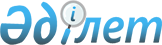 "Инвестициялық салымдар кезінде агроөнеркәсіптік кешен субъектісі шеккен шығыстардың бір бөлігін өтеу бойынша субсидиялау қағидаларын бекіту туралы" Қазақстан Республикасы Ауыл шаруашылығы министрінің міндетін атқарушының 2018 жылғы 23 шілдедегі № 317 бұйрығына өзгерістер енгізу туралыҚазақстан Республикасы Ауыл шаруашылығы министрінің 2021 жылғы 6 мамырдағы № 157 бұйрығы. Қазақстан Республикасының Әділет министрлігінде 2021 жылғы 6 мамырда № 22704 болып тіркелді
      БҰЙЫРАМЫН:
      1. "Инвестициялық салымдар кезінде агроөнеркәсіптік кешен субъектісі шеккен шығыстардың бір бөлігін өтеу бойынша субсидиялау қағидаларын бекіту туралы" Қазақстан Республикасы Ауыл шаруашылығы министрінің міндетін атқарушының 2018 жылғы 23 шілдедегі № 317 бұйрығына (Нормативтік құқықтық актілерді мемлекеттік тіркеу тізілімінде № 17320 болып тіркелген) мынадай өзгерістер енгізілсін:
      көрсетілген бұйрықпен бекітілген Инвестициялық салымдар кезінде агроөнеркәсіптік кешен субъектісі шеккен шығыстардың бір бөлігін өтеу бойынша субсидиялау қағидаларында:
      11 және 12-тармақтар мынадай редакцияда жазылсын:
      "11. Инвестициялық субсидия электрондық/қағаз түрінде өтінім берілген жылға дейін екі жылдан ерте емес пайдалануға берілген инвестициялық жобалар бойынша ұсынылады. Субсидиялауға:
      1) инвестициялық жоба пайдалануға берілетін күнге дейін 24 (жиырма төрт) айдан ерте емес сатып алынған;
      2) инвестициялық жоба пайдалануға берілетін күнге дейін 36 (отыз алты) айдан ерте емес шығарылған жаңа, бұрын пайдаланылмаған техника, машина және/немесе жабдық жатады.
      № 12.1 "Аквапоникалық жылыжай кешенін салу және кеңейту" жобасының паспорты бойынша инвестициялық субсидия электрондық/қағаз түрінде өтінім берілген жылға дейін үш жылдан ерте емес пайдалануға берілген инвестициялық жобалар бойынша ұсынылады.
      12. Егер жобалардың паспорттары бойынша тек техника, машиналар және/немесе жабдықтар сатып алу болжанатын болса, онда өтінім берілетін жылға дейін 3 (үш) жылдан ерте емес сатып алынған техника, машиналар және (немесе) жабдықтар субсидиялауға жатады.
      № 1 және № 1.1 жобалардың паспорттарында көрсетілген техника, машина және құрал-жабдықтарды субсидиялау техника мен машиналар модельдерінің, сондай-ақ оларды өндірушілердің және ресми дилерлер тізбесіне (бұдан әрі – Тізбе) сәйкес жүзеге асырылады. Тізбені индустриялық қызметті мемлекеттік қолдау саласындағы уәкілетті орган ағымдағы жылдың 1 желтоқсанынан кешіктірмей келесі жылға және тиісті жылдың 1 шілдесінен кешіктірмей ұсынады. Әкімші тізбені алғаннан кейін 3 (үш) жұмыс күні ішінде субсидиялаудың ақпараттық жүйесінде орналастырады. 
      Бұл ретте, Тізбеде техника мен машиналардың ұсынылған түрлері болмаған жағдайда, субсидиялау № 1 жобаның паспорты бойынша жүзеге асырылады."; 
      18-тармағы мынадай редакцияда жазылсын:
      "18. Инвестициялық салымдарды өтеу үлесін жергілікті бюджет есебінен мынадай жобалардың паспорттары бойынша ұлғайтуға болады:
      35 (отыз бес) %-ға дейін:
      № 1 "Ауыл шаруашылығы техникасын, машиналары мен жабдықтарын сатып алу" және № 1.1 "Сұранысқа ие ауыл шаруашылығы техникасын сатып алу" жобаларының паспорттары бойынша - негіздемесін көрсете отырып, облыстардың аумақтарын дамыту бағдарламаларында көзделген техниканың, машиналар мен жабдықтардың басым түрлері бойынша;
      40 (қырық) %-ға дейін:
      № 6 "Сүтті бағыттағы ірі қара мал/ешкі өсіруге арналған объектілерді құру және кеңейту" және № 14 "5 гектардан басталатын жеміс-жидек дақылдары мен жүзім отырғызу" жобаларының паспорттары бойынша;
      50 (елу) %-ға дейін:
      № 1 "Ауыл шаруашылығы техникасын, машиналары мен жабдықтарын сатып алу" жобасының паспорты бойынша № 3.1. 3.2; 4.1, 4.2; 50.2.2-позициялар бойынша;
      № 1 "Ауыл шаруашылығы техникасын, машиналары мен жабдықтарын сатып алу" жобасының паспорты бойынша ауыл шаруашылығы кооперативтері үшін 1.1-1.3; 2.1-2.2; 13; 17.1; 17.3; 18; 25-30; 31.1; 32; 34.1; 35-37; 40-45; 48.1.1-48.1.2; 48.2.1-48.2.2; 49; 50.1.1-50.1.2; 51; 54; 55; 59-позициялар бойынша;
      № 8 "Сүт өңдеу объектісін құру және кеңейту, сүт қабылдау пункттерін құру, ауыл шаруашылығы кооперативтері, дайындау ұйымдары, сүт қабылдау пункттері және сүт өңдеу кәсіпорындары үшін жабдықтар мен техника сатып алу" жобасының паспорты бойынша ауыл шаруашылығы кооперативтері үшін.
      Бұл ретте, бір ауыл шаруашылығы кооперативі сатып алынған (сатып алынатын) техникаға, машина мен жабдыққа:
      тиісті мөлшерде тіркемелі және аспалы жабдықтары бар үш тракторға;
      екі астық жинау комбайнына және тиісті мөлшерде аспалы және тіркемелі жабдыққа;
      ауыл шаруашылығы мақсатындағы жүктерді тасымалдауға арналған екі автомобильге және өзі аударғыш тіркемеге дейін инвестициялық субсидиялар ала алады.
      Ауыл шаруашылығы кооперативтері үшін техниканың бір бірлігіне (гектар/ірі қара малдың шартты басы) арналған ең төменгі норматив жөніндегі талап қолданылмайды.";
      20-тармақ мынадай редакцияда жазылсын:
      "20. Өтінімдерді қабылдау тиісті жылы инвестициялық субсидиялауға арналған міндеттемелерден бос қаражат (бұдан әрі - Бос бюджет) бар болғанда, инвестициялық жобаны іске асыру орны бойынша тиісті жылдың 1 ақпанынан бастап 15 желтоқсанына (қоса алғанда) дейін жүзеге асырылады.
      № 4 "Жайылымдарды суландыру инфрақұрылымын құру және мал өсіруші шаруашылықтарды сумен қамтамасыз ету (құдықтар, ұңғымалар)" жобасының паспорты бойынша өтінімдерді қабылдау Бос бюджет бар болғанда, инвестициялық жобаны іске асыру орны бойынша тиісті жылдың 1 мамырынан бастап 1 қазанына (қоса алғанда) дейін жүзеге асырылады.
      Бос бюджет болмаған жағдайда, инвестициялық субсидиялауға арналған өтінімдер мониторингтеу тізіліміне қосылады.";
      45 және 46-тармақтар мынадай редакцияда жазылсын:
      "45. Инвестор (көрсетілетін қызметті алушы) жаңадан пайдалануға берілген өндірістік кешенді лизингке (дайын жоба лизингі) сатып алған кезде осы Қағидаларға сәйкес лизинг алушы (көрсетілетін қызметті алушы) болады. Жаңадан енгізілген өндірістік кешен өтінім берілген күнге дейін 12 (он екі) айдан ерте емес пайдалануға берілген кешен болып табылады.
      Бұл ретте, лизинг алушы мүлік (пай) жарнасы ретінде ауыл шаруашылығы кооперативіне Қазақстан Республикасының заңнамасында белгіленген тәртіппен жаңадан енгізілген өндірістік кешенді пайдалану құқығын берген жағдайда, осы Қағидаларға сәйкес инвестор (көрсетілетін қызметті алушы) мүшелері лизинг алушылар болып табылатын ауыл шаруашылығы кооперативі бола алады.
      46. Инвестор (көрсетілетін қызметті алушы) дайын жобалар лизингі бойынша инвестициялық субсидиялауға осы Қағидаларға 14-қосымшаға сәйкес нысан бойынша өтінімді оған мынадай растайтын құжаттарды "PDF (Portable Document Format)" электрондық форматында (инвестордың (көрсетілетін қызметті алушының) қолы қойылған және мөрімен расталған (болған жағдайда) қағаз нұсқаның сканерленген көшірмесі) қоса бере отырып береді:
      1) инвестор (көрсетілетін қызметті алушы), лизинг беруші және объектіні сатушы арасындағы үш жақты келісімнің көшірмесі;
      2) сатушы мен лизинг беруші арасында жасалған объектіні сатып алу-сату шартының көшірмесі;
      3) қаржы институты куәландырған объектінің лизинг шарты;
      4) Сәулет, қала құрылысы және құрылыс қызметі туралы заңның 73-бабының 2-тармағына сәйкес инвестициялық жоба объектісін пайдалануға қабылдау актісінің (жаңа өндірістік қуаттылықтарды құру немесе қолданыстағыларын кеңейту кезінде) немесе инвестициялық жобаның іске қосу кешенін немесе кезегінің пайдалануға қабылдау актісінің (осы Қағидалардың 14-тармағында көрсетілген талаптарына сәйкес) көшірмесі;
      5) жабдықты және/немесе инвестициялық объектіні пайдалануға беру актісінің көшірмесі;
      6) инвестициялық жобаны іске асыру кезінде сатушының инвестициялық салымдарын растайтын сатып алу-сату шарттарының, шот-фактуралардың көшірмелері;
      7) жабдықты қабылдау-тапсыру актілерінің көшірмелері;
      8) жобаға бизнес-жоспардың көшірмесі;
      9) Сәулет, қала құрылысы және құрылыс қызметі туралы заңның 60-бабына және 9-1-тарауына сәйкес жобалар сараптамасының оң қорытындысы бар жобалау-сметалық құжаттаманың көшірмесі (жобалау-сметалық құжаттамаға сәйкес субсидиялау көзделген жобалар паспорттары бойынша).
      10) ауыл шаруашылығы кооперативінен өтінім берілген жағдайда лизинг алушының ауыл шаруашылығы кооперативіне мүліктік (пай) жарна ретінде беруі туралы ақпаратты қамтитын құжаттардың көшірмелері ауыл шаруашылығы кооперативіне мүшелікке қабылдау туралы ауыл шаруашылығы кооперативі мүшелерінің жалпы жиналысының шешімінен үзінді көшірменің көшірмесін және лизинг берушінің ауыл шаруашылығы кооперативіне мүлік (пай) жарна ретінде беруге келісімі туралы шешімінің көшірмесі қоса беріледі. 
      Дайын жобалар лизингін субсидиялау шеңберінде техника мен машиналар сатып алуға субсидиялау жүзеге асырылмайды.";
      көрсетілген Қағидаларға 1-қосымша осы бұйрыққа 1-қосымшаға сәйкес жаңа редакцияда жазылсын.
      көрсетілген Қағидаларға 2-қосымша осы бұйрыққа 2-қосымшаға сәйкес жаңа редакцияда жазылсын.
      көрсетілген Қағидаларға 14-қосымша осы бұйрыққа 3-қосымшаға сәйкес жаңа редакцияда жазылсын.
      2. Қазақстан Республикасы Ауыл шаруашылығы министрлігінің Өсімдік шаруашылығы өнімдерін өндіру және қайта өңдеу департаменті заңнамада белгіленген тәртіппен:
      1) осы бұйрықтың Қазақстан Республикасы Әділет министрлігінде мемлекеттік тіркелуін қамтамасыз етсін;
      2) осы бұйрық ресми жарияланғаннан кейін оны Қазақстан Республикасы Ауыл шаруашылығы министрлігінің интернет-ресурсында орналастыруды қамтамасыз етсін.
      3. Осы бұйрықтың орындалуын бақылау жетекшілік ететін Қазақстан Республикасының Ауыл шаруашылығы вице-министріне жүктелсін.
      4. Осы бұйрық алғашқы ресми жарияланған күнінен кейін күнтізбелік он күн өткен соң қолданысқа енгізіледі.
      "КЕЛІСІЛДІ"
      Қазақстан Республикасы
      Индустрия және инфрақұрылымдық
      даму министрлігі
      "КЕЛІСІЛДІ"
      Қазақстан Республикасы
      Қаржы министрлігі
      "КЕЛІСІЛДІ"
      Қазақстан Республикасы
      Стратегиялық жоспарлау
      және реформалар агенттігі
      Ұлттық статистика бюросы
      "КЕЛІСІЛДІ"
      Қазақстан Республикасы
      Ұлттық экономика министрлігі
      "КЕЛІСІЛДІ"
      Қазақстан Республикасы
      Цифрлық даму, инновациялар және
      аэроғарыш өнеркәсібі министрлігі Жобалар паспорттарының тізбесі Субсидиялауға жататын жобалар паспорттарының тізбесі Дайын жобалар лизингі бойынша инвестициялық субсидиялауға арналған өтінім
      Кімге:__________________________________________________________
      (облыстың, республикалық маңызы бар қаланың, астананың
      жергілікті атқарушы органының толық атауы)
      Кімнен: _______________________________________________________ 
      (заңды тұлғаның толық атауы, жеке тұлғаның аты, әкесінің аты (бар болса), тегі)
      Маған Қазақстан Республикасы Ауыл шаруашылығы министрінің міндетін атқарушының 2018 жылғы 23 шілдедегі № 317 бұйрығымен (Нормативтік құқықтық актілерді мемлекеттік тіркеу тізілімінде № 17320 болып тіркелген) бекітілген Инвестициялық салымдар кезінде агроөнеркәсіптік кешен субъектісі шеккен шығыстардың бір бөлігін өтеу бойынша субсидиялау қағидаларына сәйкес
      "__________________________________________" №__ жобасының
      (жоба паспортының толық атауы)
      паспорты бойынша ____________________________ теңге мөлшерінде
      (сома санмен және жазбаша)
      инвестициялық субсидия сомасын төлеуді сұраймын.
      1. Инвестор (көрсетілетін қызметті алушы) туралы мәліметтер.
      Заңды тұлға/филиал, өкілдік үшін:
      атауы ___________________________________________________________ 
      бизнес-сәйкестендіру нөмірі (бұдан әрі – БСН)____________________________ 
      басшының аты, әкесінің аты (бар болса), тегі ___________________________ 
      мекенжайы: ______________________________________________________ 
      телефон (факс) нөмірі: _____________________________________________ 
      Жеке тұлға үшін:
      аты, әкесінің аты (бар болса), тегі_____________________________________ 
      жеке сәйкестендіру нөмірі (бұдан әрі – ЖСН)_____________________________ 
      жеке басын куәландыратын құжат:
      нөмірі ___________________________________________________________ 
      кім берді ________________________________________________________ 
      берілген күні _____________________________________________________ 
      мекенжайы:_____________________________________________________ 
      телефон (факс) нөмірі:____________________________________________
      2. Дара кәсіпкер ретінде қызметін бастағаны туралы хабарлама – жеке тұлға үшін:
      орналасқан жері _________________________________________________ 
      хабардар еткен күні______________________________________________
      3. Ауыл шаруашылығы кооперативінің мүшелері (инвестор ауыл шаруашылығы кооперативі болған жағдайда) туралы мәліметтер:
      Ауыл шаруашылығы кооперативінен өтінім берген жағдайда:
      1) лизинг алушының ауыл шаруашылығы кооперативіне лизинг объектісін пайдалану құқығын мүліктік (пайлық) жарна ретінде беруі туралы ақпаратты қамтитын құжаттардың көшірмелері; 
      2) ауыл шаруашылығы кооперативінің мүшелігіне қабылдау туралы ауыл шаруашылығы кооперативі мүшелерінің жалпы жиналысының шешімінен үзінді көшірмесі;
      3) лизинг берушінің ауыл шаруашылығы кооперативіне лизинг объектісін пайдалану құқығын мүліктік (пайлық) жарна ретінде беруге келісімі туралы шешімінің көшірмесі. 
      4. Жер учаскелері туралы мәліметтер (жоба паспортында ауыл шаруашылығы мақсатындағы жерлерінің болуы туралы талап болған жағдайда):
      5. Ауыл шаруашылығы жануарларының болуы туралы мәліметтер (жоба паспортында ауыл шаруашылығы жануарларының болуы туралы талап болған жағдайда):
      6. Инвестициялық жоба туралы мәліметтер:
      сипаттамасы____________________________________________________ 
      инвестициялар сомасы____________________________________________ 
      жоба оның есебінен іске асырылатын қаражат көзі_____________________ 
      субсидиялардың есептік сомасы____________________________________ 
      инвестициялық жоба іске асырылатын мекенжай_______________________ 
      7. Тиесілі субсидияның алдын ала есептемесі _______________________ 
      8. Инвестор (көрсетілетін қызметті алушы), лизинг беруші және объектіні сатушы арасындағы үш жақты келісім _________________________________ 
      9. Сатушы және лизинг беруші арасында жасалған объектіні сатып алу-сату шарты__________________________________________________________ 
      10. Қаржы институты куәландырған объект лизингі шарты____________ 
      11. Қазақстан Республикасының заңнамасына сәйкес инвестициялық жоба объектісін пайдалануға қабылдау актісі (жаңа өндірістік қуаттылықтар құру немесе жұмыс істеп тұрғандарын кеңейту кезінде)
      ________________________________________________________________ 
      12. Жабдықты және/немесе инвестициялық объектіні пайдалануға беру актісі
      ___________________________________________________________ 
      13. Инвестициялық жобаны іске асыру кезіндегі сатушының инвестициялық салымдарын растайтын сатып алу-сату шарттары, төлем құжаттары, электрондық шот-фактуралар және өзге де құжаттар 
      _________________________________________________________________ 
      14. Жабдықты қабылдау-тапсыру актілері ___________________________ 
      15. Жобаға бизнес-жоспар _____________________________________ 
      16. Қазақстан Республикасының заңнамасына сәйкес жобалар сараптамасының оң қорытындысы бар жобалау-сметалық құжаттама (олар бойынша жобалау-сметалық құжаттамаға сәйкес субсидиялау көзделген жобалардың паспорттары бойынша) _________________________________
      17. Толтырылған жоба паспорты қоса беріледі.
      Ұсынылған ақпараттың дұрыстығын растаймын және дұрыс емес мәліметтер ұсынғаным үшін Қазақстан Республикасының заңнамасына сәйкес жауапкершілік туралы хабардармын және заңмен қорғалатын құпиядан тұратын мәліметтерді пайдалануға, сондай-ақ дербес деректерді жинауға, өңдеуге, сақтауға, шығарып алуға және пайдалануға келісім беремін. 
      Маған/бізге қатысты жою, оңалту немесе банкроттық рәсімдерінің басталмағандығын, сондай-ақ менің/біздің қызметім(-із) Қазақстан Республикасы заңнамасына сәйкес уақытша тоқтатылмағандығын растаймын.
      Тексеру кезінде ұсынылған мәліметтердің сәйкес келмеуі анықталған жағдайда, он жұмыс күні ішінде заңсыз түрде алынған ақшаны қайтаруға міндеттенемін.
      Инвестор 20__ жылғы "__" ________ сағат _____-де қол қойып, жіберді:
      Электрондық цифрлық қолтаңбадан (бұдан әрі – ЭЦҚ) алынған деректер
      ЭЦҚ қойылған күні мен уақыты
      Өтінімнің қабылданғаны туралы хабарлама:
      Жұмыс органы 20__ жылғы "__" _____ сағат ______-де қабылдады:
      ЭЦҚ-дан алынған деректер
      ЭЦҚ қойылған күні мен уақыты
					© 2012. Қазақстан Республикасы Әділет министрлігінің «Қазақстан Республикасының Заңнама және құқықтық ақпарат институты» ШЖҚ РМК
				
      Қазақстан Республикасының
Ауыл шаруашылығы министрі

С. Омаров
Қазақстан Республикасының
Ауыл шаруашылығы
министрінің
2021 жылғы 6 мамырдағы
№ 157 Бұйрыққа
1-қосымшаИнвестициялық салымдар
кезінде агроөнеркәсіптік кешен
субъектісі шеккен шығыстардың
бір бөлігін өтеу бойынша
субсидиялау қағидаларына
1-қосымша
1
Ауыл шаруашылығы техникасын, машиналары мен жабдықтарын сатып алу
1.1
Сұранысқа ие ауыл шаруашылығы техникасын сатып алу
2
Селекциялық-тұқым шаруашылығы техникасы мен жабдығын сатып алу
3
Тұқым тазарту-сұрыптау жабдығын сатып алу
4
Жайылымдарды суландыру инфрақұрылымын құру және мал өсіруші шаруашылықтарды сумен қамтамасыз ету (құдықтар, ұңғымалар)
5
Мал бордақылауға арналған объектілерді құру және кеңейту
6
Сүтті бағыттағы ірі қара мал/ешкі өсіруге арналған объектілерді құру және кеңейту
7
Мал союға және ет өңдеуге арналған объектілерді құру және кеңейту
8
Сүт өңдеу объектісін құру және кеңейту, сүт қабылдау пункттерін құру, сүт қабылдау пункттері мен сүт өңдеу кәсіпорындары үшін жабдық пен техника сатып алу
9
Жүн дайындау пункті үшін жабдық сатып алу
10
Тері мен жүнді бастапқы өңдеу жөніндегі кәсіпорындарды құру және кеңейту
11
Суару жүйелерін және тамшылатып суаруды құру және кеңейту
12
Жылыжай кешенін салу және кеңейту
12.1
Аквапоникалық жылыжай кешенін салу және кеңейту
13
5 гектардан басталатын қарқынды алма бағын отырғызу
14
5 гектардан басталатын жеміс-жидек дақылдары мен жүзім отырғызу
15
Қуаты жылына 20 мың тоннадан басталатын құс етін өндіруге арналған объектілерді құру және кеңейту
16
Алу және өсіру қуаты 1200 бас будан мегежіндерден басталатын селекциялық-будандық орталық құру
17
Қуаты 1000 бас мегежіннен басталатын шошқа өсіруге арналған объектілерді құру және кеңейту
18
Құрамажем зауытын салу
19
Тәулігіне 50 тонна құс саңғырығын өндеуге арналған техника мен жабдық сатып алу
20
Құс шаруашылығында асыл тұқымдық бірінші және екінші репродуктор құру және кеңейту
21
Алаңы кемінде 50 гектар көлдік-тауарлық балық өсіру шаруашылығына арналған жабдық пен техника сатып алу
22
Астық сақтау орындарын салу және кеңейту
23
1 000 тоннадан басталатын картоп-көкөніс сақтау орындарын салу, кеңейту
24
1 000 тоннадан басталатын жеміс сақтау орындарын салу және кеңейту
25
Жемістер/көкөністер/бақша дақылдарын өңдеу жөніндегі кәсіпорынды салу және (немесе) жұмыс істеп тұрғанын кеңейту
26
Картоп өңдеу жөніндегі кәсіпорынды салу
27
Май-тоңмай өнімдерін өндіру жөніндегі кәсіпорынды салу және (немесе) кеңейту
28
Дәнді дақылдарды тереңдете өңдеп өнімдер өндіру жөніндегі кәсіпорынды құру және кеңейту
29
Қант өндіру жөніндегі кәсіпорынды құру және кеңейту
30
Қуаты жылына 2 000 тонна өнімнен басталатын кондитерлік өнімдер өндіру жөніндегі кәсіпорынды кеңейту үшін жабдық сатып алу
31
Өндірістік қуатын жылына 50 миллион жұмыртқадан бастап ұлғайтылатын жұмыртқалық құс фабрикаларын кеңейту
32
Жылына 20 тоннадан бастап тауарлық балық өсіруге арналған, сумен қамтамасыз ету циклі тұйық балық өсіру объектісін құру және кеңейту немесе жылына 40 тоннадан бастап тауарлық балық өндіруге арналған шарбақтық желі қолданылатын балық өсіру шаруашылығын құру үшін жабдық сатып алу
33
Топырақты талдау жөніндегі агрохимиялық зертханалар үшін жабдық сатып алу
34
Еріген қар суларын жинау үшін жасанды су айдынын (тоғанын) құруҚазақстан Республикасының
Ауыл шаруашылығы
министрінің
2021 жылғы 6 мамырдағы
№ 157 Бұйрыққа
2-қосымшаИнвестициялық салымдар
кезінде агроөнеркәсіптік кешен
субъектісі шеккен шығыстардың
бір бөлігін өтеу бойынша
субсидиялау қағидаларына
2-қосымша
№ 1 "Ауыл шаруашылығы техникасын, машиналары мен жабдықтарын сатып алу" жобасының паспорты
№ 1 "Ауыл шаруашылығы техникасын, машиналары мен жабдықтарын сатып алу" жобасының паспорты
№ 1 "Ауыл шаруашылығы техникасын, машиналары мен жабдықтарын сатып алу" жобасының паспорты
№ 1 "Ауыл шаруашылығы техникасын, машиналары мен жабдықтарын сатып алу" жобасының паспорты
Инвестициялық салымдарды өтеу үлесі - 25 пайыз (бұдан әрі - %)
Инвестициялық салымдарды өтеу үлесі - 25 пайыз (бұдан әрі - %)
Инвестициялық салымдарды өтеу үлесі - 25 пайыз (бұдан әрі - %)
Инвестициялық салымдарды өтеу үлесі - 25 пайыз (бұдан әрі - %)
Р/с №
Техника мен жабдықтың атауы және техникалық сипаттамасы
Техниканың бір бірлігіне арналған ең төменгі норматив, гектар/ірі қара малдың шартты басы
Техника/машиналар/жабдықтар/ қума метр бірлігіне арналған субсидияларды есептеу үшін ең жоғарғы рұқсат етілетін құн, теңге
1
тракторлар (доңғалақты):
тракторлар (доңғалақты):
тракторлар (доңғалақты):
1.1
қуаты 60 ат күшіне дейін (қоса есептеледі)
5 гектардан бастап
4 200 000
1.2
қуаты 61-89 ат күші
10 гектардан бастап
6 800 000
1.3
қуаты 90-130 ат күші
қуаты 90-130 ат күші
қуаты 90-130 ат күші
1.3.1
Қазақстан Республикасы, Тәуелсіз Мемлекеттер Достастығы елдері (бұдан әрі - ТМД елдері), Қытай Халық Республикасы (бұдан әрі - ҚХР), Украина өндірістерінің моделдері
9 800 000
1.3.2
Азия, Еуропа, Америка өндірістерінің моделдері (оның ішінде Қазақстан Республикасы аумағында, ТМД елдері, ҚХР, Украинада өндірілген)
13 200 000
1.4
қуаты 131 - 210 ат күші
қуаты 131 - 210 ат күші
қуаты 131 - 210 ат күші
1.4.1
Қазақстан Республикасы, ТМД елдері, ҚХР, Украина өндірістерінің моделдері
18 200 000
1.4.2
Азия, Еуропа, Америка өндірістерінің моделдері (оның ішінде Қазақстан Республикасы аумағында, ТМД елдері, ҚХР, Украинада өндірілген)
41 700 000
1.5
қуаты 211 - 350 ат күші
83 900 000
1.6
қуаты 351 ат күшінен бастап
105 500 000
1.7
тракторлар (шынжыр табанды):
1.7.1
қуаты 100 ат күшіне дейін (қоса есептеледі)
19 500 000
1.7.2
қуаты 101 - 200 ат күші
27 000 000
1.7.3
қуаты 201 ат күшінен бастап
1. 7. 3. 1
Қазақстан Республикасы, ТМД елдері, ҚХР, Украина өндірістерінің моделдері
66 200 000
1. 7. 3. 2
Азия, Еуропа, Америка өндірістерінің моделдері (оның ішінде Қазақстан Республикасы аумағында, ТМД елдері, ҚХР, Украинада өндірілген)
221 500 000
2
астық жинайтын комбайн:
астық жинайтын комбайн:
астық жинайтын комбайн:
2.1
қуаты 200 ат күшіне дейін
22 000 000
2.2
қуаты 201 - 230 ат күші
қуаты 201 - 230 ат күші
қуаты 201 - 230 ат күші
2.2.1
Қазақстан Республикасы, ТМД елдері, ҚХР, Украина өндірістерінің моделдері
42 000 000
2.2.2
Азия, Еуропа, Америка өндірістерінің моделдері (оның ішінде Қазақстан Республикасы аумағында, ТМД елдері, ҚХР, Украинада өндірілген)
56 000 000
2.3
қуаты 231 - 279 ат күші
қуаты 231 - 279 ат күші
қуаты 231 - 279 ат күші
2.3.1
Қазақстан Республикасы, ТМД елдері, ҚХР, Украина өндірістерінің моделдері
 46 000 000
2.3.2
Азия, Еуропа, Америка өндірістерінің моделдері (оның ішінде Қазақстан Республикасы аумағында, ТМД елдері, ҚХР, Украинада өндірілген)
 79 000 000
2.4
қуаты 280 - 370 ат күші
қуаты 280 - 370 ат күші
қуаты 280 - 370 ат күші
2.4.1
Қазақстан Республикасы, ТМД елдері, ҚХР, Украина өндірістерінің моделдері
56 000 000
2.4.2
Азия, Еуропа, Америка өндірістерінің моделдері (оның ішінде Қазақстан Республикасы аумағында, ТМД елдері, ҚХР, Украинада өндірілген)
93 000 000
2.5
қуаты 371 ат күшінен бастап
109 300 000
3
азық жинайтын комбайн
азық жинайтын комбайн
азық жинайтын комбайн
3.1
қуаты 300 ат күшіне дейін
27 000 000
3.2
қуаты 371 ат күшінен бастап
қуаты 371 ат күшінен бастап
қуаты 371 ат күшінен бастап
3.2.1
Қазақстан Республикасы, ТМД елдері, ҚХР, Украина өндірістерінің моделдері
112 500 000
3.2.2
Азия, Еуропа, Америка өндірістерінің моделдері (оның ішінде Қазақстан Республикасы аумағында, ТМД елдері, ҚХР, Украинада өндірілген)
148 000 000
4
қызылша жинайтын комбайн:
қызылша жинайтын комбайн:
қызылша жинайтын комбайн:
4.1
тіркемелі
58 800 000
4.2
өздігінен жүретін
80 000 000
5
күріш жинайтын комбайн:
күріш жинайтын комбайн:
күріш жинайтын комбайн:
5.1
қуаты 200 ат күшіне дейін
25 000 000
5.2
қуаты 201 ат күшінен бастап
118 000 000
6
мақта жинайтын комбайн:
мақта жинайтын комбайн:
мақта жинайтын комбайн:
6.1
екі қатарлы тіркемелі
15 000 000
6.2
қуаты 201 ат күшінен бастап
122 400 000
7
сәбіз жинайтын комбайн:
сәбіз жинайтын комбайн:
сәбіз жинайтын комбайн:
7.1
аспалы
20 000 000
7.2
бір қатарлы тіркемелі
14 000 000
7.3
екі қатарлы тіркемелі
35 000 000
7.4
үш қатарлы тіркемелі
67 000 000
8
қырыққабат жинайтын комбайн:
қырыққабат жинайтын комбайн:
қырыққабат жинайтын комбайн:
8.1
аспалы
12 500 000
8.2
тіркемелі
11 000 000
9
пияз жинайтын комбайн:
пияз жинайтын комбайн:
пияз жинайтын комбайн:
9.1
тіркемелі
5 000 000
9.2
жартылай тіркемелі
12 400 000
10
картоп жинайтын комбайн (тіркемелі)
70 000 000
11
картоп жинайтын комбайн (өздігінен жүретін:)
167 000 000
12
қызанақ жинайтын комбайн
85 000 000
13
жүгері жинауға арналған айлабұйым
7 000 000
14
түбір жинайтын машина (қазушы)
4 700 000
15
сабақ жинайтын машина
5 000 000
16
жидек дақылдарын жинауға арналған өздігінен жүретін комбайын
71 300 000
17
сепкіштер:
сепкіштер:
сепкіштер:
17.1
дәнді және дәнді-бұршақты дақылдарды егу үшін
4 700 000
17.2
қызылша себетін
24 000 000
17.3
көкөніс себетін
2 600 000
17.4
мақта себетін
2 400 000
17.5
пневматикалық (егу кешендері):
пневматикалық (егу кешендері):
пневматикалық (егу кешендері):
17.5.1
қамту ені 10 метрге дейін
59 000 000
17.5.2
қамту ені 10-15 метрден бастап
91 000 000
17.5.3
қамту ені 15,1 метрден бастап
125 000 000
18
картоп отырғызғыш
25 000 000
19
ауыл шаруашылығы өніміне арналған кептіргіш:
ауыл шаруашылығы өніміне арналған кептіргіш:
ауыл шаруашылығы өніміне арналған кептіргіш:
19.1
сағатына 10 тоннаға дейін
4 000 000
19.2
сағатына 10,1-20 тоннадан бастап
12 000 000
19.3
сағатына 20,1 тоннадан жоғары
32 000 000
20
тұқым және астық тазалауға арналған машиналар:
тұқым және астық тазалауға арналған машиналар:
тұқым және астық тазалауға арналған машиналар:
20.1
өнімділігі сағатына 10 тоннаға дейін
1 200 000
20.2
өнімділігі сағатына 10,1-20 тонна
3 200 000
20.3
өнімділігі сағатына 20,1-49 тоннадан бастап
6 100 000
20.4
өнімділігі сағатына 50 тоннадан бастап
12 000 000
21
тұқым улағыш
2 000 000
22
астық тиегіш
1 200 000
23
астық лақтырғыш
2 100 000
24
тіркемелі астық жинағыш бункер
8 000 000
25
соқалар (үш және одан да көп корпусты)
2 000 000
26
дискілі/ротациялы тырма:
дискілі/ротациялы тырма:
дискілі/ротациялы тырма:
26.1
қамту ені 3,1-6 метр
3 500 000
26.2
қамту ені 6,1-20 метрден бастап
9 000 000
27
серіппелі тырмалар
9 000 000
28
тісті тырма:
тісті тырма:
тісті тырма:
28.1
қамту ені 12 метрге дейін
2 200 000
28.2
қамту ені 12,1-20 метр
5 000 000
28.3
қамту ені 20,1 метрден бастап
5 500 000
29
сақиналы-тепкілі топырақтаптағыш/ тегіс су құйылатын тісті топырақтаптағыш
5 500 000
30
дән аршушы
 880 000
31
қопсытқыш:
қопсытқыш:
қопсытқыш:
31.1
Қазақстан Республикасы, ТМД елдері, ҚХР, Украина өндірістерінің моделдері
17 800 000
31.2
Азия, Еуропа, Америка өндірістерінің моделдері (оның ішінде Қазақстан Республикасы, ТМД елдері, ҚХР, Украина аумағында өндірілген)
34 000 000
32
топырақ өңдейтін агрегатқұрамалы құрал
3 500 000
33
жоспарлауға арналған жабдықтар (лазерлі жоспарлауыш)
200 гектардан бастап
12 360 000
34
тіркемелі/аспалы дестелегіш:
тіркемелі/аспалы дестелегіш:
тіркемелі/аспалы дестелегіш:
34.1
6 метрге дейінгі дестелегіш:
2 700 000
34.2
6, 1-7 метрлік дестелегіш:
34.2.1
Қазақстан Республикасы, ТМД елдері, ҚХР, Украина өндірістерінің моделдері
3 500 000
34.2.2
Азия, Еуропа, Америка өндірістерінің моделдері (оның ішінде Қазақстан Республикасы, ТМД елдері, ҚХР, Украина аумағында өндірілген)
20 900 000
34.3
7, 1 - 8 метрлік дестелегіш:
7, 1 - 8 метрлік дестелегіш:
7, 1 - 8 метрлік дестелегіш:
34.3.1
Қазақстан Республикасы, ТМД елдері, ҚХР, Украина өндірістерінің моделдері
3 800 000
34.3.2
Азия, Еуропа, Америка өндірістерінің моделдері (оның ішінде Қазақстан Республикасы аумағында, ТМД елдері, ҚХР, Украинада өндірілген)
23 800 000
34.3.3
роторлы
28 400 000
34.4
8, 1 метрден басталатын дестелегіш:
8, 1 метрден басталатын дестелегіш:
8, 1 метрден басталатын дестелегіш:
34.4.1
Қазақстан Республикасы, ТМД елдері, ҚХР, Украина өндірістерінің моделдері
13 200 000
34.4.2
Азия, Еуропа, Америка өндірістерінің моделдері (оның ішінде Қазақстан Республикасы аумағында, ТМД елдері, ҚХР, Украинада өндірілген)
28 300 000
35
қопсытқыштар
6 600 000
36
саңылау салғыш
6 400 000
37
тең тасымалдаушы тіркеме;
37.1
Қазақстан Республикасы, ТМД елдері, Украина өндірістерінің моделдері
18 000 000
37.2
Азия, Еуропа, Америка өндірістерінің моделдері (оның ішінде Қазақстан Республикасы, ТМД елдері, ҚХР, Украина аумағында өндірілген)
32 000 000
38
ірі азықты майдалағыш
2 800 000
38.1
Қазақстан Республикасы, ТМД елдері, Украина өндірістерінің моделдері
20 400 000
38.2
Азия, Еуропа, Америка өндірістерінің моделдері (оның ішінде Қазақстан Республикасы, ТМД елдері, ҚХР, Украина аумағында өндірілген)
94 000 000
39
өздігінен жүретін дестелегіш, өздігінен жүретін шөп шапқыш
49 000 000
39.1
азық жинайтын дестелегіші
39.1.1
Қазақстан Республикасы, ТМД елдері, Украина өндірістерінің моделдері
18 000 000
39.1.2
Азия, Еуропа, Америка өндірістерінің моделдері (оның ішінде Қазақстан Республикасы, ТМД елдері, ҚХР, Украина аумағында өндірілген)
39 500 000
40
жал түзгішжал салуышы
4 000 000
41
қопсытқыш тырнауыштар
1 600 000
42
көлденең гидравликалық тырнауыштар
1 200 000
43
тракторға арналған құрамалы әмбебап аспа
1 400 000
43.1
айыр
300 000
43.2
шөміш
700 000
43.3
пішен маялағыш
1 100 000
43.4
жалдағыш
750 000
43.5
грейферлік қармауыш
1 400 000
44
шырынды азық тасуға арналған тіркеме
4 800 000
45
трактор тіркемесі:
трактор тіркемесі:
трактор тіркемесі:
45.1
жүк көтергіштігі 6 тоннаға дейін
1 800 000
45.2
жүк көтергіштігі 6,1 тоннадан бастап
4 500 000
46
телескоптық тиегіш
500 гектардан бастап/50 бастан бастап
30 000 000
47
фронтальді тиегіш/ шағын тиегіш
500 гектардан бастап/50 бастан бастап
5 600 000
48
пресс-іріктегіш:
пресс-іріктегіш:
пресс-іріктегіш:
48.1
орамалы
орамалы
орамалы
48.1.1
Қазақстан Республикасы, ТМД елдері, ҚХР, Украина өндірістерінің моделдері
4 300 000
48.1.2
Азия, Еуропа, Америка өндірістерінің моделдері (оның ішінде Қазақстан Республикасы аумағында, ТМД елдері, ҚХР, Украинада өндірілген)
17 400 000
48.1.3
Азия, Еуропа, Америка өндірістерінің моделдері (оның ішінде Қазақстан Республикасы аумағында, ТМД елдері, ҚХР, Украинада өндірілген) жартылай варибалды пресс камерасы және ұсақтауы бар екі осьті пресс-ораушы
34 000 000
48.2
теңді
48.2.1
Қазақстан Республикасы, ТМД елдері, ҚХР, Украина өндірістерінің моделдері
4 400 000
48.2.2
Азия, Еуропа, Америка өндірістерінің моделдері (оның ішінде Қазақстан Республикасы аумағында, ТМД елдері, ҚХР, Украинада өндірілген)
15 000 000
48.2.3
Азия, Еуропа, Америка өндірістерінің моделдері (оның ішінде Қазақстан Республикасы аумағында, ТМД елдері, ҚХР, Украинада өндірілген) екі өсті ірі орауыш пресс
61 000 000
49
шөп шапқыштар, шөпшапқы-жаныштауыш
49.1
Қазақстан Республикасы, ТМД елдері, ҚХР, Украина өндірістерінің моделдері
1 200 000
49.2
Азия, Еуропа, Америка өндірістерінің моделдері (оның ішінде Қазақстан Республикасы аумағында, ТМД елдері, ҚХР, Украинада өндірілген)
4 800 000
50
бүріккіш:
бүріккіш:
бүріккіш:
50.1
тіркемелі:
тіркемелі:
тіркемелі:
50.1.1
Қазақстан Республикасы, ТМД елдері, ҚХР, Украина өндірістерінің моделдері
9 300 000
50.1.2
Азия, Еуропа, Америка өндірістерінің моделдері (оның ішінде Қазақстан Республикасы аумағында, ТМД елдері, ҚХР өндірілген)
17 200 000
50.1.3
Азия, Еуропа, Америка өндірістерінің моделдері (оның ішінде Қазақстан Республикасы аумағында, ТМД елдері, ҚХР, Украинада өндірілген) сенсорлық форсунка жүйесімен жабдықталған.
83 000 000
50.2
өздігінен жүретін:
өздігінен жүретін:
өздігінен жүретін:
50.2.1
Қазақстан Республикасы, ТМД елдері, ҚХР өндірістерінің моделдері
Қазақстан Республикасы, ТМД елдері, ҚХР өндірістерінің моделдері
Қазақстан Республикасы, ТМД елдері, ҚХР өндірістерінің моделдері
50. 2. 1. 1
сыйымдылығы 1500 литрге дейін
20 100 000
50. 2. 1. 2
сыйымдылығы 1501-2400 литр
80 300 000
50. 2. 1. 3
сыйымдылығы 2401 литрден бастап
92 800 000
50.2.2
Азия, Еуропа, Америка өндірістерінің моделдері (оның ішінде Қазақстан Республикасы аумағында, ТМД елдері, ҚХР өндірілген)
136 000 000
50.3
бүріккіш жабдық жиынтығы (көліктік шассиге орнату үшін)
23 000 000
51
тыңайтқыш енгізуге арналған машиналар (тіркемелі):
тыңайтқыш енгізуге арналған машиналар (тіркемелі):
тыңайтқыш енгізуге арналған машиналар (тіркемелі):
51.1
сұйық тыңайтқыштар үшін
4 000 000
51.2
қатты тыңайтқыштар үшін
6 000 000
52
комбайнға платформа-іріктегіш.
комбайнға платформа-іріктегіш.
комбайнға платформа-іріктегіш.
52.1
Қазақстан Республикасы, ТМД елдері, ҚХР, Украина өндірістерінің моделдері
2 500 000
52.2
Азия, Еуропа, Америка өндірістерінің моделдері (оның ішінде Қазақстан Республикасы, ТМД елдері, ҚХР, Украина аумағында өндірілген)
10 200 000
53
тас жинайтын машина
5 100 000
54
Ауыл шаруашылығы және өзге де инертті жүктерді тасымалдауға арналған өздігінен аударғыш платформаның екі жақты немесе үш жақты жүк түсіретін түрі бар, қозғалтқыш көлемі 10,90 литрден 11,76 литрге дейін, доңғалақ формуласымен 6х4 өздігінен аударғыш автомобиль*
21 000 000
55
Ауыл шаруашылығы және өзге инертті жүктерді тасымалдауға арналған, толық салмағы 15000 килограммнан аспайтын, екі жақты жүк түсіретін өздігінен аударғыш платформасы бар тіркеме*
6 000 000
56
Азық таратқыш/ азық таратқыш-майдалағыш/ майдалағыш (сыйымдылығы кемінде 2,2 текше метр)
3 600 000
57
Дән уатқыш/жаныштағыш
300 000
58
Малды бекітуге арналған станок
1 400 000
59
Картоп казғыш
1 440 000
60
Қуаты 2000 килограмм тиегіш**
19 350 000
61
600 литр және одан да көп бактың көлемі бар қатарлар арасындағы гербицидтік құбыр**
2 609 000
62
Көлемі 2000 литр бақ бүріккіші**
4 128 000
63
2 дискісі бар ашу/жабуға арналған отырғызғыш**
2 322 000
64
қазу соқасы**
1 300 000
65
Тарақ құраушы фреза
11 000 000
66
Жайылымдарға арналған қоршау (электр шопан генераторы, төмендететін трансформатор, оқшаулағыштар, сым кемінде 2 қатар )***
50 бастан бастап
400
67
Шопанға арналған тіркемелі шассилі жылжымалы вагон
50 бастан бастап
2 000 000
68
Шөп тасымалдаушы тіркеме
4 000 000
Ескертпе:

Ауыл шаруашылығы мақсатындағы жүктерді тасымалдау үшін автомобиль сатып алған жағдайда кемінде 120 гектар жер алаңы болуы қажет;

* 54, 55-позициялар жергілікті бюджет қаражаты есебінен субсидияланады;

** жеміс-жидек дақылдары мен жүзімнің көпжылдық екпелерінің аналықтарын отырғызу үшін сатып алынған техника субсидияланады.

*** - жайылымдарға арналған қоршаудың ең жоғарғы рұқсат етілген құны 1000 гектарға 16 миллион теңгеден аспауы тиіс.
Ескертпе:

Ауыл шаруашылығы мақсатындағы жүктерді тасымалдау үшін автомобиль сатып алған жағдайда кемінде 120 гектар жер алаңы болуы қажет;

* 54, 55-позициялар жергілікті бюджет қаражаты есебінен субсидияланады;

** жеміс-жидек дақылдары мен жүзімнің көпжылдық екпелерінің аналықтарын отырғызу үшін сатып алынған техника субсидияланады.

*** - жайылымдарға арналған қоршаудың ең жоғарғы рұқсат етілген құны 1000 гектарға 16 миллион теңгеден аспауы тиіс.
Ескертпе:

Ауыл шаруашылығы мақсатындағы жүктерді тасымалдау үшін автомобиль сатып алған жағдайда кемінде 120 гектар жер алаңы болуы қажет;

* 54, 55-позициялар жергілікті бюджет қаражаты есебінен субсидияланады;

** жеміс-жидек дақылдары мен жүзімнің көпжылдық екпелерінің аналықтарын отырғызу үшін сатып алынған техника субсидияланады.

*** - жайылымдарға арналған қоршаудың ең жоғарғы рұқсат етілген құны 1000 гектарға 16 миллион теңгеден аспауы тиіс.
Ескертпе:

Ауыл шаруашылығы мақсатындағы жүктерді тасымалдау үшін автомобиль сатып алған жағдайда кемінде 120 гектар жер алаңы болуы қажет;

* 54, 55-позициялар жергілікті бюджет қаражаты есебінен субсидияланады;

** жеміс-жидек дақылдары мен жүзімнің көпжылдық екпелерінің аналықтарын отырғызу үшін сатып алынған техника субсидияланады.

*** - жайылымдарға арналған қоршаудың ең жоғарғы рұқсат етілген құны 1000 гектарға 16 миллион теңгеден аспауы тиіс.
№ 1.1 "Сұранысқа ие ауыл шаруашылығы техникасын сатып алу" жобасының паспорты"
№ 1.1 "Сұранысқа ие ауыл шаруашылығы техникасын сатып алу" жобасының паспорты"
№ 1.1 "Сұранысқа ие ауыл шаруашылығы техникасын сатып алу" жобасының паспорты"
Инвестициялық салымдарды өтеу үлесі-30 %
Инвестициялық салымдарды өтеу үлесі-30 %
Инвестициялық салымдарды өтеу үлесі-30 %
№ р/с
Техника мен жабдықтың атауы және техникалық сипаттамасы
Техника бірлігіне субсидияларды есептеу үшін ең жоғары рұқсат етілген құн, теңге
1.
трактор (дөңгелекті):
трактор (дөңгелекті):
1.1.
қуаты 39 ат күшіне дейін (қоса есептеледі)
4 800 000
1.2.
қуаты 40-тан 59 ат күшіне дейін (қоса есептеледі)
5 700 000
1.3
қуаты 60-тан 89 ат күшіне дейін (қоса есептеледі)
8 300 000
1.4
қуаты 90-нан 129 ат күшіне дейін (қоса есептеледі)
11 300 000
1.5
қуаты 130-дан 134 ат күшіне дейін (қоса есептеледі)
14 200 000
1.6
қуаты 135-тен 150 ат күшіне дейін (қоса есептеледі)
18 600 000
1.7
қуаты 151-ден 299 ат күшіне дейін (қоса есептеледі)
34 200 000
1.8
қуаты 300-ден 399 ат күшіне дейін (қоса есептеледі)
53 200 000
1.9
қуаты 400 ат күшінен басталатын (қоса есептеледі)
қуаты 400 ат күшінен басталатын (қоса есептеледі)
1.9.1
Қазақстан Республикасы, Тәуелсіз Мемлекеттер Достастығы елдері (бұдан әрі - ТМД елдері), Қытай Халық Республикасы (бұдан әрі - ҚХР), Украина өндірістерінің моделдері
87 000 000
1.9.2
Азия, Еуропа, Америка өндірістерінің моделдері (оның ішінде Қазақстан Республикасы аумағында, ТМД елдері, ҚХР, Украинада өндірілген)
149 000 000
2.
* астық жинайтын комбайн:
* астық жинайтын комбайн:
2.1
қуаты 210-ден 249 ат күшіне дейін (қоса есептеледі)
55 400 000
2.2
қуаты 250-ден 299 ат күшіне дейін (қоса есептеледі)
қуаты 250-ден 299 ат күшіне дейін (қоса есептеледі)
2.2.1
Қазақстан Республикасы, ТМД елдері, ҚХР, Украина өндірістерінің моделдері
63 400 000
2.2.2
Азия, Еуропа, Америка өндірістерінің моделдері (оның ішінде Қазақстан Республикасы аумағында, ТМД елдері, ҚХР, Украинада өндірілген)
136 900 000
2.3
қуаты 300-ден 329 ат күшіне дейін (қоса есептеледі)
70 400 000
2.4
қуаты 330-дан 389 ат күшіне дейін (қоса есептеледі)
қуаты 330-дан 389 ат күшіне дейін (қоса есептеледі)
2.4.1
Қазақстан Республикасы, ТМД елдері, ҚХР, Украина өндірістерінің моделдері
73 200 000
2.4.2
Азия, Еуропа, Америка өндірістерінің моделдері (оның ішінде Қазақстан Республикасы аумағында, ТМД елдері, ҚХР, Украинада өндірілген)
152 000 000
2.5
қуаты 390 ат күшінен басталатын (қоса есептеледі)
95 000 000
Ескертпе:

* астық жинайтын комбайндарға субсидияларды есептеу үшін ең жоғары рұқсат етілген құнында дестелегіштің құны көзделген.
Ескертпе:

* астық жинайтын комбайндарға субсидияларды есептеу үшін ең жоғары рұқсат етілген құнында дестелегіштің құны көзделген.
Ескертпе:

* астық жинайтын комбайндарға субсидияларды есептеу үшін ең жоғары рұқсат етілген құнында дестелегіштің құны көзделген.
№ 2 "Селекциялық-тұқым шаруашылығы техникасы мен жабдығын сатып алу" жобасының паспорты*
№ 2 "Селекциялық-тұқым шаруашылығы техникасы мен жабдығын сатып алу" жобасының паспорты*
№ 2 "Селекциялық-тұқым шаруашылығы техникасы мен жабдығын сатып алу" жобасының паспорты*
Инвестициялық салымдардың өтеу үлесі - 25%
Инвестициялық салымдардың өтеу үлесі - 25%
Инвестициялық салымдардың өтеу үлесі - 25%
Р/с №
Техника мен жабдықтың атауы және техникалық сипаттамасы
Техника мен жабдықтың бірлігіне арналған субсидияларды есептеу үшін ең жоғарғы рұқсат етілетін құн, теңге
1
Селекциялық комбайндар: (Еуропа өндірісінің моделдері)**:
1.1
қуаты 52 ат күшінен бастап
62 080 000
1.2.
өлшеу жүйесі бар қуаты 52 ат күшінен бастап
79 200 000
1.3
қуаты 84 ат күшінен бастап
95 836 000
1.4
өлшеу жүйесі бар қуаты 84 ат күшінен бастап
130 500 000
1.5
қуаты 185 ат күшінен бастап
123 481 000
1.6
өлшеу жүйесі бар қуаты 185 ат күшінен бастап
145 800 000
2
Селекциялық тұқым сепкіштер: (Еуропа өндірісінің моделдері)**:
2.1
жалпылай себетін
32 400 000
2.2
отамалы
34 144 000
2.3
кассеталық
31 331 000
2.4
өздігінен жүретін
49 680 000
2.5
пунктирлі себетін
64 505 000
2.6
қолмен тұқым сепкіш
4 559 000
3
Селекциялық-тұқым шаруашылығы жабдығы (Еуропа өндірісінің моделдері)**:
3.1
3 килограммға дейінгі шағын тұқым партияларын ылғалды дәрілеуге арналған машина
6 989 820
3.2
өнімділігі сағатына 50 килограммға дейінгі 10 килограммнан басталатын тұқымдардың партияларын ылғалды дәрілеуге арналған машина
8 633 000
3.3
өнімділігі сағатына 300 килограммға дейінгі масақты бастырғыш
7 901 620
3.4
жеке масақтар мен шағын бауларға арналған масақты бастырғыш
4 950 000
3.5
өнімділігі сағатына 300 килограммға дейінгі бір собықтық бастырғыш
8 849 310
3.6
біршүлдікті тіркемедегі бензин қозғалтқышы бар байламдық бастырғыш
10 602 100
3.7
2 барабанастылық байламдық бастырғыш
9 700 000
3.8
астық сынамаларын 6 бөлікке бөлуге арналған сынама бөлгіш
4 078 850
3.9
тұқымды зертханалық есептегіш
8 520 480
3.10
зертханалық ұсақтағыш
10 798 040
3.11
егіс материалын есептегіш
7 920 000
3.12
сағатына 50 килограммға дейін тұқымдарды ұқыпты тазалау және сұрыптауға арналған зертханалық машина
6 210 000
Ескертпе:

* "Тұқым шаруашылығы туралы" 2003 жылғы 8 ақпандағы Қазақстан Республикасының Заңына (бұдан әрі - Тұқым шаруашылығы туралы заң) сәйкес қызметін жүзеге асыратын, аттестатталған бірегей тұқым өндірушілер мен элиталық тұқым шаруашылықтары сатып алған техника мен жабдықтар субсидияланады.

** Селекциялық техника аттестатталған бірегей тұқым өндірушілерде және элиталық тұқым шаруашылықтарында бар ұрпақтарын сынау питомниктері мен көбейту питомниктерінің алаңын ескере отырып субсидияланады. Селекциялық техниканың бір бірлігі ұрпақтарын сынау питомниктері мен көбейту питомниктері алаңының әр 20 гектарына есептеледі. Бір түрдегі техниканың келесі бірлігін субсидиялауға алаң белгіленген нормативтен 50 % асып кеткен жағдайда рұқсат етіледі.
Ескертпе:

* "Тұқым шаруашылығы туралы" 2003 жылғы 8 ақпандағы Қазақстан Республикасының Заңына (бұдан әрі - Тұқым шаруашылығы туралы заң) сәйкес қызметін жүзеге асыратын, аттестатталған бірегей тұқым өндірушілер мен элиталық тұқым шаруашылықтары сатып алған техника мен жабдықтар субсидияланады.

** Селекциялық техника аттестатталған бірегей тұқым өндірушілерде және элиталық тұқым шаруашылықтарында бар ұрпақтарын сынау питомниктері мен көбейту питомниктерінің алаңын ескере отырып субсидияланады. Селекциялық техниканың бір бірлігі ұрпақтарын сынау питомниктері мен көбейту питомниктері алаңының әр 20 гектарына есептеледі. Бір түрдегі техниканың келесі бірлігін субсидиялауға алаң белгіленген нормативтен 50 % асып кеткен жағдайда рұқсат етіледі.
Ескертпе:

* "Тұқым шаруашылығы туралы" 2003 жылғы 8 ақпандағы Қазақстан Республикасының Заңына (бұдан әрі - Тұқым шаруашылығы туралы заң) сәйкес қызметін жүзеге асыратын, аттестатталған бірегей тұқым өндірушілер мен элиталық тұқым шаруашылықтары сатып алған техника мен жабдықтар субсидияланады.

** Селекциялық техника аттестатталған бірегей тұқым өндірушілерде және элиталық тұқым шаруашылықтарында бар ұрпақтарын сынау питомниктері мен көбейту питомниктерінің алаңын ескере отырып субсидияланады. Селекциялық техниканың бір бірлігі ұрпақтарын сынау питомниктері мен көбейту питомниктері алаңының әр 20 гектарына есептеледі. Бір түрдегі техниканың келесі бірлігін субсидиялауға алаң белгіленген нормативтен 50 % асып кеткен жағдайда рұқсат етіледі.
№ 3 "Тұқым тазарту-сұрыптау жабдығын сатып алу" жобасының паспорты*
№ 3 "Тұқым тазарту-сұрыптау жабдығын сатып алу" жобасының паспорты*
№ 3 "Тұқым тазарту-сұрыптау жабдығын сатып алу" жобасының паспорты*
Инвестициялық салымдарды өтеу үлесі - 25%
Инвестициялық салымдарды өтеу үлесі - 25%
Инвестициялық салымдарды өтеу үлесі - 25%
Р/с №
Техника мен жабдықтың атауы және техникалық сипаттамасы
Техника мен жабдықтың бір бірлігіне арналған субсидияларды есептеу үшін барынша рұқсат етілетін құн, теңге
1
Шеф-монтажды және іске қосу-ретке келтіру жұмыстарын қоса алғанда, өнімділігі сағатына 5 тоннаға дейін тұқымдық тазалау кезіндегі тұқым тазалау-сұрыптау жабдығы (Еуропа өндірісінің моделдері). Желі тұқымдарды қабылдауға, бастапқы тазалау мен сұрыптауға арналған жабдықты (жоғарғы тор жазықтығын қырғыш транспортермен тазалауы бар бастапқы сепаратор**, жоғарғы тор жазықтығын қырғыш транспортермен тазалауы бар екінші сепаратор, фотосепаратор**, дражиратор**, триерлі блок, пневмоүстел), улағышты, тұқым мен қалдықтарды тасымалдауды** (норилер, шынжырлы және таспалы транспортерлер), өздігінен ағатын құбырларды**, аспирациялық құбырларды**, циклондарды**, кешенді автоматтандыруды (басқару шкафы және кабельді материал) қамтиды.
182 800 000
2
Шеф-монтажды және іске қосу-ретке келтіру жұмыстарын қоса алғанда, тұқымдық тазарту кезіндегі өнімділігі сағатына 5,1-ден 10 тоннаға дейін тұқым тазалау-сұрыптау жабдығы (Еуропа өндірісінің моделдері).

Желі тұқымдарды қабылдауға, бастапқы тазалау мен сұрыптауға арналған жабдықты (жоғарғы тор жазықтығын қырғыш транспортермен тазалауы бар бастапқы сепаратор**, жоғарғы тор жазықтығын қырғыш транспортермен тазалауы бар екінші сепаратор, фотосепаратор**, дражиратор**, триерлі блок, пневмоүстел), улағышты, тұқым мен қалдықтарды тасымалдауды** (норилер, шынжырлы және таспалы транспортерлер), өздігінен ағатын құбырларды**, аспирациялық құбырларды**, циклондарды**, кешенді автоматтандыруды (басқару шкафы және кабельді материал) қамтиды.
251 000 000
3
Шеф-монтаж және іске қосу- ретке келтіру жұмыстарын қоса алғанда, тұқымдық тазарту кезіндегі өнімділігі сағатына 5-тен 15 тоннаға дейін тұқым тазалау-сұрыптау жабдығы (Еуропа өндірісінің моделдері). Желі тұқымдарды қабылдауға, бастапқы тазалау мен сұрыптауға арналған жабдықты (бастапқы сепаратор, торлы стан, екінші сепаратор, фотосепаратор**, дражиратор**, триерлі блок, пневмоүстел), улағышты, торлардың жұмыс жазықтықтарын тазалауды, тасымалдауды (транспортерлер, норилер, шынжырлы және таспалы транспортерлер), өздігінен ағатын құбырлар жиынтығын, аспирациялық құбырларды, аукыстыру клапандары, автотиеуге арналған таратқыш**), улағышты**, қаптарға салуды** кешенді автоматтандыруды (басқару шкафы және кабельді материал) қамтиды.
254 571 080
4
Шеф-монтаж және іске қосу-ретке келтіру жұмыстарын қоса алғанда, тұқым тазалау кезінде өнімділігі сағатына 5,1 тоннадан 10 тоннаға дейін болатын тұқым тазалау-сұрыптау жабдығы (ТМД өндірісінің моделдері (Қазақстан Республикасында өндірілгендерді қоса алғанда)).

Желі тұқымдарды қабылдауға, бастапқы тазалау мен сұрыптауға арналған жабдықты (жоғарғы тор жазықтығын қырғыш транспортермен тазалауы бар бастапқы сепаратор**, жоғарғы тор жазықтығын қырғыш транспортермен тазалауы бар екінші сепаратор, триерлі блок, пневмоүстел), улағышты, тұқым мен қалдықтарды тасымалдауды** (норилер, шынжырлы және таспалы транспортерлер), өздігінен ағатын құбырларды**, аспирациялық құбырларды**, циклондарды**, кешенді автоматтандыруды (басқару шкафы және кабельді материал) қамтиды.
112 860 000
5
Шеф-монтаж және іске қосу-ретке келтіру жұмыстарын қоса алғанда, тұқым тазалау кезінде өнімділігі сағатына 5 тоннаға дейін болатын тұқым тазалау-сұрыптау жабдығы (Қазақстан өндірісінің моделдері). Желі тұқымдарды қабылдауға, бастапқы тазалау мен сұрыптауға арналған жабдықты (жоғарғы тор жазықтығын қырғыш транспортермен тазалауы бар бастапқы сепаратор**, жоғарғы тор жазықтығын қырғыш транспортермен тазалауы бар екінші сепаратор, триерлі блок, пневмоүстел), улағышты, тұқым мен қалдықтарды тасымалдауды** (норилер, шынжырлы және таспалы транспортерлер), өздігінен ағатын құбырларды**, аспирациялық құбырларды**, циклондарды**, кешенді автоматтандыруды (басқару шкафы және кабельді материал) қамтиды.
55 081 028
6
Шеф-монтаж және іске қосу-ретке келтіру жұмыстарын қоса алғанда, тұқым тазалау кезінде өнімділігі сағатына 5,1 тоннадан 10 тоннаға дейін болатын тұқым тазалау-сұрыптау жабдығы (Қазақстан өндірісінің моделдері). Желі тұқымдарды қабылдауға, бастапқы тазалау мен сұрыптауға арналған жабдықты (жоғарғы тор жазықтығын қырғыш транспортермен тазалауы бар бастапқы сепаратор**, жоғарғы тор жазықтығын қырғыш транспортермен тазалауы бар екінші сепаратор, триерлі блок, пневмоүстел), улағышты, тұқым мен қалдықтарды тасымалдауды** (норилер, шынжырлы және таспалы транспортерлер), өздігінен ағатын құбырларды**, аспирациялық құбырларды**, циклондарды**, кешенді автоматтандыруды (басқару шкафы және кабельді материал) қамтиды.
71 605 649
7
Шеф-монтаж және іске қосу-ретке келтіру жұмыстарын қоса алғанда, тұқым тазалау кезінде өнімділігі сағатына 5 тоннадан 15 тоннаға дейін болатын тұқым тазалау-сұрыптау жабдығы (Қазақстан өндірісінің моделдері). Желі тұқымдарды қабылдауға, бастапқы тазалау мен сұрыптауға арналған жабдықты (жоғарғы тор жазықтығын қырғыш транспортермен тазалауы бар бастапқы сепаратор**, жоғарғы тор жазықтығын қырғыш транспортермен тазалауы бар екінші сепаратор, триерлі блок, пневмоүстел), улағышты, тұқым мен қалдықтарды тасымалдауды** (норилер, шынжырлы және таспалы транспортерлер), өздігінен ағатын құбырларды**, аспирациялық құбырларды**, циклондарды**, кешенді автоматтандыруды (басқару шкафы және кабельді материал) қамтиды.
88 130 300
Ескертпе:

* Тұқым шаруашылығы туралы заңға сәйкес қызметін жүзеге асыратын, аттестатталған бірегей тұқым өндірушілер мен элиталық тұқым шаруашылықтары сатып алған техника мен жабдықтар субсидияланады.

** жабдықты қажет болған жағдайда сатып алу.
Ескертпе:

* Тұқым шаруашылығы туралы заңға сәйкес қызметін жүзеге асыратын, аттестатталған бірегей тұқым өндірушілер мен элиталық тұқым шаруашылықтары сатып алған техника мен жабдықтар субсидияланады.

** жабдықты қажет болған жағдайда сатып алу.
Ескертпе:

* Тұқым шаруашылығы туралы заңға сәйкес қызметін жүзеге асыратын, аттестатталған бірегей тұқым өндірушілер мен элиталық тұқым шаруашылықтары сатып алған техника мен жабдықтар субсидияланады.

** жабдықты қажет болған жағдайда сатып алу.
№ 4 "Жайылымдарды суландыру инфрақұрылымын құру және мал өсіруші шаруашылықтарды сумен қамтамасыз ету (құдықтар, ұңғымалар)" жобасының паспорты
№ 4 "Жайылымдарды суландыру инфрақұрылымын құру және мал өсіруші шаруашылықтарды сумен қамтамасыз ету (құдықтар, ұңғымалар)" жобасының паспорты
№ 4 "Жайылымдарды суландыру инфрақұрылымын құру және мал өсіруші шаруашылықтарды сумен қамтамасыз ету (құдықтар, ұңғымалар)" жобасының паспорты
№ 4 "Жайылымдарды суландыру инфрақұрылымын құру және мал өсіруші шаруашылықтарды сумен қамтамасыз ету (құдықтар, ұңғымалар)" жобасының паспорты
Инвестициялық салымдарды өтеу үлесі - 50%
Инвестициялық салымдарды өтеу үлесі - 50%
Инвестициялық салымдарды өтеу үлесі - 50%
Инвестициялық салымдарды өтеу үлесі - 50%
Р/с №
Объектінің, техника мен жабдықтың атауы және техникалық сипаттамасы
Өлшем бірлігі
Барынша рұқсат етілетін құн, теңге/өлшем бірлігі
1
Суат пунктінің құрылысы (төмендегілердің бірі):
қума метр
1.1
шахталы құдық (құдық тереңдігіне қарамастан субсидиялауға арналған шекті тереңдік 20 метрден аспайды)
қума метр
50 000
1.2
құбырлы құдық (ұңғыма) (құдық тереңдігіне қарамастан субсидиялауға арналған шекті тереңдік 50 метрден;
қума метр
40 000
аридтік аймақтар үшін 375 метрден аспайды
қума метр
70 000
2
Электр станциясы (бензинді немесе дизелдік генератор)
бірлік
400 000
3
Су көтеретін сорғы
бірлік
200 000
Ескертпе:

* Бір құдықты суландыру көлемі 2 000 гектарға дейін жайылымды құрайды. Шарттың міндетті тармағы мердігердің жыл ішінде судың тиісті дебетін қамтамасыз ету жөніндегі кепілдігі болып табылады (персонал үшін жабдықтар мен инфрақұрылымды субсидиялау кезінде талап етілмейді).

** Инвестордың субсидиялауға өтінім берген сәтте бір құдыққа кемінде 50 шартты ірі қара мал басының болуы.
Ескертпе:

* Бір құдықты суландыру көлемі 2 000 гектарға дейін жайылымды құрайды. Шарттың міндетті тармағы мердігердің жыл ішінде судың тиісті дебетін қамтамасыз ету жөніндегі кепілдігі болып табылады (персонал үшін жабдықтар мен инфрақұрылымды субсидиялау кезінде талап етілмейді).

** Инвестордың субсидиялауға өтінім берген сәтте бір құдыққа кемінде 50 шартты ірі қара мал басының болуы.
Ескертпе:

* Бір құдықты суландыру көлемі 2 000 гектарға дейін жайылымды құрайды. Шарттың міндетті тармағы мердігердің жыл ішінде судың тиісті дебетін қамтамасыз ету жөніндегі кепілдігі болып табылады (персонал үшін жабдықтар мен инфрақұрылымды субсидиялау кезінде талап етілмейді).

** Инвестордың субсидиялауға өтінім берген сәтте бір құдыққа кемінде 50 шартты ірі қара мал басының болуы.
Ескертпе:

* Бір құдықты суландыру көлемі 2 000 гектарға дейін жайылымды құрайды. Шарттың міндетті тармағы мердігердің жыл ішінде судың тиісті дебетін қамтамасыз ету жөніндегі кепілдігі болып табылады (персонал үшін жабдықтар мен инфрақұрылымды субсидиялау кезінде талап етілмейді).

** Инвестордың субсидиялауға өтінім берген сәтте бір құдыққа кемінде 50 шартты ірі қара мал басының болуы.
№ 5 "Мал бордақылауға арналған объектілерді құру және кеңейту" жобасының паспорты
№ 5 "Мал бордақылауға арналған объектілерді құру және кеңейту" жобасының паспорты
№ 5 "Мал бордақылауға арналған объектілерді құру және кеңейту" жобасының паспорты
№ 5 "Мал бордақылауға арналған объектілерді құру және кеңейту" жобасының паспорты
Инвестициялық салымдарды өтеу үлесі - 25%
Инвестициялық салымдарды өтеу үлесі - 25%
Инвестициялық салымдарды өтеу үлесі - 25%
Инвестициялық салымдарды өтеу үлесі - 25%
Р/с №
Құрылыс-монтаждау жұмыстарының, жабдықтың атауы және техникалық сипаттамасы
Жоба қуатының өлшем бірлігі
Қуаттылықтың бір бірлігіне арналған субсидияларды есептеу үшін барынша рұқсат етілетін құн, теңге
1
5 000 бас ірі қара малды бір мезгілде ұстауға арналған қашалары, ені кемінде 3 метр бетон алаңдары бар науалары (1 басқа 30 сантиметр азық үстелі есебінен), сумен жабдықтаудың автосуаттары бар автоматтандырылған жүйесі, малмен жұмыс істеуге арналған жабдықталған (бекіткіші бар) ветеринариялық пункті, азық цехы бар алаң кем дегенде 5 000 тонна құнарлы азық сақтауға арналған сыйымдылықтардың немесе үй-жайлардың болуы, объектіге қызмет көрсетуге арналған қажетті техника және жабдықтың болуы.

Инвестициялық жобаның құны жобалау-сметалық құжаттамаға сәйкес айқындалады:

жаңа құрылыстакеңейту кезінде
ірі қара малдың 1 басын ұстауға арналған орын
200 000 100 000
2
5 000 бас қойларды бір мезгілде ұстауға арналған қашалары, науалары, қатты алаңдары (1 басқа кемінде 10 сантиметр есебінен азық үстелі) немесе құнарлы азықты беруге арналған тасымалы құрылғы, сумен жабдықтаудың автосуаттары бар автоматтандырылған жүйесі, ұсақ малмен жұмыс істеуге арналған жабдықталған (өткелек, бекіткіші) ветеринариялық пункті, малды түсіруге және тиеуге арналған сатысы, азық цехы не дәнді уақтағыш/жаныштағышы, объектіге қызмет көрсетуге арналған қажетті техникасы мен жабдықтары бар кем дегенде 1 000 тоннадан құнарлы астық сақтауға арналған сыйымдылығы немесе үй-жайы бар алаң. Инвестициялық жобаның құны жобалау-сметалық құжаттамаға сәйкес анықталады:жаңа құрылыс кезіндекеңейту кезінде
20 00010 000
3
Жартылай тіркеме - мал тасу үшін, ірі қара малдың мың шартты басына біреу
бірлік
32 000 000
4
Тартқыш - мал тасу үшін, ірі қара малдың мың шартты басына біреу
бірлік
25 000 000
Ескертпе:

Егер, инвестициялық жоба жобалау-сметалық құжаттама әзірлемей, жабдықтың жекелеген түрлерін сатып алуды және монтаждауды ғана көздесе, сатып алынған жабдық сатып алынған жабдық сатып алу-сату шарттары (лизинг), жабдықтарды жеткізу және (немесе) монтаждау шарттары, сондай-ақ ілеспе құжаттар (кедендік жүк декларациясы, шот-фактуралар, төлемді растайтын құжаттар) бойынша қуат бірлігіне арналған субсидияларды есептеу үшін белгіленген жол берілетін ең жоғары құн және жабдық құнының инвестициялық салымдарды өтеу үлесі шегінде субсидиялануы тиіс.
Ескертпе:

Егер, инвестициялық жоба жобалау-сметалық құжаттама әзірлемей, жабдықтың жекелеген түрлерін сатып алуды және монтаждауды ғана көздесе, сатып алынған жабдық сатып алынған жабдық сатып алу-сату шарттары (лизинг), жабдықтарды жеткізу және (немесе) монтаждау шарттары, сондай-ақ ілеспе құжаттар (кедендік жүк декларациясы, шот-фактуралар, төлемді растайтын құжаттар) бойынша қуат бірлігіне арналған субсидияларды есептеу үшін белгіленген жол берілетін ең жоғары құн және жабдық құнының инвестициялық салымдарды өтеу үлесі шегінде субсидиялануы тиіс.
Ескертпе:

Егер, инвестициялық жоба жобалау-сметалық құжаттама әзірлемей, жабдықтың жекелеген түрлерін сатып алуды және монтаждауды ғана көздесе, сатып алынған жабдық сатып алынған жабдық сатып алу-сату шарттары (лизинг), жабдықтарды жеткізу және (немесе) монтаждау шарттары, сондай-ақ ілеспе құжаттар (кедендік жүк декларациясы, шот-фактуралар, төлемді растайтын құжаттар) бойынша қуат бірлігіне арналған субсидияларды есептеу үшін белгіленген жол берілетін ең жоғары құн және жабдық құнының инвестициялық салымдарды өтеу үлесі шегінде субсидиялануы тиіс.
Ескертпе:

Егер, инвестициялық жоба жобалау-сметалық құжаттама әзірлемей, жабдықтың жекелеген түрлерін сатып алуды және монтаждауды ғана көздесе, сатып алынған жабдық сатып алынған жабдық сатып алу-сату шарттары (лизинг), жабдықтарды жеткізу және (немесе) монтаждау шарттары, сондай-ақ ілеспе құжаттар (кедендік жүк декларациясы, шот-фактуралар, төлемді растайтын құжаттар) бойынша қуат бірлігіне арналған субсидияларды есептеу үшін белгіленген жол берілетін ең жоғары құн және жабдық құнының инвестициялық салымдарды өтеу үлесі шегінде субсидиялануы тиіс.
№ 6 "Сүтті бағыттағы ірі қара мал/ешкі өсіруге арналған объектілерді құру және кеңейту" жобасының паспорты
№ 6 "Сүтті бағыттағы ірі қара мал/ешкі өсіруге арналған объектілерді құру және кеңейту" жобасының паспорты
№ 6 "Сүтті бағыттағы ірі қара мал/ешкі өсіруге арналған объектілерді құру және кеңейту" жобасының паспорты
№ 6 "Сүтті бағыттағы ірі қара мал/ешкі өсіруге арналған объектілерді құру және кеңейту" жобасының паспорты
Инвестициялық салымдарды өтеу үлесі - 25%
Инвестициялық салымдарды өтеу үлесі - 25%
Инвестициялық салымдарды өтеу үлесі - 25%
Инвестициялық салымдарды өтеу үлесі - 25%
Р/с №
Құрылыс-монтаждау жұмыстарының және жабдықтың атауы мен техникалық сипаттамасы
Жоба қуатының өлшем бірлігі
Қуаттың немесе жабдықтың бір бірлігіне арналған субсидияларды есептеу үшін барынша жол берілген құн, теңге
1-тарау. Қуаты 400 аналық бастан басталатын сүтті бағыттағы ірі қара малды өсіруге арналған объектілерді құру және кеңейту:
1-тарау. Қуаты 400 аналық бастан басталатын сүтті бағыттағы ірі қара малды өсіруге арналған объектілерді құру және кеңейту:
1-тарау. Қуаты 400 аналық бастан басталатын сүтті бағыттағы ірі қара малды өсіруге арналған объектілерді құру және кеңейту:
1-тарау. Қуаты 400 аналық бастан басталатын сүтті бағыттағы ірі қара малды өсіруге арналған объектілерді құру және кеңейту:
1
Объектіге қызмет көрсетуге арналған қажетті техникасы мен жабдығы бар сиыр қорасы, бұзау қорасы, сауын залы, азық цехы, емдеу-сауықтыру орындары бар төлдеу үй-жайлары, серуендейтін алаңдары, көң сақтау орны бар тауарлық сүт фермасы.

Мынадай жабдықпен жарақталған сиыр қорасының ғимараты: сиырларға арналған бокстар, бекітпесі бар азықтық үстелдер, ішкі өтетін жерлердің қоршаулары, сиырлар қасынуға арналған қондырғылар, желдету, сумен қамту жабдығы, сұйық көңді бөлу жүйесі, емдеу-санитариялық пункт; автоматтандырылған сауу қондырғысымен (карусель, параллель, елочка, тандем, роботталған сауын құрылғысы), сүт құбырымен, сүт салқындатқыш танкермен, сиырлардың физикалық жай-күйін бақылау жүйесімен жарақталған сауын залы; бұзауды ұстауға арналған торлармен жарақталған бұзау қора, сүрлем траншеялары.

Инвестициялық жобаның құны жобалау-сметалық құжаттамаға сәйкес айқындалады:жаңа құрылыс кезіндекеңейту кезінде
бағымдағы сиырға арналған орын
2 900 0001 450 000
Ескертпе:

Егер, инвестициялық жоба жобалау-сметалық құжаттаманы әзірлемей, жабдықтың жекелеген түрлерін сатып алуды және монтаждауды ғана көздесе, сатып алынған жабдық сатып алу-сату (лизинг) шарттары, жабдықты жеткізу және (немесе) монтаждау шарттары, сондай-ақ ілеспе құжаттар (жүк-кедендік декларация, шот-фактуралар, төлемді растайтын құжаттар) бойынша қуат бірлігіне арналған субсидияларды есептеу үшін белгіленген жол берілетін ең жоғары құн және жабдық құнының өтеу %-ы шегінде субсидиялануы тиіс.
Ескертпе:

Егер, инвестициялық жоба жобалау-сметалық құжаттаманы әзірлемей, жабдықтың жекелеген түрлерін сатып алуды және монтаждауды ғана көздесе, сатып алынған жабдық сатып алу-сату (лизинг) шарттары, жабдықты жеткізу және (немесе) монтаждау шарттары, сондай-ақ ілеспе құжаттар (жүк-кедендік декларация, шот-фактуралар, төлемді растайтын құжаттар) бойынша қуат бірлігіне арналған субсидияларды есептеу үшін белгіленген жол берілетін ең жоғары құн және жабдық құнының өтеу %-ы шегінде субсидиялануы тиіс.
Ескертпе:

Егер, инвестициялық жоба жобалау-сметалық құжаттаманы әзірлемей, жабдықтың жекелеген түрлерін сатып алуды және монтаждауды ғана көздесе, сатып алынған жабдық сатып алу-сату (лизинг) шарттары, жабдықты жеткізу және (немесе) монтаждау шарттары, сондай-ақ ілеспе құжаттар (жүк-кедендік декларация, шот-фактуралар, төлемді растайтын құжаттар) бойынша қуат бірлігіне арналған субсидияларды есептеу үшін белгіленген жол берілетін ең жоғары құн және жабдық құнының өтеу %-ы шегінде субсидиялануы тиіс.
Ескертпе:

Егер, инвестициялық жоба жобалау-сметалық құжаттаманы әзірлемей, жабдықтың жекелеген түрлерін сатып алуды және монтаждауды ғана көздесе, сатып алынған жабдық сатып алу-сату (лизинг) шарттары, жабдықты жеткізу және (немесе) монтаждау шарттары, сондай-ақ ілеспе құжаттар (жүк-кедендік декларация, шот-фактуралар, төлемді растайтын құжаттар) бойынша қуат бірлігіне арналған субсидияларды есептеу үшін белгіленген жол берілетін ең жоғары құн және жабдық құнының өтеу %-ы шегінде субсидиялануы тиіс.
2-тарау. 50 аналық бастан басталатын тауарлық сүт фермасына арналған жабдық:
2-тарау. 50 аналық бастан басталатын тауарлық сүт фермасына арналған жабдық:
2-тарау. 50 аналық бастан басталатын тауарлық сүт фермасына арналған жабдық:
2-тарау. 50 аналық бастан басталатын тауарлық сүт фермасына арналған жабдық:
1
Сүт құбыры бар сауын қондырғысы
бірлік
10 000 000
2
Жылжымалы сауын аппараты
бірлік
90 000
3
Сүт салқындатқыш танк
бірлік
3 000 000
4
Көң тазалау жүйесі
бірлік
7 000 000
5
Сиыр ұстауға арнаған қора жабдығы (қалқа)
бірлік
50 000
6
Азықтық шарбақ (хэдлок)
бірлік
50 000
7
Маттар (резеңке еден жабыны)
бағымдағы сиырға арналған орын
30 000
3-тарау. Қуаты 600 бастан басталатын сүтті бағыттағы ешкілерді өсіруге арналған объектілерді құру және кеңейту:
3-тарау. Қуаты 600 бастан басталатын сүтті бағыттағы ешкілерді өсіруге арналған объектілерді құру және кеңейту:
3-тарау. Қуаты 600 бастан басталатын сүтті бағыттағы ешкілерді өсіруге арналған объектілерді құру және кеңейту:
3-тарау. Қуаты 600 бастан басталатын сүтті бағыттағы ешкілерді өсіруге арналған объектілерді құру және кеңейту:
1
Ешкілерді ұстауға арналған ғимараттары, сауын залы, азықтық цехі, емдеу-сауықтыру орындары бар төлдеу жайлары; серуендейтін алаңы бар тұқымдық текелерге арналған тауарлық сүт фермасы.

Инвестициялық жобаның құны жобалау-сметалық құжаттамаға сәйкес айқындалады:
бағымдағы ешкіге арналған орын
жаңа құрылыста
бағымдағы ешкіге арналған орын
1 500 000
кеңейту кезінде
бағымдағы ешкіге арналған орын
750 000
Ескертпе:

Егер, инвестициялық жоба жобалау-сметалық құжаттама әзірлемей, жабдықтың жекелеген түрлерін сатып алуды және монтаждауды ғана көздесе, сатып алынған жабдық сатып алынған жабдық сатып алу-сату шарттары (лизинг), жабдықтарды жеткізу және (немесе) монтаждау шарттары, сондай-ақ ілеспе құжаттар (кедендік жүк декларациясы, шот-фактуралар, төлемді растайтын құжаттар) бойынша қуат бірлігіне арналған субсидияларды есептеу үшін белгіленген жол берілетін ең жоғары құн және жабдық құнының инвестициялық салымдарды өтеу үлесі шегінде субсидиялануы тиіс.
Ескертпе:

Егер, инвестициялық жоба жобалау-сметалық құжаттама әзірлемей, жабдықтың жекелеген түрлерін сатып алуды және монтаждауды ғана көздесе, сатып алынған жабдық сатып алынған жабдық сатып алу-сату шарттары (лизинг), жабдықтарды жеткізу және (немесе) монтаждау шарттары, сондай-ақ ілеспе құжаттар (кедендік жүк декларациясы, шот-фактуралар, төлемді растайтын құжаттар) бойынша қуат бірлігіне арналған субсидияларды есептеу үшін белгіленген жол берілетін ең жоғары құн және жабдық құнының инвестициялық салымдарды өтеу үлесі шегінде субсидиялануы тиіс.
Ескертпе:

Егер, инвестициялық жоба жобалау-сметалық құжаттама әзірлемей, жабдықтың жекелеген түрлерін сатып алуды және монтаждауды ғана көздесе, сатып алынған жабдық сатып алынған жабдық сатып алу-сату шарттары (лизинг), жабдықтарды жеткізу және (немесе) монтаждау шарттары, сондай-ақ ілеспе құжаттар (кедендік жүк декларациясы, шот-фактуралар, төлемді растайтын құжаттар) бойынша қуат бірлігіне арналған субсидияларды есептеу үшін белгіленген жол берілетін ең жоғары құн және жабдық құнының инвестициялық салымдарды өтеу үлесі шегінде субсидиялануы тиіс.
Ескертпе:

Егер, инвестициялық жоба жобалау-сметалық құжаттама әзірлемей, жабдықтың жекелеген түрлерін сатып алуды және монтаждауды ғана көздесе, сатып алынған жабдық сатып алынған жабдық сатып алу-сату шарттары (лизинг), жабдықтарды жеткізу және (немесе) монтаждау шарттары, сондай-ақ ілеспе құжаттар (кедендік жүк декларациясы, шот-фактуралар, төлемді растайтын құжаттар) бойынша қуат бірлігіне арналған субсидияларды есептеу үшін белгіленген жол берілетін ең жоғары құн және жабдық құнының инвестициялық салымдарды өтеу үлесі шегінде субсидиялануы тиіс.
№ 7 "Мал союға және ет өңдеуге арналған объектілерді құру және кеңейту" жобасының паспорты
№ 7 "Мал союға және ет өңдеуге арналған объектілерді құру және кеңейту" жобасының паспорты
№ 7 "Мал союға және ет өңдеуге арналған объектілерді құру және кеңейту" жобасының паспорты
№ 7 "Мал союға және ет өңдеуге арналған объектілерді құру және кеңейту" жобасының паспорты
Инвестициялық салымдарды өтеу үлесі - 25%
Инвестициялық салымдарды өтеу үлесі - 25%
Инвестициялық салымдарды өтеу үлесі - 25%
Инвестициялық салымдарды өтеу үлесі - 25%
Р/с №
Техника мен жабдықтың атауы және техникалық сипаттамасы
Жоба қуатының өлшем бірлігі
Қуаттылықтың бір бірлігіне арналған субсидияларды есептеу үшін барынша рұқсат етілетін құн, теңге
1
Мал союға арналған автоматтандырылған технологиялық желісі, етті жетілдіруге арналған салқындатқыш камералары, етті сүйегінен сылу және бөлу цехы, субөнімдерді және теріні өңдеу цехы, етті тез мұздату, дайын өнімді буып-түю цехы, дайын өнімді сақтауға арналған тоңазытқыш камерасы, қалдықтарды өңдеу цехы, тазалау құрылысжайлары, тіршілікке қажетті жабдықтар мен инфрақұрылымы, ветсансараптама зертханасы бар өндірістік қуаты сағатына 8 шартты мал басынан басталатын ет өңдеу кәсіпорны Инвестициялық жобаның құны жобалау-сметалық құжаттамаға сәйкес айқындалады:
бір ауысымға шартты бас
1
құрылыс
бір ауысымға шартты бас
8 000 000
1
кеңейту
бір ауысымға шартты бас
4 000 000
2
Шикізатты сақтауға арналған тоңазытқыш камерасы, етті сүйегінен сылу және бөлу цехы, вакуумді және (немесе) газды орамада шұжық өнімдерін және ет өнімдерін және (немесе) консервілер және (немесе) жартылай фабрикаттар өндіру желісі, дайын өнімді сақтауға арналған тоңазытқыщ камералары бар ауысымына 5 тоннадан бастап шұжық өнімдерін және (немесе) жартылай фабрикаттар және (немесе) консервілер өндіретін ет өңдеу кәсіпорны (цехі)

Инвестициялық жобаның құны жобалау-сметалық құжаттамаға сәйкес айқындалады:
1 тонна дайын өнім
2
- құрылыс
1 тонна дайын өнім
100 000 000
2
- кеңейту
1 тонна дайын өнім
50 000 000
3
Ершікті тартқыш*
единица
25 000 000
4
Жартылай тіркеме-рефрижератор 20 тоннадан бастап*
единица
20 000 000
5
Жартылай тіркеме-рефрижератор 20 тоннадан бастап ілгіш жолдарымен*
единица
30 000 000
6
Рефрижератор (ет және ет өнімдерін тасымалдауға арналған тоңазытқыш жабдығы бар автомашина)**:
единица
6.1
жүк көтергіштігі 1,5 тоннадан 5 тоннаға дейін
единица
9 200 000
6.2
жүк көтергіштігі 5 тонна және одан жоғары
единица
19 700 000
6.3
секцияға бөлінген, малды тиеу/түсіру сатысы бар жартылай тіркемелі мал тасығыш ***
32 000 000
6.4
Мал тасуға арналған тартқыш ***
25 000 000
Ескертпе:

* 1 ет комбинатына екі бірліктен артық емес;

** 1 ет комбинатына автомашина базасындағы екі рефрижератордан артық емес;

*** 1 ет комбинатына бір мал тасығыштан/тартқыштан артық емес.

Егер, инвестициялық жоба жобалау-сметалық құжаттама әзірлемей, жабдықтың жекелеген түрлерін сатып алуды және монтаждауды ғана көздесе, сатып алынған жабдық сатып алынған жабдық сатып алу-сату шарттары (лизинг), жабдықтарды жеткізу және (немесе) монтаждау шарттары, сондай-ақ ілеспе құжаттар (кедендік жүк декларациясы, шот-фактуралар, төлемді растайтын құжаттар) бойынша қуат бірлігіне арналған субсидияларды есептеу үшін белгіленген жол берілетін ең жоғары құн және жабдық құнының инвестициялық салымдарды өтеу үлесі шегінде субсидиялануы тиіс.
Ескертпе:

* 1 ет комбинатына екі бірліктен артық емес;

** 1 ет комбинатына автомашина базасындағы екі рефрижератордан артық емес;

*** 1 ет комбинатына бір мал тасығыштан/тартқыштан артық емес.

Егер, инвестициялық жоба жобалау-сметалық құжаттама әзірлемей, жабдықтың жекелеген түрлерін сатып алуды және монтаждауды ғана көздесе, сатып алынған жабдық сатып алынған жабдық сатып алу-сату шарттары (лизинг), жабдықтарды жеткізу және (немесе) монтаждау шарттары, сондай-ақ ілеспе құжаттар (кедендік жүк декларациясы, шот-фактуралар, төлемді растайтын құжаттар) бойынша қуат бірлігіне арналған субсидияларды есептеу үшін белгіленген жол берілетін ең жоғары құн және жабдық құнының инвестициялық салымдарды өтеу үлесі шегінде субсидиялануы тиіс.
Ескертпе:

* 1 ет комбинатына екі бірліктен артық емес;

** 1 ет комбинатына автомашина базасындағы екі рефрижератордан артық емес;

*** 1 ет комбинатына бір мал тасығыштан/тартқыштан артық емес.

Егер, инвестициялық жоба жобалау-сметалық құжаттама әзірлемей, жабдықтың жекелеген түрлерін сатып алуды және монтаждауды ғана көздесе, сатып алынған жабдық сатып алынған жабдық сатып алу-сату шарттары (лизинг), жабдықтарды жеткізу және (немесе) монтаждау шарттары, сондай-ақ ілеспе құжаттар (кедендік жүк декларациясы, шот-фактуралар, төлемді растайтын құжаттар) бойынша қуат бірлігіне арналған субсидияларды есептеу үшін белгіленген жол берілетін ең жоғары құн және жабдық құнының инвестициялық салымдарды өтеу үлесі шегінде субсидиялануы тиіс.
Ескертпе:

* 1 ет комбинатына екі бірліктен артық емес;

** 1 ет комбинатына автомашина базасындағы екі рефрижератордан артық емес;

*** 1 ет комбинатына бір мал тасығыштан/тартқыштан артық емес.

Егер, инвестициялық жоба жобалау-сметалық құжаттама әзірлемей, жабдықтың жекелеген түрлерін сатып алуды және монтаждауды ғана көздесе, сатып алынған жабдық сатып алынған жабдық сатып алу-сату шарттары (лизинг), жабдықтарды жеткізу және (немесе) монтаждау шарттары, сондай-ақ ілеспе құжаттар (кедендік жүк декларациясы, шот-фактуралар, төлемді растайтын құжаттар) бойынша қуат бірлігіне арналған субсидияларды есептеу үшін белгіленген жол берілетін ең жоғары құн және жабдық құнының инвестициялық салымдарды өтеу үлесі шегінде субсидиялануы тиіс.
№ 8 "Сүт өңдеу объектісін құру және кеңейту, сүт қабылдау пункттерін құру, ауыл шаруашылығы кооперативтері, дайындаушы ұйымдар, сүт қабылдау пункттері мен сүт өңдеу кәсіпорындары үшін жабдық пен техника сатып алу" жобасының паспорты
№ 8 "Сүт өңдеу объектісін құру және кеңейту, сүт қабылдау пункттерін құру, ауыл шаруашылығы кооперативтері, дайындаушы ұйымдар, сүт қабылдау пункттері мен сүт өңдеу кәсіпорындары үшін жабдық пен техника сатып алу" жобасының паспорты
№ 8 "Сүт өңдеу объектісін құру және кеңейту, сүт қабылдау пункттерін құру, ауыл шаруашылығы кооперативтері, дайындаушы ұйымдар, сүт қабылдау пункттері мен сүт өңдеу кәсіпорындары үшін жабдық пен техника сатып алу" жобасының паспорты
№ 8 "Сүт өңдеу объектісін құру және кеңейту, сүт қабылдау пункттерін құру, ауыл шаруашылығы кооперативтері, дайындаушы ұйымдар, сүт қабылдау пункттері мен сүт өңдеу кәсіпорындары үшін жабдық пен техника сатып алу" жобасының паспорты
Инвестициялық салымдарды өтеу үлесі - 25%
Инвестициялық салымдарды өтеу үлесі - 25%
Инвестициялық салымдарды өтеу үлесі - 25%
Инвестициялық салымдарды өтеу үлесі - 25%
Р/с №
Техника мен жабдықтың атауы және техникалық сипаттамасы
Жобаның қуатын өлшеу бірлігі
Қуат бірлігіне субсидияларды есептеу үшін ең жоғары рұқсат етілген құн, теңге
1
Сүт өңдеу зауыты тәулігіне 1 тоннадан бастап сүтті қайта өңдеуге, сүт өнімдерін өлшеп-орауға және сақтауға арналған технологиялық жабдығы бар

Инвестициялық жобаның құны жобалау-сметалық құжаттамаға сәйкес анықталады.
тәулігіне 1 тонна
1
құрылыс
25 700 00
1
кеңейту
12 800 000
2
Блок контейнер әрлеу, жылыту, инженерия жүйесі, жабдықтарды монтаждау: сүтті салқындатқыш, тот баспайтын болаттан жасалған раковина бар үстел, сүт сорғысы, электр су жылытқышы, сүт есептегіштері, сүт анализаторы, сүзгіштер.
5 000 000
3
Жабдықтар сатып алу:
3.1
Сүт салқындатқыш
2 200 000
3.2
Тасымалданатын сауу аппараты
90 000
3.3
Сүт сорғысы
140 000
3.4
Электр су жылытқыш
90 000
3.5
Сүт есептегіші
120 000
3.6
Сүт сапасын талдауға арналған аспап
80 000
3.7
Сүзгісі бар Корпус
40 000
3.8
Электростанция (дизельді немесе бензинді)
1 000 000
3.9
Маститті анықтауға арналған экспресс индикаторлар*
100 000
3.10
Сүттің сапасы мен қауіпсіздігін анықтауға арналған зертханалық жабдық*
120 000 000
3.11
Үлгілерді қоректендіруге арналған тоңазытқыш жабдықтар*
500 000
4
Сүт тасымалдауға арналған көлік құралы (сүт тасымалдауға арналған цистернасы бар автомашина) және (немесе) жартылай тіркеме сұйықтық температурасының өзгеруіне жол бермеу үшін жылу оқшаулағышы бар сүт тасушы:
4.1
сыйымдылығы 1 тоннадан асатын автокөлік базасындағы сүт тасушы
8 000 000
4.2
сыйымдылығы 4 тоннадан асатын автокөлік базасындағы сүт тасушы
13 000 000
4.3
сыйымдылығы 7 тоннадан асатын автокөлік базасындағы сүт тасушы
25 000 000
4.4
сыйымдылығы 12 тонна автокөлік базасындағы сүт тасушы
32 000 000
4.5
сыйымдылығы 12 тонна жартылай тіркеме негізіндегі сүт тасушы
32 000 000
5
Сүт тасымалдауға арналған тіркеме-цистерна:
5.1
сыйымдылығы 300 литрден
1 500 000
5.2
сыйымдылығы 400 литрден
2 000 000
5.3
сыйымдылығы 900 литрден
2 300 000
5.4
сыйымдылығы 1100 литрден
2 500 000
6
Рефрижератор (сүт өнімдерін тасымалдауға арналған тоңазытқыш жабдығы бар автомашина)*
6.1
жүк көтергіштігі 1,5 тоннадан 5 тоннаға дейін
9 200 000
6.2
жүк көтергіштігі 5 тоннадан жоғары
19 700 000
Ескертпе:

* 1 сүт өңдеу зауытына автомашина базасында екі рефрижератордан артық емес.

Егер, инвестициялық жоба жобалау-сметалық құжаттама әзірлемей, жабдықтың жекелеген түрлерін сатып алуды және монтаждауды ғана көздесе, сатып алынған жабдық сатып алынған жабдық сатып алу-сату шарттары (лизинг), жабдықтарды жеткізу және (немесе) монтаждау шарттары, сондай-ақ ілеспе құжаттар (кедендік жүк декларациясы, шот-фактуралар, төлемді растайтын құжаттар) бойынша қуат бірлігіне арналған субсидияларды есептеу үшін белгіленген жол берілетін ең жоғары құн және жабдық құнының инвестициялық салымдарды өтеу үлесі шегінде субсидиялануы тиіс.
Ескертпе:

* 1 сүт өңдеу зауытына автомашина базасында екі рефрижератордан артық емес.

Егер, инвестициялық жоба жобалау-сметалық құжаттама әзірлемей, жабдықтың жекелеген түрлерін сатып алуды және монтаждауды ғана көздесе, сатып алынған жабдық сатып алынған жабдық сатып алу-сату шарттары (лизинг), жабдықтарды жеткізу және (немесе) монтаждау шарттары, сондай-ақ ілеспе құжаттар (кедендік жүк декларациясы, шот-фактуралар, төлемді растайтын құжаттар) бойынша қуат бірлігіне арналған субсидияларды есептеу үшін белгіленген жол берілетін ең жоғары құн және жабдық құнының инвестициялық салымдарды өтеу үлесі шегінде субсидиялануы тиіс.
Ескертпе:

* 1 сүт өңдеу зауытына автомашина базасында екі рефрижератордан артық емес.

Егер, инвестициялық жоба жобалау-сметалық құжаттама әзірлемей, жабдықтың жекелеген түрлерін сатып алуды және монтаждауды ғана көздесе, сатып алынған жабдық сатып алынған жабдық сатып алу-сату шарттары (лизинг), жабдықтарды жеткізу және (немесе) монтаждау шарттары, сондай-ақ ілеспе құжаттар (кедендік жүк декларациясы, шот-фактуралар, төлемді растайтын құжаттар) бойынша қуат бірлігіне арналған субсидияларды есептеу үшін белгіленген жол берілетін ең жоғары құн және жабдық құнының инвестициялық салымдарды өтеу үлесі шегінде субсидиялануы тиіс.
Ескертпе:

* 1 сүт өңдеу зауытына автомашина базасында екі рефрижератордан артық емес.

Егер, инвестициялық жоба жобалау-сметалық құжаттама әзірлемей, жабдықтың жекелеген түрлерін сатып алуды және монтаждауды ғана көздесе, сатып алынған жабдық сатып алынған жабдық сатып алу-сату шарттары (лизинг), жабдықтарды жеткізу және (немесе) монтаждау шарттары, сондай-ақ ілеспе құжаттар (кедендік жүк декларациясы, шот-фактуралар, төлемді растайтын құжаттар) бойынша қуат бірлігіне арналған субсидияларды есептеу үшін белгіленген жол берілетін ең жоғары құн және жабдық құнының инвестициялық салымдарды өтеу үлесі шегінде субсидиялануы тиіс.
№ 9 "Жүн дайындау пункті үшін жабдық сатып алу" жобасының паспорты
№ 9 "Жүн дайындау пункті үшін жабдық сатып алу" жобасының паспорты
№ 9 "Жүн дайындау пункті үшін жабдық сатып алу" жобасының паспорты
Инвестициялық салымдарды өтеу үлесі - 25%
Инвестициялық салымдарды өтеу үлесі - 25%
Инвестициялық салымдарды өтеу үлесі - 25%
Р/с №
Техника мен жабдықтың атауы және техникалық сипаттамасы
Субсидияларды есептеуге ең жоғары рұқсат етілетін құн, теңге
1
Қырқу пункті:
1.1
Қойларды электрлі-механикалық қырқуға арналған құрал (40 бірлік)
2 400 000
1.2
Пресс
500 000
1.3
Жүн қалдықтарына арналған қопсытқыш-тазартқыш жабдық (1 жиынтықтан артық емес)
1 500 000
2
Жылжымалы қырқу пункті (электрлі машинкалардың 10 жиынтығы, шанақ, қойларға арналған тоғыту қондырғысы, сұрыптау торы, пресс)
7 800 000
№ 10 "Тері мен жүнді бастапқы өңдеу жөніндегі кәсіпорындарды құру және кеңейту" жобасының паспорты
№ 10 "Тері мен жүнді бастапқы өңдеу жөніндегі кәсіпорындарды құру және кеңейту" жобасының паспорты
№ 10 "Тері мен жүнді бастапқы өңдеу жөніндегі кәсіпорындарды құру және кеңейту" жобасының паспорты
Инвестициялық салымдарды өтеу үлесі - 25%
Инвестициялық салымдарды өтеу үлесі - 25%
Инвестициялық салымдарды өтеу үлесі - 25%
Р/с №
Техниканың және жабдықтың атауы мен техникалық сипаттамасы
Ең жоғары жол берілетін құны,теңге/бірлік
1
Сағатына 1000-1500 килограмм жуылмаған жүн жуу қондырғысы (жуылмаған жүн беру құрылғысы, екі барабанды қопсытқыш, таспалы транспортер, баркалар, кептіру барабандары, сығуға арналған пресс, май бөлу құрылғысы)

Инвестициялық жобаның құны жобалау-сметалық құжаттамаға сәйкес анықталады
құрылыс
868 000 000
кеңейту
430 000 000
2
Ауысымына 600 данадан бастап ірі қара мал терісін бастапқы өңдеу желісі, ауысымына 2000 дана ұсақ мал терісін бастапқы өңдеу желісі

Инвестициялық жобаның құны жобалау-сметалық құжаттамаға сәйкес анықталады
құрылыс
661 000 000
кеңейту
300 000 000
Ескертпе:

Егер, инвестициялық жоба жобалау-сметалық құжаттама әзірлемей, жабдықтың жекелеген түрлерін сатып алуды және монтаждауды ғана көздесе, сатып алынған жабдық сатып алынған жабдық сатып алу-сату шарттары (лизинг), жабдықтарды жеткізу және (немесе) монтаждау шарттары, сондай-ақ ілеспе құжаттар (кедендік жүк декларациясы, шот-фактуралар, төлемді растайтын құжаттар) бойынша қуат бірлігіне арналған субсидияларды есептеу үшін белгіленген жол берілетін ең жоғары құн және жабдық құнының инвестициялық салымдарды өтеу үлесі шегінде субсидиялануы тиіс.
Ескертпе:

Егер, инвестициялық жоба жобалау-сметалық құжаттама әзірлемей, жабдықтың жекелеген түрлерін сатып алуды және монтаждауды ғана көздесе, сатып алынған жабдық сатып алынған жабдық сатып алу-сату шарттары (лизинг), жабдықтарды жеткізу және (немесе) монтаждау шарттары, сондай-ақ ілеспе құжаттар (кедендік жүк декларациясы, шот-фактуралар, төлемді растайтын құжаттар) бойынша қуат бірлігіне арналған субсидияларды есептеу үшін белгіленген жол берілетін ең жоғары құн және жабдық құнының инвестициялық салымдарды өтеу үлесі шегінде субсидиялануы тиіс.
Ескертпе:

Егер, инвестициялық жоба жобалау-сметалық құжаттама әзірлемей, жабдықтың жекелеген түрлерін сатып алуды және монтаждауды ғана көздесе, сатып алынған жабдық сатып алынған жабдық сатып алу-сату шарттары (лизинг), жабдықтарды жеткізу және (немесе) монтаждау шарттары, сондай-ақ ілеспе құжаттар (кедендік жүк декларациясы, шот-фактуралар, төлемді растайтын құжаттар) бойынша қуат бірлігіне арналған субсидияларды есептеу үшін белгіленген жол берілетін ең жоғары құн және жабдық құнының инвестициялық салымдарды өтеу үлесі шегінде субсидиялануы тиіс.
№ 11 "Суару жүйелерін және тамшылатып суаруды құру және кеңейту" жобасының паспорты
№ 11 "Суару жүйелерін және тамшылатып суаруды құру және кеңейту" жобасының паспорты
№ 11 "Суару жүйелерін және тамшылатып суаруды құру және кеңейту" жобасының паспорты
Инвестициялық салымдарды өтеу үлесі - 50%
Инвестициялық салымдарды өтеу үлесі - 50%
Инвестициялық салымдарды өтеу үлесі - 50%
Құрылыс-монтаждау жұмыстарының, жабдықтың атауы және техникалық сипаттамасы
Өлшем бірлігі
Қуаттылықтың бір бірлігіне арналған субсидияларды есептеу үшін барынша рұқсат етілетін құн, теңге
Суды алу және суару жүйесіне беру инфрақұрылымы
гектар
800 000
Жаңбырлатқыш машиналар
гектар
800 000
Стационарлық немесе тез жиналмалы жаңбырлатқыш жүйе (спринклерлік жүйе)
гектар
800 000
Тамшылатып суару жүйесі
гектар
800 000
Ескертпе:

Егер, инвестициялық жоба жобалау-сметалық құжаттама әзірлемей, жабдықтың жекелеген түрлерін сатып алуды және монтаждауды ғана көздесе, сатып алынған жабдық сатып алынған жабдық сатып алу-сату шарттары (лизинг), жабдықтарды жеткізу және (немесе) монтаждау шарттары, сондай-ақ ілеспе құжаттар (кедендік жүк декларациясы, шот-фактуралар, төлемді растайтын құжаттар) бойынша қуат бірлігіне арналған субсидияларды есептеу үшін белгіленген жол берілетін ең жоғары құн және жабдық құнының инвестициялық салымдарды өтеу үлесі шегінде субсидиялануы тиіс.

Су алуға және беруге арналған инфрақұрылым мыналарды қамтиды: су жинау құрылысы, сорғы станциясы (электрлі, дизельді немесе бензинді), ұңғыма, магистральдық құбыр немесе арна, таратушы желілер, электр беру желісі, трансформаторлық қосалқы станция.

Жаңбырлатқыш машиналар мыналарды қамтиды: айналмалы жаңбырлатқыш машиналар - бір немесе екі позициялық, алдыңғы, сондай-ақ барабан типті.
Ескертпе:

Егер, инвестициялық жоба жобалау-сметалық құжаттама әзірлемей, жабдықтың жекелеген түрлерін сатып алуды және монтаждауды ғана көздесе, сатып алынған жабдық сатып алынған жабдық сатып алу-сату шарттары (лизинг), жабдықтарды жеткізу және (немесе) монтаждау шарттары, сондай-ақ ілеспе құжаттар (кедендік жүк декларациясы, шот-фактуралар, төлемді растайтын құжаттар) бойынша қуат бірлігіне арналған субсидияларды есептеу үшін белгіленген жол берілетін ең жоғары құн және жабдық құнының инвестициялық салымдарды өтеу үлесі шегінде субсидиялануы тиіс.

Су алуға және беруге арналған инфрақұрылым мыналарды қамтиды: су жинау құрылысы, сорғы станциясы (электрлі, дизельді немесе бензинді), ұңғыма, магистральдық құбыр немесе арна, таратушы желілер, электр беру желісі, трансформаторлық қосалқы станция.

Жаңбырлатқыш машиналар мыналарды қамтиды: айналмалы жаңбырлатқыш машиналар - бір немесе екі позициялық, алдыңғы, сондай-ақ барабан типті.
Ескертпе:

Егер, инвестициялық жоба жобалау-сметалық құжаттама әзірлемей, жабдықтың жекелеген түрлерін сатып алуды және монтаждауды ғана көздесе, сатып алынған жабдық сатып алынған жабдық сатып алу-сату шарттары (лизинг), жабдықтарды жеткізу және (немесе) монтаждау шарттары, сондай-ақ ілеспе құжаттар (кедендік жүк декларациясы, шот-фактуралар, төлемді растайтын құжаттар) бойынша қуат бірлігіне арналған субсидияларды есептеу үшін белгіленген жол берілетін ең жоғары құн және жабдық құнының инвестициялық салымдарды өтеу үлесі шегінде субсидиялануы тиіс.

Су алуға және беруге арналған инфрақұрылым мыналарды қамтиды: су жинау құрылысы, сорғы станциясы (электрлі, дизельді немесе бензинді), ұңғыма, магистральдық құбыр немесе арна, таратушы желілер, электр беру желісі, трансформаторлық қосалқы станция.

Жаңбырлатқыш машиналар мыналарды қамтиды: айналмалы жаңбырлатқыш машиналар - бір немесе екі позициялық, алдыңғы, сондай-ақ барабан типті.
№ 12 "Жылыжай кешенін салу және кеңейту" жобасының паспорты
№ 12 "Жылыжай кешенін салу және кеңейту" жобасының паспорты
№ 12 "Жылыжай кешенін салу және кеңейту" жобасының паспорты
Инвестициялық салымдарды өтеу үлесі - 25%
Инвестициялық салымдарды өтеу үлесі - 25%
Инвестициялық салымдарды өтеу үлесі - 25%
Техника мен жабдықтың атауы және техникалық сипаттамасы
Жоба қуатының өлшем бірлігі
Қуаттылықтың бір бірлігіне арналған субсидияларды есептеу үшін барынша рұқсат етілетін құн, теңге
Жылыжай кешенінде мыналар болуы тиіс: жылу энергиясының автономды көздері (қажет болған жағдайда), термоаккумулятор, жылыту және климаттық бақылау жүйесі, ауаны автоматты ылғалдандыру, жарық беру, көмір қышқыл газын өндіру, перделеу жүйесі, жасанды субстратта (өсіру үшін топырақ болмаған жағдайда), топырақсыз өсіру технологиясы, дақылдарды аз көлемде өсірудің автоматты жүйесі (тамшылатып суару, қоректік ерітінділерді дайындау тораптары, су дайындау). Инвестициялық жобаның құны жобалау-сметалық құжаттамаға сәйкес айқындалады:
1 гектар
1. Үлдірден/поликорбанаттан жасалған жабын:

1.1. құрылыс.
1 гектар
288 966 000 (құрылыс кезінде)
1.2. кеңейту
1 гектар
144 483 000 (кеңейту кезінде)
2. Шыныдан жасалған жабын:
1 гектар
2.1. құрылыс.
1 гектар
540 845 000 (құрылыс кезінде)
2.2. кеңейту
1 гектар
270 422 500 (кеңейту кезінде)
Ескертпе:

Инвестициялық жобаның құны жобалау-сметалық құжаттамаға сәйкес анықталады.

Егер, жоба жобалау-сметалық құжаттаманы әзірлемей, жабдықтың жекелеген түрлерін сатып алуды және монтаждауды ғана көздесе, сатып алынған жабдық сатып алу-сату (лизинг) шарттары, жабдықты жеткізу және (немесе) монтаждау шарттары, сондай-ақ ілеспе құжаттар (жүк-кедендік декларация, шот-фактуралар, төлемді растайтын құжаттар) бойынша қуат бірлігіне арналған субсидияларды есептеу үшін белгіленген жол берілетін ең жоғары құн және жабдық құнының инвестициялық салымдарды өтеу үлесі шегінде субсидиялануы тиіс.
Ескертпе:

Инвестициялық жобаның құны жобалау-сметалық құжаттамаға сәйкес анықталады.

Егер, жоба жобалау-сметалық құжаттаманы әзірлемей, жабдықтың жекелеген түрлерін сатып алуды және монтаждауды ғана көздесе, сатып алынған жабдық сатып алу-сату (лизинг) шарттары, жабдықты жеткізу және (немесе) монтаждау шарттары, сондай-ақ ілеспе құжаттар (жүк-кедендік декларация, шот-фактуралар, төлемді растайтын құжаттар) бойынша қуат бірлігіне арналған субсидияларды есептеу үшін белгіленген жол берілетін ең жоғары құн және жабдық құнының инвестициялық салымдарды өтеу үлесі шегінде субсидиялануы тиіс.
Ескертпе:

Инвестициялық жобаның құны жобалау-сметалық құжаттамаға сәйкес анықталады.

Егер, жоба жобалау-сметалық құжаттаманы әзірлемей, жабдықтың жекелеген түрлерін сатып алуды және монтаждауды ғана көздесе, сатып алынған жабдық сатып алу-сату (лизинг) шарттары, жабдықты жеткізу және (немесе) монтаждау шарттары, сондай-ақ ілеспе құжаттар (жүк-кедендік декларация, шот-фактуралар, төлемді растайтын құжаттар) бойынша қуат бірлігіне арналған субсидияларды есептеу үшін белгіленген жол берілетін ең жоғары құн және жабдық құнының инвестициялық салымдарды өтеу үлесі шегінде субсидиялануы тиіс.
№ 12.1 "Аквапоникалық жылыжай кешенін салу және кеңейту" жобасының паспорты
№ 12.1 "Аквапоникалық жылыжай кешенін салу және кеңейту" жобасының паспорты
№ 12.1 "Аквапоникалық жылыжай кешенін салу және кеңейту" жобасының паспорты
Инвестициялық салымдарды өтеу үлесі – 25%
Инвестициялық салымдарды өтеу үлесі – 25%
Инвестициялық салымдарды өтеу үлесі – 25%
Техника мен жабдықтың атауы және техникалық сипаттамасы
Жоба қуатының өлшем бірлігі
Қуаттылықтың бір бірлігіне арналған субсидияларды есептеу үшін барынша рұқсат етілетін құн, теңге
Жылыжай кешенінде мыналар кіреді: жылу энергиясының автономды көздері, жылыту және климаттық бақылау жүйесі, тұманның автоматты түрде пайда болу жүйесі, жарықтандыру, перде, көп деңгейлі тұқым өсіру жүйесі, көп деңгейлі аквапоникалық өсіру жүйесі, қоректік заттардың айналым жүйесі, қоректік заттардың құрамын басқару құрылғысы, балықты ұстау мен өсірудің бассейндік жүйесі, бассейндегі суды қайта өңдеу жүйесі.

Инвестициялық жобаның құны жобалау-сметалық құжаттамаға сәйкес анықталады.
0,1 гектар
1. Үлдірден/поликорбанаттан жасалған жабын:
0,1 гектар
1.1. құрылыс.
0,1 гектар
 

160 000 000 (құрылыс кезінде)
1.2. кеңейту.
0,1 гектар
80 000 000 (кеңейту кезінде)
2. шыныдан жасалған жабын:
0,1 гектар
2.1. құрылыс.
0,1 гектар
190 000 000 (құрылыс кезінде)
2.2. кеңейту.
0,1 гектар
110 000 000 (кеңейту кезінде)
Примечание: Егер, жоба жобалау-сметалық құжаттаманы әзірлемей, жабдықтың жекелеген түрлерін сатып алуды және монтаждауды ғана көздесе, сатып алынған жабдық сатып алу-сату (лизинг) шарттары, жабдықты жеткізу және (немесе) монтаждау шарттары, сондай-ақ ілеспе құжаттар (жүк-кедендік декларация, шот-фактуралар, төлемді растайтын құжаттар) бойынша қуат бірлігіне арналған субсидияларды есептеу үшін белгіленген жол берілетін ең жоғары құн және жабдық құнының инвестициялық салымдарды өтеу үлесі шегінде субсидиялануы тиіс.

Бұл ретте инвестор ұқсас жабж\дықтың құнын растайтын кемінде 3(үш) прайс-парақты беруі тиіс.
Примечание: Егер, жоба жобалау-сметалық құжаттаманы әзірлемей, жабдықтың жекелеген түрлерін сатып алуды және монтаждауды ғана көздесе, сатып алынған жабдық сатып алу-сату (лизинг) шарттары, жабдықты жеткізу және (немесе) монтаждау шарттары, сондай-ақ ілеспе құжаттар (жүк-кедендік декларация, шот-фактуралар, төлемді растайтын құжаттар) бойынша қуат бірлігіне арналған субсидияларды есептеу үшін белгіленген жол берілетін ең жоғары құн және жабдық құнының инвестициялық салымдарды өтеу үлесі шегінде субсидиялануы тиіс.

Бұл ретте инвестор ұқсас жабж\дықтың құнын растайтын кемінде 3(үш) прайс-парақты беруі тиіс.
Примечание: Егер, жоба жобалау-сметалық құжаттаманы әзірлемей, жабдықтың жекелеген түрлерін сатып алуды және монтаждауды ғана көздесе, сатып алынған жабдық сатып алу-сату (лизинг) шарттары, жабдықты жеткізу және (немесе) монтаждау шарттары, сондай-ақ ілеспе құжаттар (жүк-кедендік декларация, шот-фактуралар, төлемді растайтын құжаттар) бойынша қуат бірлігіне арналған субсидияларды есептеу үшін белгіленген жол берілетін ең жоғары құн және жабдық құнының инвестициялық салымдарды өтеу үлесі шегінде субсидиялануы тиіс.

Бұл ретте инвестор ұқсас жабж\дықтың құнын растайтын кемінде 3(үш) прайс-парақты беруі тиіс.
№ 13 "5 гектардан бастап қарқынды алма бағын отырғызу" жобасының паспорты
№ 13 "5 гектардан бастап қарқынды алма бағын отырғызу" жобасының паспорты
№ 13 "5 гектардан бастап қарқынды алма бағын отырғызу" жобасының паспорты
Инвестициялық салымдарды өтеу үлесі - 40%
Инвестициялық салымдарды өтеу үлесі - 40%
Инвестициялық салымдарды өтеу үлесі - 40%
Техника мен жабдықтың атауы және техникалық сипаттамасы
Жоба қуатының өлшем бірлігі
Қуаттылықтың бір бірлігіне арналған субсидияларды есептеу үшін барынша рұқсат етілетін құн, теңге
Қарқынды алма бағын отырғызу мынадай технология бойынша жүзеге асырылады:

- аласа бойлы және жартылай аласа бойлы телітушілердің көшеттерін, оның ішінде книп-баум көшеттерін пайдалана отырып, отырғызатын материал аурулар мен зиянкестерден таза болуы тиіс;

- 1 гектарға көшеттер саны 2000 данадан 5714 данаға дейін***;

- тіреуіш бағаналы мырышталған сымды пайдалана отырып, тартатын (негізгі) бағаналардан, аралық бағаналардан (биіктігі топырақтың бетінен кемінде 2,0 м) тұратын тіреуіш бағаналарды (тіреуішті), тіреуіш бағанаға көшетті бекіту элементтерін, керме құрылғыларды, зәкір немесе тірек конструкцияларды қолдана отырып;

- тамшылатып суару жүйесін қолдана отырып;

- құрамында уытты элементтері жоқ материалдан жасалған қорғаныш торды (бұршаққа қарсы, күн сәулесінен қорғайтын) пайдалана отырып*
1 гектар
21 000 000
Техника және жабдық**
Техника және жабдық**
Техника және жабдық**
трактор (қуаты 100 ат күшіне дейін) ***
бірлік
15 000 000
мамандандырылған бақ бүріккіші (бак сыйымдылығы 500 литрден кем емес)
бірлік
4 000 000
трактор тіркемесі (жүк көтергіштігі 3 тоннадан кем емес)
бірлік
3 500 000
аспалы бақ культиваторы
бірлік
3 000 000
бақ шөп шапқышы
бірлік
4 000 000
тыңайытқыш енгізуге арналған машина
бірлік
5 500 000
жеміс жинауға арналған машина***
бірлік
32 090 000
кесуге арналған жабдық
бірлік
3 000 000
механикалық сиретуге арналған машина
бірлік
4 115 000
Ескертпе:

* қорғау торын субсидиялау (қоршауға қарсы, күннен қорғайтын) төрт жыл бойы бақшаны салу фактісі бойынша жүзеге асырылады, осы Шарт бойынша бақты салу басында қорғау торын орнату талап етілмейді;

** ауыл шаруашылығы техникасы мен жабдықтарын сатып алу (қажет болған жағдайда);

*** қарқынды алма бағына арналған жердің ең аз нормативі, техниканың бірінші бірлігін субсидиялау кезінде 5-тен 20 гектарды құрайды. Бір түрдегі техниканың екінші бірлігін субсидиялау ең төменгі норматив 20 гектарда 50% - ға және одан артық артқан кезде жүзеге асырылады. Қарқынды алма бағы үшін жер алқаптарының ең төменгі нормативіне сәйкес келетін жер учаскесіне меншік құқығы актісімен және (немесе) уақытша (ұзақ мерзімді, қысқа мерзімді) жер пайдалану (жалдау) құқығы актісімен расталады.

Егер, инвестор (көрсетілетін қызметті алушы) бұрын салған алма бақшасының алаңы кемінде 5 гектарды құраса, екпелер кеңейген кезде алма бақшасының алаңы кемінде 5 гектарды құрайтын болса, алма бақшасының отырғызылуы субсидияланады.

Осы Қағидалар шеңберінде субсидияланған көшеттер Қазақстан Республикасы Ауыл шаруашылығы министрінің 2020 жылғы 30 наурыздағы № 107 бұйрығымен бекітілген (Нормативтік құқықтық актілерді мемлекеттік тіркеу тізілімінде № 20209 болып тіркелген) Өсімдік шаруашылығы өнімінің шығымдылығы мен сапасын арттыруды субсидиялау қағидалары (бұдан әрі - Шығымдылығын арттыруды субсидиялау қағидалары) шеңберінде субсидияланбайды, сол сияқты Шығымдылығын арттыруды субсидиялау қағидалары шеңберінде субсидияланған көшеттер осы Қағидалар шеңберінде субсидияланбайды.
Ескертпе:

* қорғау торын субсидиялау (қоршауға қарсы, күннен қорғайтын) төрт жыл бойы бақшаны салу фактісі бойынша жүзеге асырылады, осы Шарт бойынша бақты салу басында қорғау торын орнату талап етілмейді;

** ауыл шаруашылығы техникасы мен жабдықтарын сатып алу (қажет болған жағдайда);

*** қарқынды алма бағына арналған жердің ең аз нормативі, техниканың бірінші бірлігін субсидиялау кезінде 5-тен 20 гектарды құрайды. Бір түрдегі техниканың екінші бірлігін субсидиялау ең төменгі норматив 20 гектарда 50% - ға және одан артық артқан кезде жүзеге асырылады. Қарқынды алма бағы үшін жер алқаптарының ең төменгі нормативіне сәйкес келетін жер учаскесіне меншік құқығы актісімен және (немесе) уақытша (ұзақ мерзімді, қысқа мерзімді) жер пайдалану (жалдау) құқығы актісімен расталады.

Егер, инвестор (көрсетілетін қызметті алушы) бұрын салған алма бақшасының алаңы кемінде 5 гектарды құраса, екпелер кеңейген кезде алма бақшасының алаңы кемінде 5 гектарды құрайтын болса, алма бақшасының отырғызылуы субсидияланады.

Осы Қағидалар шеңберінде субсидияланған көшеттер Қазақстан Республикасы Ауыл шаруашылығы министрінің 2020 жылғы 30 наурыздағы № 107 бұйрығымен бекітілген (Нормативтік құқықтық актілерді мемлекеттік тіркеу тізілімінде № 20209 болып тіркелген) Өсімдік шаруашылығы өнімінің шығымдылығы мен сапасын арттыруды субсидиялау қағидалары (бұдан әрі - Шығымдылығын арттыруды субсидиялау қағидалары) шеңберінде субсидияланбайды, сол сияқты Шығымдылығын арттыруды субсидиялау қағидалары шеңберінде субсидияланған көшеттер осы Қағидалар шеңберінде субсидияланбайды.
Ескертпе:

* қорғау торын субсидиялау (қоршауға қарсы, күннен қорғайтын) төрт жыл бойы бақшаны салу фактісі бойынша жүзеге асырылады, осы Шарт бойынша бақты салу басында қорғау торын орнату талап етілмейді;

** ауыл шаруашылығы техникасы мен жабдықтарын сатып алу (қажет болған жағдайда);

*** қарқынды алма бағына арналған жердің ең аз нормативі, техниканың бірінші бірлігін субсидиялау кезінде 5-тен 20 гектарды құрайды. Бір түрдегі техниканың екінші бірлігін субсидиялау ең төменгі норматив 20 гектарда 50% - ға және одан артық артқан кезде жүзеге асырылады. Қарқынды алма бағы үшін жер алқаптарының ең төменгі нормативіне сәйкес келетін жер учаскесіне меншік құқығы актісімен және (немесе) уақытша (ұзақ мерзімді, қысқа мерзімді) жер пайдалану (жалдау) құқығы актісімен расталады.

Егер, инвестор (көрсетілетін қызметті алушы) бұрын салған алма бақшасының алаңы кемінде 5 гектарды құраса, екпелер кеңейген кезде алма бақшасының алаңы кемінде 5 гектарды құрайтын болса, алма бақшасының отырғызылуы субсидияланады.

Осы Қағидалар шеңберінде субсидияланған көшеттер Қазақстан Республикасы Ауыл шаруашылығы министрінің 2020 жылғы 30 наурыздағы № 107 бұйрығымен бекітілген (Нормативтік құқықтық актілерді мемлекеттік тіркеу тізілімінде № 20209 болып тіркелген) Өсімдік шаруашылығы өнімінің шығымдылығы мен сапасын арттыруды субсидиялау қағидалары (бұдан әрі - Шығымдылығын арттыруды субсидиялау қағидалары) шеңберінде субсидияланбайды, сол сияқты Шығымдылығын арттыруды субсидиялау қағидалары шеңберінде субсидияланған көшеттер осы Қағидалар шеңберінде субсидияланбайды.
№ 14 "5 гектардан басталатын жеміс-жидек дақылдары мен жүзім отырғызу" жобасының паспорты
№ 14 "5 гектардан басталатын жеміс-жидек дақылдары мен жүзім отырғызу" жобасының паспорты
№ 14 "5 гектардан басталатын жеміс-жидек дақылдары мен жүзім отырғызу" жобасының паспорты
Инвестициялық салымдарды өтеу үлесі - 25%
Инвестициялық салымдарды өтеу үлесі - 25%
Инвестициялық салымдарды өтеу үлесі - 25%
Техника мен жабдықтың атауы және техникалық сипаттамасы
Жоба қуатының өлшем бірлігі
Қуаттылықтың бір бірлігіне арналған субсидияларды есептеу үшін барынша рұқсат етілетін құн, теңге
Жеміс-жидек дақылдарын және жүзімді отырғызу мынадай технология бойынша жүзеге асырылады:

орта бойлы және ұзын бойлы телітушілердегі көшеттерді пайдалана отырып, отырғызу материалы аурулар мен зиянкестерден таза болуы тиіс;

керме (негізгі) бағаналарды, аралық бағаналарды (биіктігі топырақ деңгейінен кемінде 2 метр) қамтитын тіреуіш бағананы (тіректі) қолдана отырып, тіреуіш бағаналы мырышталған сымды, көшетті тіреуіш бағанаға бекіту элементтерін, керме құрылғылары, зәкір немесе тірек конструкциясын (жеміс-жидектерді және Апорт сортты алма ағашын қоспағанда) пайдалана отырып;

тамшылатып суару жүйесін қолдана отырып (Апорт сортты алма ағашын қоспағанда);

1 гектарға мынадай көшеттер санымен***:

шекілдеуікті жеміс дақылдары - 500 данадан 2000 данаға дейін; сүйекті жеміс дақылдары - 200 данадан 2000 данаға дейін; жаңғақ жемісті дақылдар - 100 данадан 500 данаға дейін; жүзім - 1150 данадан 2667 данаға дейін; жидек дақылдары - 1 гектарға 40 000 данаға дейін.
1 гектар
9 889 000
отандық көшеттерді пайдалана отырып:
1 гектар
1 535 000 (шекілдеуікті жеміс дақылдары);
отандық көшеттерді пайдалана отырып:
1 гектар
1 767 000 (сүйекті жеміс дақылдары);
отандық көшеттерді пайдалана отырып:
1 гектар
1 847 000 (жүзім);
отандық көшеттерді пайдалана отырып:
1 гектар
4 500 000 (жидек дақылдары).
импорттық көшеттерді пайдалана отырып
1 гектар
4 887 000 (шекілдеуікті жеміс дақылдары); 8 668 000 (сүйекті жеміс дақылдары); 1 841 000 (жаңғақ жемісті дақылдар); 3 945 000 (жүзім); 4 622 000 (жидек дақылдары);
құрамында уытты элементтері жоқ материалдан жасалған қорғаныш торды (бұршаққа қарсы, күн сәулесінен қорғайтын) пайдалана отырып (жаңғақ жемісті және жидекті дақылдарды қоспағанда) *
1 гектар
2 157 000
Техника және жабдық**
Техника және жабдық**
Техника және жабдық**
трактор (қуаты 100 ат күші) ***
бірлік
13 610 000
мамандандырылған бақ бүріккіші (бак сыйымдылығы 500 литрден кем емес)
бірлік
3 085 000
трактор тіркемесі (жүк көтергіштігі 3 тоннадан кем емес)
бірлік
3 120 000
аспалы бақ культиваторы
бірлік
3 312 000
бақ шөп шапқышы
бірлік
4 324 000
тыңайытқыш енгізуге арналған машина
бірлік
5 129 000
жеміс жинауға арналған машина***
бірлік
32 090 000
кесуге арналған жабдық
бірлік
3 000 000
механикалық сиретуге арналған машина
бірлік
4 115 000
Ескертпе:

* қорғау торын субсидиялау (қоршауға қарсы, күннен қорғайтын) төрт жыл бойы бақты салу фактісі бойынша жүзеге асырылады, осы Шарт бойынша бақты салу басында қорғау торын орнату талап етілмейді;

** ауыл шаруашылығы техникасы мен жабдықтарын сатып алу (қажет болған жағдайда);

*** жеміс-жидек дақылдары мен жүзімге арналған жердің ең төменгі нормативі техниканың бірінші бірлігін субсидиялау кезінде 5-тен 20 гектарға дейін құрайды. Бір түрдегі техниканың екінші бірлігін субсидиялау ең төменгі норматив 20 гектарда 50% - ға және одан артық артқан кезде жүзеге асырылады. Жеміс-жидек дақылдары мен жүзімге арналған жерлердің ең төменгі нормативіне сәйкес келетін болуы жер учаскесіне меншік құқығына арналған актімен және (немесе) уақытша (ұзақ мерзімді, қысқа мерзімді) жер пайдалану (жалдау) құқығына арналған актімен расталады.

Егер, инвестор (көрсетілетін қызметті алушы) бұрын жеміс-жидек дақылдары мен жүзімнің астына салған алқабы кемінде 5 гектарды құраса, екпелер кеңейген кезде жеміс-жидек дақылдары мен жүзімді отырғызу 5 гектардан кем субсидияланады. Қазақстан Республикасы Ауыл шаруашылығы министрінің міндетін атқарушының 2018 жылғы 23 шілдедегі № 317 бұйрығымен бекітілген ( Нормативтік құқықтық актілерді мемлекеттік тіркеу тізілімінде № 17320 болып тіркелген) инвестициялық салымдар кезінде агроөнеркәсіптік кешен субъектісі шеккен шығыстардың бір бөлігін өтеу бойынша субсидиялау қағидалары (бұдан әрі – Қағидалар) шеңберінде субсидияланған көшеттер Қазақстан Республикасы Ауыл шаруашылығы министрінің 2020 жылғы 30 наурыздағы № 107 бұйрығымен бекітілген (Нормативтік құқықтық актілерді мемлекеттік тіркеу тізілімінде № 20209 болып тіркелген) Өсімдік шаруашылығы өнімінің шығымдылығы мен сапасын арттыруды субсидиялау қағидалары (бұдан әрі - Шығымдылығын арттыруды субсидиялау қағидалары) шеңберінде субсидияланбайды, сол сияқты Шығымдылығын арттыруды субсидиялау қағидалары шеңберінде субсидияланған көшеттер осы Қағидалар шеңберінде субсидияланбайды.
Ескертпе:

* қорғау торын субсидиялау (қоршауға қарсы, күннен қорғайтын) төрт жыл бойы бақты салу фактісі бойынша жүзеге асырылады, осы Шарт бойынша бақты салу басында қорғау торын орнату талап етілмейді;

** ауыл шаруашылығы техникасы мен жабдықтарын сатып алу (қажет болған жағдайда);

*** жеміс-жидек дақылдары мен жүзімге арналған жердің ең төменгі нормативі техниканың бірінші бірлігін субсидиялау кезінде 5-тен 20 гектарға дейін құрайды. Бір түрдегі техниканың екінші бірлігін субсидиялау ең төменгі норматив 20 гектарда 50% - ға және одан артық артқан кезде жүзеге асырылады. Жеміс-жидек дақылдары мен жүзімге арналған жерлердің ең төменгі нормативіне сәйкес келетін болуы жер учаскесіне меншік құқығына арналған актімен және (немесе) уақытша (ұзақ мерзімді, қысқа мерзімді) жер пайдалану (жалдау) құқығына арналған актімен расталады.

Егер, инвестор (көрсетілетін қызметті алушы) бұрын жеміс-жидек дақылдары мен жүзімнің астына салған алқабы кемінде 5 гектарды құраса, екпелер кеңейген кезде жеміс-жидек дақылдары мен жүзімді отырғызу 5 гектардан кем субсидияланады. Қазақстан Республикасы Ауыл шаруашылығы министрінің міндетін атқарушының 2018 жылғы 23 шілдедегі № 317 бұйрығымен бекітілген ( Нормативтік құқықтық актілерді мемлекеттік тіркеу тізілімінде № 17320 болып тіркелген) инвестициялық салымдар кезінде агроөнеркәсіптік кешен субъектісі шеккен шығыстардың бір бөлігін өтеу бойынша субсидиялау қағидалары (бұдан әрі – Қағидалар) шеңберінде субсидияланған көшеттер Қазақстан Республикасы Ауыл шаруашылығы министрінің 2020 жылғы 30 наурыздағы № 107 бұйрығымен бекітілген (Нормативтік құқықтық актілерді мемлекеттік тіркеу тізілімінде № 20209 болып тіркелген) Өсімдік шаруашылығы өнімінің шығымдылығы мен сапасын арттыруды субсидиялау қағидалары (бұдан әрі - Шығымдылығын арттыруды субсидиялау қағидалары) шеңберінде субсидияланбайды, сол сияқты Шығымдылығын арттыруды субсидиялау қағидалары шеңберінде субсидияланған көшеттер осы Қағидалар шеңберінде субсидияланбайды.
Ескертпе:

* қорғау торын субсидиялау (қоршауға қарсы, күннен қорғайтын) төрт жыл бойы бақты салу фактісі бойынша жүзеге асырылады, осы Шарт бойынша бақты салу басында қорғау торын орнату талап етілмейді;

** ауыл шаруашылығы техникасы мен жабдықтарын сатып алу (қажет болған жағдайда);

*** жеміс-жидек дақылдары мен жүзімге арналған жердің ең төменгі нормативі техниканың бірінші бірлігін субсидиялау кезінде 5-тен 20 гектарға дейін құрайды. Бір түрдегі техниканың екінші бірлігін субсидиялау ең төменгі норматив 20 гектарда 50% - ға және одан артық артқан кезде жүзеге асырылады. Жеміс-жидек дақылдары мен жүзімге арналған жерлердің ең төменгі нормативіне сәйкес келетін болуы жер учаскесіне меншік құқығына арналған актімен және (немесе) уақытша (ұзақ мерзімді, қысқа мерзімді) жер пайдалану (жалдау) құқығына арналған актімен расталады.

Егер, инвестор (көрсетілетін қызметті алушы) бұрын жеміс-жидек дақылдары мен жүзімнің астына салған алқабы кемінде 5 гектарды құраса, екпелер кеңейген кезде жеміс-жидек дақылдары мен жүзімді отырғызу 5 гектардан кем субсидияланады. Қазақстан Республикасы Ауыл шаруашылығы министрінің міндетін атқарушының 2018 жылғы 23 шілдедегі № 317 бұйрығымен бекітілген ( Нормативтік құқықтық актілерді мемлекеттік тіркеу тізілімінде № 17320 болып тіркелген) инвестициялық салымдар кезінде агроөнеркәсіптік кешен субъектісі шеккен шығыстардың бір бөлігін өтеу бойынша субсидиялау қағидалары (бұдан әрі – Қағидалар) шеңберінде субсидияланған көшеттер Қазақстан Республикасы Ауыл шаруашылығы министрінің 2020 жылғы 30 наурыздағы № 107 бұйрығымен бекітілген (Нормативтік құқықтық актілерді мемлекеттік тіркеу тізілімінде № 20209 болып тіркелген) Өсімдік шаруашылығы өнімінің шығымдылығы мен сапасын арттыруды субсидиялау қағидалары (бұдан әрі - Шығымдылығын арттыруды субсидиялау қағидалары) шеңберінде субсидияланбайды, сол сияқты Шығымдылығын арттыруды субсидиялау қағидалары шеңберінде субсидияланған көшеттер осы Қағидалар шеңберінде субсидияланбайды.
№ 15 "Қуаты жылына 20 мың тоннадан басталатын құс етін өндіруге арналған объектілерді құру және кеңейту" жобасының паспорты
№ 15 "Қуаты жылына 20 мың тоннадан басталатын құс етін өндіруге арналған объектілерді құру және кеңейту" жобасының паспорты
№ 15 "Қуаты жылына 20 мың тоннадан басталатын құс етін өндіруге арналған объектілерді құру және кеңейту" жобасының паспорты
№ 15 "Қуаты жылына 20 мың тоннадан басталатын құс етін өндіруге арналған объектілерді құру және кеңейту" жобасының паспорты
Инвестициялық салымдарды өтеу үлесі - 25 %
Инвестициялық салымдарды өтеу үлесі - 25 %
Инвестициялық салымдарды өтеу үлесі - 25 %
Инвестициялық салымдарды өтеу үлесі - 25 %
Р/с №
Құрылыс-монтаждау жұмыстарының, техника мен жабдықтың атауы және техникалық сипаттамасы
Жоба қуатының өлшем бірлігі
Қуаттылықтың бір бірлігіне арналған субсидияларды есептеу үшін барынша рұқсат етілетін құн, теңге
1
Техникалық жабдығы, ғимараттары және құрылысжайлары бар құс фабрикасы: құстарды ұстауға арналған еденді/торлы жабдықтары, автоматты азықтандыру, суару, микроклимат, сумен жабдықтау, желдету мен жылыту, жарықтандыру желісі, сою цехы, ветеринариялық блогы, инкубатор, азық цехы, тоңазытқыш жабдығы, қалдықтарды өңдеу жүйесі, объектіге қызмет көрсетуге арналған қажетті технологиялық жабдығы мен ғимараттары бар. Инвестициялық жобаның құны жобалау-сметалық құжаттамаға сәйкес айқындалады: құрылыс кезіндекеңейту кезінде
Жылына 1 тонна құс еті
520 000 260 000
Ескертпе:

Кезең-кезеңмен іске асыру кезінде жылына 2 мың тоннадан бастап бастапқы қуатпен құс етін өндіру үшін объектілерді құру және кеңейту жобалары субсидияланады.

Егер, инвестициялық жоба жобалау-сметалық құжаттама әзірлемей, жабдықтың жекелеген түрлерін сатып алуды және монтаждауды ғана көздесе, сатып алынған жабдық сатып алынған жабдық сатып алу-сату шарттары (лизинг), жабдықтарды жеткізу және (немесе) монтаждау шарттары, сондай-ақ ілеспе құжаттар (кедендік жүк декларациясы, шот-фактуралар, төлемді растайтын құжаттар) бойынша қуат бірлігіне арналған субсидияларды есептеу үшін белгіленген жол берілетін ең жоғары құн және жабдық құнының инвестициялық салымдарды өтеу үлесі шегінде субсидиялануы тиіс.
Ескертпе:

Кезең-кезеңмен іске асыру кезінде жылына 2 мың тоннадан бастап бастапқы қуатпен құс етін өндіру үшін объектілерді құру және кеңейту жобалары субсидияланады.

Егер, инвестициялық жоба жобалау-сметалық құжаттама әзірлемей, жабдықтың жекелеген түрлерін сатып алуды және монтаждауды ғана көздесе, сатып алынған жабдық сатып алынған жабдық сатып алу-сату шарттары (лизинг), жабдықтарды жеткізу және (немесе) монтаждау шарттары, сондай-ақ ілеспе құжаттар (кедендік жүк декларациясы, шот-фактуралар, төлемді растайтын құжаттар) бойынша қуат бірлігіне арналған субсидияларды есептеу үшін белгіленген жол берілетін ең жоғары құн және жабдық құнының инвестициялық салымдарды өтеу үлесі шегінде субсидиялануы тиіс.
Ескертпе:

Кезең-кезеңмен іске асыру кезінде жылына 2 мың тоннадан бастап бастапқы қуатпен құс етін өндіру үшін объектілерді құру және кеңейту жобалары субсидияланады.

Егер, инвестициялық жоба жобалау-сметалық құжаттама әзірлемей, жабдықтың жекелеген түрлерін сатып алуды және монтаждауды ғана көздесе, сатып алынған жабдық сатып алынған жабдық сатып алу-сату шарттары (лизинг), жабдықтарды жеткізу және (немесе) монтаждау шарттары, сондай-ақ ілеспе құжаттар (кедендік жүк декларациясы, шот-фактуралар, төлемді растайтын құжаттар) бойынша қуат бірлігіне арналған субсидияларды есептеу үшін белгіленген жол берілетін ең жоғары құн және жабдық құнының инвестициялық салымдарды өтеу үлесі шегінде субсидиялануы тиіс.
Ескертпе:

Кезең-кезеңмен іске асыру кезінде жылына 2 мың тоннадан бастап бастапқы қуатпен құс етін өндіру үшін объектілерді құру және кеңейту жобалары субсидияланады.

Егер, инвестициялық жоба жобалау-сметалық құжаттама әзірлемей, жабдықтың жекелеген түрлерін сатып алуды және монтаждауды ғана көздесе, сатып алынған жабдық сатып алынған жабдық сатып алу-сату шарттары (лизинг), жабдықтарды жеткізу және (немесе) монтаждау шарттары, сондай-ақ ілеспе құжаттар (кедендік жүк декларациясы, шот-фактуралар, төлемді растайтын құжаттар) бойынша қуат бірлігіне арналған субсидияларды есептеу үшін белгіленген жол берілетін ең жоғары құн және жабдық құнының инвестициялық салымдарды өтеу үлесі шегінде субсидиялануы тиіс.
№ 16 "Алу және өсіру қуаты 1200 бас будан мегежіндерден басталатын селекциялық-будандық орталық құру" жобасының паспорты
№ 16 "Алу және өсіру қуаты 1200 бас будан мегежіндерден басталатын селекциялық-будандық орталық құру" жобасының паспорты
№ 16 "Алу және өсіру қуаты 1200 бас будан мегежіндерден басталатын селекциялық-будандық орталық құру" жобасының паспорты
Инвестициялық салымдарды өтеу үлесі - 25%
Инвестициялық салымдарды өтеу үлесі - 25%
Инвестициялық салымдарды өтеу үлесі - 25%
Құрылыс-монтаждау жұмыстарының, техника мен жабдықтың атауы және техникалық сипаттамасы
Жоба қуатының өлшем бірлігі
Қуаттың бір бірлігіне арналған субсидияларды есептеу үшін барынша рұқсат етілетін құн, теңге
Шошқа басын ұстауға арналған жабдықталған ғимараттары, ветеринариялық-санитариялық блогы, сою цехы, таразысы, тоңазытқыш жабдығы, автоматты азықтандыру, сумен жабдықтау, көң шығару, желдету және жылыту жүйелері, генетикалық зертханасы, объектіге қызмет көрсетуге арналған қажетті техника және жабдығы бар селекциялық-гибридтік орталық. Инвестициялық жобаның құны жобалау-сметалық құжаттамаға сәйкес айқындалады.
мегежінге арналған орын
2 500 000
№ 17 "Қуаты 1000 бас мегежіннен басталатын шошқа өсіруге арналған объектілерді құру және кеңейту" жобасының паспорты
№ 17 "Қуаты 1000 бас мегежіннен басталатын шошқа өсіруге арналған объектілерді құру және кеңейту" жобасының паспорты
№ 17 "Қуаты 1000 бас мегежіннен басталатын шошқа өсіруге арналған объектілерді құру және кеңейту" жобасының паспорты
Инвестициялық салымдарды өтеу үлесі - 25%
Инвестициялық салымдарды өтеу үлесі - 25%
Инвестициялық салымдарды өтеу үлесі - 25%
Құрылыс-монтаждау жұмыстарының, техника мен жабдықтың атауы және техникалық сипаттамасы
Жоба қуатының өлшем бірлігі
Қуаттылықтың бір бірлігіне арналған субсидияларды есептеу үшін барынша рұқсат етілетін құн, теңге
Шошқа басын ұстауға арналған жабдықталған ғимараттары, ветеринариялық пункті, автоматты азықтандыру, сумен жабдықтау, көң шығару, желдету және жылыту жүйелері, сою цехы және қалдықтарды өңдеу жүйесі, таразысы, тоңазытқыш жабдықтары, объектіге қызмет көрсетуге арналған қажетті техника және жабдығы бар шошқа өсіру кешені. Инвестициялық жобаның құны жобалау-сметалық құжаттамаға сәйкес айқындалады:

құрылыс/кеңейту кезінде жаңғырту кезінде
мегежінге арналған орын
1 700 000 

850 000
Ескертпе:

Егер, инвестициялық жоба жобалау-сметалық құжаттама әзірлемей, жабдықтың жекелеген түрлерін сатып алуды және монтаждауды ғана көздесе, сатып алынған жабдық сатып алынған жабдық сатып алу-сату шарттары (лизинг), жабдықтарды жеткізу және (немесе) монтаждау шарттары, сондай-ақ ілеспе құжаттар (кедендік жүк декларациясы, шот-фактуралар, төлемді растайтын құжаттар) бойынша қуат бірлігіне арналған субсидияларды есептеу үшін белгіленген жол берілетін ең жоғары құн және жабдық құнының инвестициялық салымдарды өтеу үлесі шегінде субсидиялануы тиіс.
Ескертпе:

Егер, инвестициялық жоба жобалау-сметалық құжаттама әзірлемей, жабдықтың жекелеген түрлерін сатып алуды және монтаждауды ғана көздесе, сатып алынған жабдық сатып алынған жабдық сатып алу-сату шарттары (лизинг), жабдықтарды жеткізу және (немесе) монтаждау шарттары, сондай-ақ ілеспе құжаттар (кедендік жүк декларациясы, шот-фактуралар, төлемді растайтын құжаттар) бойынша қуат бірлігіне арналған субсидияларды есептеу үшін белгіленген жол берілетін ең жоғары құн және жабдық құнының инвестициялық салымдарды өтеу үлесі шегінде субсидиялануы тиіс.
Ескертпе:

Егер, инвестициялық жоба жобалау-сметалық құжаттама әзірлемей, жабдықтың жекелеген түрлерін сатып алуды және монтаждауды ғана көздесе, сатып алынған жабдық сатып алынған жабдық сатып алу-сату шарттары (лизинг), жабдықтарды жеткізу және (немесе) монтаждау шарттары, сондай-ақ ілеспе құжаттар (кедендік жүк декларациясы, шот-фактуралар, төлемді растайтын құжаттар) бойынша қуат бірлігіне арналған субсидияларды есептеу үшін белгіленген жол берілетін ең жоғары құн және жабдық құнының инвестициялық салымдарды өтеу үлесі шегінде субсидиялануы тиіс.
№ 18 "Құрамажем зауытын салу" жобасының паспорты
№ 18 "Құрамажем зауытын салу" жобасының паспорты
№ 18 "Құрамажем зауытын салу" жобасының паспорты
№ 18 "Құрамажем зауытын салу" жобасының паспорты
Инвестициялық салымдарды өтеу үлесі - 25%
Инвестициялық салымдарды өтеу үлесі - 25%
Инвестициялық салымдарды өтеу үлесі - 25%
Инвестициялық салымдарды өтеу үлесі - 25%
Р/с №
Құрылыс-монтаждау жұмыстарының, техника мен жабдықтың атауы және техникалық сипаттамасы
Жоба қуатының өлшем бірлігі
Қуаттылықтың бір бірлігіне арналған субсидияларды есептеу үшін барынша рұқсат етілетін құн, теңге
1.
Құрамажем зауытының (цехының) ғимаратын, астық сақтау сыйымдылықтарын (сүрлемдік корпустар), өндірістік блокты, авто және/немесе теміржол көлігіне тиелімдері бар шикізат және дайын өнімдерге арналған қоймаларды, құрамажем зауытына, қоймаларға және сүрлемдерге арналған технологиялық жабдықты, қоймалар мен сүрлемдерді, қажетті техника мен көлікті қамтитын қуаты сағатына 3 тоннадан басталатын құрамажем/түйіршіктелген жем зауыты (цехы).

Инвестициялық жобаның құны жобалау-сметалық құжаттамаға сәйкес айқындалады:
сағатына 1 тонна
1.
салу кезінде
сағатына 1 тонна
270 000 000
1.
кеңейту кезінде
сағатына 1 тонна
135 000 000
2
Сору жапқышын, балғалы пневмо ұсақтағышты, дәнтүйгішті, роторлы компрессорды, салмақтық араластырғышты, аспирацияны, сорғыш штуцерді, түсіргіш иірмекті, бұрылмалы иірмекті, құрамалы шлюзді, тиеу құйғышын, тиегіш иірмекті, ауа көмегімен түсіру желісін, азықтық майға арналған мөлшерлегіш сыйымдылықты қамтитын қуаты сағатына 15 тоннадан бастайтын мобильді құрамажем зауыты.
бірлік
100 000 000
2.1
Құрамажем зауытын қозғалтуға арналған тартқыш
бірлік
23 000 000
Ескертпе:

Егер, инвестициялық жоба жобалау-сметалық құжаттама әзірлемей, жабдықтың жекелеген түрлерін сатып алуды және монтаждауды ғана көздесе, сатып алынған жабдық сатып алынған жабдық сатып алу-сату шарттары (лизинг), жабдықтарды жеткізу және (немесе) монтаждау шарттары, сондай-ақ ілеспе құжаттар (кедендік жүк декларациясы, шот-фактуралар, төлемді растайтын құжаттар) бойынша қуат бірлігіне арналған субсидияларды есептеу үшін белгіленген жол берілетін ең жоғары құн және жабдық құнының инвестициялық салымдарды өтеу үлесі шегінде субсидиялануы тиіс.
Ескертпе:

Егер, инвестициялық жоба жобалау-сметалық құжаттама әзірлемей, жабдықтың жекелеген түрлерін сатып алуды және монтаждауды ғана көздесе, сатып алынған жабдық сатып алынған жабдық сатып алу-сату шарттары (лизинг), жабдықтарды жеткізу және (немесе) монтаждау шарттары, сондай-ақ ілеспе құжаттар (кедендік жүк декларациясы, шот-фактуралар, төлемді растайтын құжаттар) бойынша қуат бірлігіне арналған субсидияларды есептеу үшін белгіленген жол берілетін ең жоғары құн және жабдық құнының инвестициялық салымдарды өтеу үлесі шегінде субсидиялануы тиіс.
Ескертпе:

Егер, инвестициялық жоба жобалау-сметалық құжаттама әзірлемей, жабдықтың жекелеген түрлерін сатып алуды және монтаждауды ғана көздесе, сатып алынған жабдық сатып алынған жабдық сатып алу-сату шарттары (лизинг), жабдықтарды жеткізу және (немесе) монтаждау шарттары, сондай-ақ ілеспе құжаттар (кедендік жүк декларациясы, шот-фактуралар, төлемді растайтын құжаттар) бойынша қуат бірлігіне арналған субсидияларды есептеу үшін белгіленген жол берілетін ең жоғары құн және жабдық құнының инвестициялық салымдарды өтеу үлесі шегінде субсидиялануы тиіс.
Ескертпе:

Егер, инвестициялық жоба жобалау-сметалық құжаттама әзірлемей, жабдықтың жекелеген түрлерін сатып алуды және монтаждауды ғана көздесе, сатып алынған жабдық сатып алынған жабдық сатып алу-сату шарттары (лизинг), жабдықтарды жеткізу және (немесе) монтаждау шарттары, сондай-ақ ілеспе құжаттар (кедендік жүк декларациясы, шот-фактуралар, төлемді растайтын құжаттар) бойынша қуат бірлігіне арналған субсидияларды есептеу үшін белгіленген жол берілетін ең жоғары құн және жабдық құнының инвестициялық салымдарды өтеу үлесі шегінде субсидиялануы тиіс.
№ 19 "Тәулігіне 50 тонна құс саңғырығын өңдеуге арналған техника мен жабдықтар сатып алу" жобасының паспорты
№ 19 "Тәулігіне 50 тонна құс саңғырығын өңдеуге арналған техника мен жабдықтар сатып алу" жобасының паспорты
№ 19 "Тәулігіне 50 тонна құс саңғырығын өңдеуге арналған техника мен жабдықтар сатып алу" жобасының паспорты
Инвестициялық салымдарды өтеу үлесі-25%
Инвестициялық салымдарды өтеу үлесі-25%
Инвестициялық салымдарды өтеу үлесі-25%
Техника мен жабдықтың атауы және техникалық сипаттамасы
Жобаның қуатын өлшеу бірлігі
Қуат бірлігіне субсидияларды есептеу үшін ең жоғары рұқсат етілген құн, теңге
Қоқысты компостирлеу:
Қоқысты компостирлеу:
Қоқысты компостирлеу:
қарғаушы
бірлік
108 200 000
алдыңғы тиегіш
бірлік
5 600 000
Қоқысты кептіру:
Қоқысты кептіру:
Қоқысты кептіру:
Тыңайтқыштарды кептіруге арналған жабдық
1 тонна қоқыс/тәуліктік өңдеу
466 700
Биогаз қондырғысы:
Биогаз қондырғысы:
Биогаз қондырғысы:
Биогаз қондырғысы
1 тонна қоқыс/тәулітік өңдеу
11 600 000
Қайта өңдеудің барлық тәсілдеріне арналған техника мен жабдықтар:
Қайта өңдеудің барлық тәсілдеріне арналған техника мен жабдықтар:
Қайта өңдеудің барлық тәсілдеріне арналған техника мен жабдықтар:
Шашушы
бірлік
25 000 000
Тыңайтқыштарды буып-түю және орау жабдықтары
1 тонна/тәулікте
666 670
№ 20 "Құс шаруашылығында асыл тұқымдық бірінші және екінші репродуктор құру және кеңейту" жобасының паспорты
№ 20 "Құс шаруашылығында асыл тұқымдық бірінші және екінші репродуктор құру және кеңейту" жобасының паспорты
№ 20 "Құс шаруашылығында асыл тұқымдық бірінші және екінші репродуктор құру және кеңейту" жобасының паспорты
№ 20 "Құс шаруашылығында асыл тұқымдық бірінші және екінші репродуктор құру және кеңейту" жобасының паспорты
Инвестициялық салымдарды өтеу үлесі - 25%
Инвестициялық салымдарды өтеу үлесі - 25%
Инвестициялық салымдарды өтеу үлесі - 25%
Инвестициялық салымдарды өтеу үлесі - 25%
Р/с
Құрылыс-монтаждау жұмыстарының, техника мен жабдықтың атауы және техникалық сипаттамасы
Жоба қуатының өлшем бірлігі
Қуаттылықтың бір бірлігіне арналған субсидияларды есептеу үшін барынша рұқсат етілетін құн, теңге
Құрылыс-монтаждау жұмыстары:
Құрылыс-монтаждау жұмыстары:
Құрылыс-монтаждау жұмыстары:
Құрылыс-монтаждау жұмыстары:
1.1
Ата-тектік табынның құс қорасы
1 шаршы метр
200 000
1.2
Құс басын толықтырушы балапанның құс қорасы
1 шаршы метр
200 000
1.3
Зооветеринариялық блок
1 шаршы метр
200 000
1.4
Сою цехының ғимараты
1 шаршы метр
200 000
1.5
Инкубаторий
1 шаршы метр
200 000
2
Жабдық:
Жабдық:
Жабдық:
2.1
Құс басын толықтырушы балапанды өсіруге арналған едендік жабдықтар (суару, азықтандыру, жылыту, желдету, жарықтандыру, сумен жабдықтау жүйесі)
Бір құс орнына
25 000
2.2
Құс басын толықтырушы балапанды өсіруге арналған торлы жабдықтар (суару, азықтандыру, жылыту, желдету, жарықтандыру, сумен жабдықтау жүйесі)
Бір құс орнына
42 500
2.3
Ата-тектік табынды ұстауға арналған едендік жабдық (жұмыртқа жинау жүйесі, суару, азықтандыру жүйесі, жылыту жүйесі, желдету, жарықтандыру, сумен жабдықтау)
Бір құс орнына
42 500
2.4
Ата-тектік табынды күтіп-бағуға арналған клеткалық жабдық (жұмыртқа жинау жүйесі, суару, азықтандыру жүйесі, жылыту жүйесі, желдету, жарықтандыру, сумен жабдықтау)
Бір құс орнына
35 000
3
Кәдеге жарату жабдығы - Крематорий
бірлік
12 500 000
4
Инкубаторға арналған жабдық
жұмыртка орны
8 800
5
Сою цехына арналған жабдық
бірлік
53 000 000
6
Техника:
Техника:
Техника:
6.1
Азық тасығыш
бірлік
35 000 000
6.2
Балапан тасығыш
бірлік
40 000 000
6.3
Жұмыртқа тасығыш рефрижератор
бірлік
15 000 000
6.4
Ашалы электрлі жүктегіш/дизелді ашалы тиегіш
бірлік
12 500 000
6.5
Шағын тиегіш
бірлік
8 000 000
6.6
Фронтальді тиегіш
бірлік
5 600 000
6.7
Жылжымалы дезинфекциялық қондырғы
бірлік
12 000 000
7
Дизелді электр станциясы/дизелді генераторлы қондырғы
бірлік
22 000 000
Ескертпе:

Инвестициялық жобаның құны жобалау-сметалық құжаттамаға сәйкес анықталады.
Ескертпе:

Инвестициялық жобаның құны жобалау-сметалық құжаттамаға сәйкес анықталады.
Ескертпе:

Инвестициялық жобаның құны жобалау-сметалық құжаттамаға сәйкес анықталады.
Ескертпе:

Инвестициялық жобаның құны жобалау-сметалық құжаттамаға сәйкес анықталады.
№ 21 "Алаңы кемінде 50 гектар көлдік-тауарлық балық өсіру шаруашылығына арналған жабдық пен техника сатып алу" жобасының паспорты
№ 21 "Алаңы кемінде 50 гектар көлдік-тауарлық балық өсіру шаруашылығына арналған жабдық пен техника сатып алу" жобасының паспорты
№ 21 "Алаңы кемінде 50 гектар көлдік-тауарлық балық өсіру шаруашылығына арналған жабдық пен техника сатып алу" жобасының паспорты
№ 21 "Алаңы кемінде 50 гектар көлдік-тауарлық балық өсіру шаруашылығына арналған жабдық пен техника сатып алу" жобасының паспорты
Инвестициялық салымдарды өтеу үлесі - 25%
Инвестициялық салымдарды өтеу үлесі - 25%
Инвестициялық салымдарды өтеу үлесі - 25%
Инвестициялық салымдарды өтеу үлесі - 25%
Р/с №
Техника мен жабдықтың атауы және техникалық сипаттамасы
Жоба қуатының өлшем бірлігі
Қуаттылықтың бір бірлігіне арналған субсидияларды есептеу үшін барынша рұқсат етілетін құн, теңге
1
Қамыс шабатын машина
бірлік
3 223 000
2
Азық таратқыш
бірлік
1 946 000
3
10 тоннаға арналған тоңазытқыш жабдық
бірлік
3 782 000
4
Алюминий-магний қорытпасынан жасалған қайық
бірлік
552 000
4.1
Қайық қозғалтқышы
бірлік
380 000
5
Тірі балықты тасымалдауға арналған мамандандырылған автомашина *
бірлік
10 100 000
5.1
Тірі балық контейнері *
бірлік
3 228 000
Ескертпе:

Техника мен жабдық әр 50 гектарға бір бірлік есебімен субсидияланады. Бір түрдегі техника мен жабдықтың екінші және одан кейінгі бірліктерін субсидиялау көлдік-тауарлық балық шаруашылығының алаңы 50 %-ға артқан кезде жүзеге асырылады.

* Таңдау бойынша не тірі балық контейнері, не тірі балық тасуға арналған автомашина субсидияланады.
Ескертпе:

Техника мен жабдық әр 50 гектарға бір бірлік есебімен субсидияланады. Бір түрдегі техника мен жабдықтың екінші және одан кейінгі бірліктерін субсидиялау көлдік-тауарлық балық шаруашылығының алаңы 50 %-ға артқан кезде жүзеге асырылады.

* Таңдау бойынша не тірі балық контейнері, не тірі балық тасуға арналған автомашина субсидияланады.
Ескертпе:

Техника мен жабдық әр 50 гектарға бір бірлік есебімен субсидияланады. Бір түрдегі техника мен жабдықтың екінші және одан кейінгі бірліктерін субсидиялау көлдік-тауарлық балық шаруашылығының алаңы 50 %-ға артқан кезде жүзеге асырылады.

* Таңдау бойынша не тірі балық контейнері, не тірі балық тасуға арналған автомашина субсидияланады.
Ескертпе:

Техника мен жабдық әр 50 гектарға бір бірлік есебімен субсидияланады. Бір түрдегі техника мен жабдықтың екінші және одан кейінгі бірліктерін субсидиялау көлдік-тауарлық балық шаруашылығының алаңы 50 %-ға артқан кезде жүзеге асырылады.

* Таңдау бойынша не тірі балық контейнері, не тірі балық тасуға арналған автомашина субсидияланады.
№ 22 "Астық сақтау орындарын салу және кеңейту" жобасының паспорты
№ 22 "Астық сақтау орындарын салу және кеңейту" жобасының паспорты
№ 22 "Астық сақтау орындарын салу және кеңейту" жобасының паспорты
Инвестициялық салымдарды өтеу үлесі - 25%
Инвестициялық салымдарды өтеу үлесі - 25%
Инвестициялық салымдарды өтеу үлесі - 25%
Құрылыс-монтаждау жұмыстарының, техника мен жабдықтардың атауы және техникалық сипаттамасы
Жоба қуатының өлшем бірлігі
Қуаттылықтың бір бірлігіне арналған субсидияларды есептеу үшін барынша рұқсат етілетін құн, теңге
Астықты қабылдау, өңдеу, тазалау, өңдеу, кептіру, сақтау, ішкі орнын ауыстыру және тиеу операцияларын қамтамасыз ететін жабдығы бар, майлы дақылдарға арналған, сақтау орны 5000 тоннадан басталатын астық қоймасын кеңейту.
1 тонна
20 137
Астықты қабылдау, өңдеу, тазалау, өңдеу, кептіру, сақтау, ішкі орнын ауыстыру және тиеу операцияларын қамтамасыз ететін жабдығы бар, бірақ 10 000 тоннадан аспайтын астық қоймасын салу
1 тонна
33 800
Ескертпе:

Инвестициялық жобаның құны жобалау-сметалық құжаттамаға сәйкес анықталады. Егер, жоба жобалау-сметалық құжаттаманы әзірлемей, жабдықтың жекелеген түрлерін сатып алуды және монтаждауды ғана көздесе, сатып алынған жабдықты сатып алу-сату (лизинг) шарттары, жабдықты жеткізу және (немесе) монтаждау шарттары, сондай-ақ ілеспе құжаттар (жүк-кедендік декларация, шот-фактуралар, төлемді растайтын құжаттар) бойынша қуат бірлігіне арналған субсидияларды есептеу үшін белгіленген жол берілетін ең жоғары құн және жабдық құнының инвестициялық салымдарды өтеу үлесі шегінде субсидиялауға жол беріледі.
Ескертпе:

Инвестициялық жобаның құны жобалау-сметалық құжаттамаға сәйкес анықталады. Егер, жоба жобалау-сметалық құжаттаманы әзірлемей, жабдықтың жекелеген түрлерін сатып алуды және монтаждауды ғана көздесе, сатып алынған жабдықты сатып алу-сату (лизинг) шарттары, жабдықты жеткізу және (немесе) монтаждау шарттары, сондай-ақ ілеспе құжаттар (жүк-кедендік декларация, шот-фактуралар, төлемді растайтын құжаттар) бойынша қуат бірлігіне арналған субсидияларды есептеу үшін белгіленген жол берілетін ең жоғары құн және жабдық құнының инвестициялық салымдарды өтеу үлесі шегінде субсидиялауға жол беріледі.
Ескертпе:

Инвестициялық жобаның құны жобалау-сметалық құжаттамаға сәйкес анықталады. Егер, жоба жобалау-сметалық құжаттаманы әзірлемей, жабдықтың жекелеген түрлерін сатып алуды және монтаждауды ғана көздесе, сатып алынған жабдықты сатып алу-сату (лизинг) шарттары, жабдықты жеткізу және (немесе) монтаждау шарттары, сондай-ақ ілеспе құжаттар (жүк-кедендік декларация, шот-фактуралар, төлемді растайтын құжаттар) бойынша қуат бірлігіне арналған субсидияларды есептеу үшін белгіленген жол берілетін ең жоғары құн және жабдық құнының инвестициялық салымдарды өтеу үлесі шегінде субсидиялауға жол беріледі.
№ 23 "1 000 тоннадан басталатын картоп-көкөніс сақтау орындарын салу, кеңейту" жобасының паспорты
№ 23 "1 000 тоннадан басталатын картоп-көкөніс сақтау орындарын салу, кеңейту" жобасының паспорты
№ 23 "1 000 тоннадан басталатын картоп-көкөніс сақтау орындарын салу, кеңейту" жобасының паспорты
Инвестициялық салымдарды өтеу үлесі - 25%
Инвестициялық салымдарды өтеу үлесі - 25%
Инвестициялық салымдарды өтеу үлесі - 25%
Құрылыс-монтаждау жұмыстарының, техника мен жабдықтың атауы және техникалық сипаттамасы
Жоба қуатының өлшем бірлігі
Қуаттылықтың бір бірлігіне арналған субсидияларды есептеу үшін барынша рұқсат етілетін құн, теңге
Картоп-көкөніс сақтау қоймасында мыналар болуы тиіс: тоңазыту жабдығы (қажет болған жағдайда), желдету жабдығы, қойма техникасы. Инвестициялық жобаның құны жобалау-сметалық құжаттамаға сәйкес айқындалады:
1 тонна
құрылыс
85 225
кеңейту
42 613
Ескертпе:

Инвестициялық жобаның құны жобалау-сметалық құжаттамаға сәйкес анықталады. Егер, жоба жобалау-сметалық құжаттаманы әзірлемей, жабдықтың жекелеген түрлерін сатып алуды және монтаждауды ғана көздесе, сатып алынған жабдықты сатып алу-сату (лизинг) шарттары, жабдықты жеткізу және (немесе) монтаждау шарттары, сондай-ақ ілеспе құжаттар (жүк-кедендік декларация, шот-фактуралар, төлемді растайтын құжаттар) бойынша қуат бірлігіне арналған субсидияларды есептеу үшін белгіленген жол берілетін ең жоғары құн және жабдық құнының инвестициялық салымдарды өтеу үлесі шегінде субсидиялауға жол беріледі.
Ескертпе:

Инвестициялық жобаның құны жобалау-сметалық құжаттамаға сәйкес анықталады. Егер, жоба жобалау-сметалық құжаттаманы әзірлемей, жабдықтың жекелеген түрлерін сатып алуды және монтаждауды ғана көздесе, сатып алынған жабдықты сатып алу-сату (лизинг) шарттары, жабдықты жеткізу және (немесе) монтаждау шарттары, сондай-ақ ілеспе құжаттар (жүк-кедендік декларация, шот-фактуралар, төлемді растайтын құжаттар) бойынша қуат бірлігіне арналған субсидияларды есептеу үшін белгіленген жол берілетін ең жоғары құн және жабдық құнының инвестициялық салымдарды өтеу үлесі шегінде субсидиялауға жол беріледі.
Ескертпе:

Инвестициялық жобаның құны жобалау-сметалық құжаттамаға сәйкес анықталады. Егер, жоба жобалау-сметалық құжаттаманы әзірлемей, жабдықтың жекелеген түрлерін сатып алуды және монтаждауды ғана көздесе, сатып алынған жабдықты сатып алу-сату (лизинг) шарттары, жабдықты жеткізу және (немесе) монтаждау шарттары, сондай-ақ ілеспе құжаттар (жүк-кедендік декларация, шот-фактуралар, төлемді растайтын құжаттар) бойынша қуат бірлігіне арналған субсидияларды есептеу үшін белгіленген жол берілетін ең жоғары құн және жабдық құнының инвестициялық салымдарды өтеу үлесі шегінде субсидиялауға жол беріледі.
№ 24 "1 000 тоннадан басталатын жеміс сақтау орындарын салу және кеңейту" жобасының паспорты
№ 24 "1 000 тоннадан басталатын жеміс сақтау орындарын салу және кеңейту" жобасының паспорты
№ 24 "1 000 тоннадан басталатын жеміс сақтау орындарын салу және кеңейту" жобасының паспорты
Инвестициялық салымдарды өтеу үлесі - 40%
Инвестициялық салымдарды өтеу үлесі - 40%
Инвестициялық салымдарды өтеу үлесі - 40%
Құрылыс-монтаждау жұмыстарының, техника мен жабдықтың атауы және техникалық сипаттамасы
Жоба қуатының өлшем бірлігі
Қуаттылықтың бір бірлігіне арналған субсидияларды есептеу үшін барынша рұқсат етілетін құн, теңге
Реттелетін газды ортасы жоқ жеміс қоймасында мыналар болуы тиіс: желдету жабдығы, тоңазыту жабдығы, қойма техникасы.
1 тонна
құрылыс
1 тонна
73 422
кеңейту
1 тонна
36 711
Реттелетін газды ортасы бар жеміс қоймасында мыналар болуы тиіс: реттелетін газды орта, тоңазыту жабдығы, қойма техникасы.
1 тонна
құрылыс
1 тонна
257 270
кеңейту
1 тонна
128 635
Рефрижератор (жеміс-көкөніс өнімін тасуға арналған тоңазытқыш жабдығы бар автомашина)*
1 бірлік
жүккөтергіштігі 1,5 тоннадан бастап 5 тоннаға дейін
1 бірлік
9 239 000
жүккөтергіштігі 5 тоннадан бастап 10 тоннаға дейні
1 бірлік
19 713 000
жүккөтергіштігі 10 тоннадан бастап
1 бірлік
27 283 000
жүккөтергіштігі 20 тоннадан бастап:

ершіткі тартқыш жартылай тіркемелі-рефрижератор
 

40 194 000

29 145 000
пластикалық контейнерлер**
1 бірлік
50 000
гофроыдысты қалыптастыру желісі
1 бірлік
25 200 000
гофрокартон өндіру желісі***
1 миллион шаршы метр
72 207 331
іріктеп буып-түю жабдығы****
1 тонна/сағатына
34 663 530
Ескерте:

Инвестициялық жобаның құны жобалау-сметалық құжаттамаға сәйкес айқындалады.

*1000 тонна сақтауға 8 рефрижератордан асырмай субсидияланады

** бір контейнердің сыйымдылығы 300 килограмм және одан көп.1 тонна сақтауға 3 бірліктен аспайтын пластикалық контейнер субсидияланады.

*** гофрокартон өндіру желісі (гофроагрегат), гофроыдыстар өндіру желісі (флексобасылым, слоттер, ротациялық кесу), ротациялық оюға арналған штанцті қалыптар, бу генераторы, компрессорлар, қойма техникасы (орап алатын тиегішті қоса алғанда), дайын өнімді байлау жабдығы, өндіріс қалдықтарын тығыздайтын жабдық. 10 000 тоннадан басталатын жеміс сақтау орны субсидияланады.

**** іріктеп буып-түю жабдығы 800 тонна сақтауға 1 тонна/сағат есебінен субсидияланады.

Жабдық, контейнерлер және көлік бойынша жеміс сақтау орнының ағымдағы көлемін кеңейтпей, бірақ 1 тонна сақтауға ең жоғары нормативтерден асырмай сатып алуға және субсидиялауға болады.

Егер, жоба жобалау-сметалық құжаттаманы әзірлемей, жабдықтың жекелеген түрлерін сатып алуды және монтаждауды ғана көздесе, сатып алынған жабдық сатып алу-сату (лизинг) шарттары, жабдықты жеткізу және (немесе) монтаждау шарттары, сондай-ақ ілеспе құжаттар (жүк-кедендік декларация, шот-фактуралар, төлемді растайтын құжаттар) бойынша қуат бірлігіне арналған субсидияларды есептеу үшін белгіленген жол берілетін ең жоғары құн және жабдық құнының инвестициялық салымдарды өтеу үлесі шегінде субсидиялануы тиіс.
Ескерте:

Инвестициялық жобаның құны жобалау-сметалық құжаттамаға сәйкес айқындалады.

*1000 тонна сақтауға 8 рефрижератордан асырмай субсидияланады

** бір контейнердің сыйымдылығы 300 килограмм және одан көп.1 тонна сақтауға 3 бірліктен аспайтын пластикалық контейнер субсидияланады.

*** гофрокартон өндіру желісі (гофроагрегат), гофроыдыстар өндіру желісі (флексобасылым, слоттер, ротациялық кесу), ротациялық оюға арналған штанцті қалыптар, бу генераторы, компрессорлар, қойма техникасы (орап алатын тиегішті қоса алғанда), дайын өнімді байлау жабдығы, өндіріс қалдықтарын тығыздайтын жабдық. 10 000 тоннадан басталатын жеміс сақтау орны субсидияланады.

**** іріктеп буып-түю жабдығы 800 тонна сақтауға 1 тонна/сағат есебінен субсидияланады.

Жабдық, контейнерлер және көлік бойынша жеміс сақтау орнының ағымдағы көлемін кеңейтпей, бірақ 1 тонна сақтауға ең жоғары нормативтерден асырмай сатып алуға және субсидиялауға болады.

Егер, жоба жобалау-сметалық құжаттаманы әзірлемей, жабдықтың жекелеген түрлерін сатып алуды және монтаждауды ғана көздесе, сатып алынған жабдық сатып алу-сату (лизинг) шарттары, жабдықты жеткізу және (немесе) монтаждау шарттары, сондай-ақ ілеспе құжаттар (жүк-кедендік декларация, шот-фактуралар, төлемді растайтын құжаттар) бойынша қуат бірлігіне арналған субсидияларды есептеу үшін белгіленген жол берілетін ең жоғары құн және жабдық құнының инвестициялық салымдарды өтеу үлесі шегінде субсидиялануы тиіс.
Ескерте:

Инвестициялық жобаның құны жобалау-сметалық құжаттамаға сәйкес айқындалады.

*1000 тонна сақтауға 8 рефрижератордан асырмай субсидияланады

** бір контейнердің сыйымдылығы 300 килограмм және одан көп.1 тонна сақтауға 3 бірліктен аспайтын пластикалық контейнер субсидияланады.

*** гофрокартон өндіру желісі (гофроагрегат), гофроыдыстар өндіру желісі (флексобасылым, слоттер, ротациялық кесу), ротациялық оюға арналған штанцті қалыптар, бу генераторы, компрессорлар, қойма техникасы (орап алатын тиегішті қоса алғанда), дайын өнімді байлау жабдығы, өндіріс қалдықтарын тығыздайтын жабдық. 10 000 тоннадан басталатын жеміс сақтау орны субсидияланады.

**** іріктеп буып-түю жабдығы 800 тонна сақтауға 1 тонна/сағат есебінен субсидияланады.

Жабдық, контейнерлер және көлік бойынша жеміс сақтау орнының ағымдағы көлемін кеңейтпей, бірақ 1 тонна сақтауға ең жоғары нормативтерден асырмай сатып алуға және субсидиялауға болады.

Егер, жоба жобалау-сметалық құжаттаманы әзірлемей, жабдықтың жекелеген түрлерін сатып алуды және монтаждауды ғана көздесе, сатып алынған жабдық сатып алу-сату (лизинг) шарттары, жабдықты жеткізу және (немесе) монтаждау шарттары, сондай-ақ ілеспе құжаттар (жүк-кедендік декларация, шот-фактуралар, төлемді растайтын құжаттар) бойынша қуат бірлігіне арналған субсидияларды есептеу үшін белгіленген жол берілетін ең жоғары құн және жабдық құнының инвестициялық салымдарды өтеу үлесі шегінде субсидиялануы тиіс.
№ 25 "Жемістерді/көкөністерді/бақша дақылдарын өңдеу жөніндегі кәсіпорынды салу және (немесе) жұмыс істеп тұрғанын кеңейту" жобасының паспорты
№ 25 "Жемістерді/көкөністерді/бақша дақылдарын өңдеу жөніндегі кәсіпорынды салу және (немесе) жұмыс істеп тұрғанын кеңейту" жобасының паспорты
№ 25 "Жемістерді/көкөністерді/бақша дақылдарын өңдеу жөніндегі кәсіпорынды салу және (немесе) жұмыс істеп тұрғанын кеңейту" жобасының паспорты
Инвестициялық салымдарды өтеу үлесі - 25%
Инвестициялық салымдарды өтеу үлесі - 25%
Инвестициялық салымдарды өтеу үлесі - 25%
Құрылыс-монтаждау жұмыстарының, техника мен жабдықтың атауы және техникалық сипаттамасы
Жоба қуатының өлшем бірлігі
Қуаттылықтың бір бірлігіне арналған субсидияларды есептеу үшін барынша рұқсат етілетін құн, теңге
Шырын және (немесе) жеміс-көкөніс өнімдерінің бір және (немесе) бірнеше түрін өндіруге қажетті жабдықтары бар жаңа піскен жемістер, көкөністер, бақша дақылдарын өңдеу жөніндегі кәсіпорын.

Субсидияларды есептеуге арналған шарттар:
қуаты сағатына 1 тоннадан басталатын шикізат өңдейтін кәсіпорын салу кезінде
1 тонна сағатына
188 333 300
қуаты сағатына 1 тоннадан бастап шикізат өңдейтін кәсіпорынды кеңейту кезінде
1 тонна сағатына
53 333 300
Ескертпе:

Инвестициялық жобаның құны жобалау-сметалық құжаттамаға сәйкес айқындалады.

Егер, инвестициялық жоба жобалау-сметалық құжаттама әзірлемей, жабдықтың жекелеген түрлерін сатып алуды және монтаждауды ғана көздесе, сатып алынған жабдық сатып алу-сату шарттары (лизинг), жабдықтарды жеткізу және (немесе) монтаждау шарттары, сондай-ақ ілеспе құжаттар (кедендік жүк декларациясы, шот-фактуралар, төлемді растайтын құжаттар) бойынша қуат бірлігіне арналған субсидияларды есептеу үшін белгіленген жол берілетін ең жоғары құн және жабдық құнының инвестициялық салымдарды өтеу үлесі шегінде субсидиялануы тиіс.
Ескертпе:

Инвестициялық жобаның құны жобалау-сметалық құжаттамаға сәйкес айқындалады.

Егер, инвестициялық жоба жобалау-сметалық құжаттама әзірлемей, жабдықтың жекелеген түрлерін сатып алуды және монтаждауды ғана көздесе, сатып алынған жабдық сатып алу-сату шарттары (лизинг), жабдықтарды жеткізу және (немесе) монтаждау шарттары, сондай-ақ ілеспе құжаттар (кедендік жүк декларациясы, шот-фактуралар, төлемді растайтын құжаттар) бойынша қуат бірлігіне арналған субсидияларды есептеу үшін белгіленген жол берілетін ең жоғары құн және жабдық құнының инвестициялық салымдарды өтеу үлесі шегінде субсидиялануы тиіс.
Ескертпе:

Инвестициялық жобаның құны жобалау-сметалық құжаттамаға сәйкес айқындалады.

Егер, инвестициялық жоба жобалау-сметалық құжаттама әзірлемей, жабдықтың жекелеген түрлерін сатып алуды және монтаждауды ғана көздесе, сатып алынған жабдық сатып алу-сату шарттары (лизинг), жабдықтарды жеткізу және (немесе) монтаждау шарттары, сондай-ақ ілеспе құжаттар (кедендік жүк декларациясы, шот-фактуралар, төлемді растайтын құжаттар) бойынша қуат бірлігіне арналған субсидияларды есептеу үшін белгіленген жол берілетін ең жоғары құн және жабдық құнының инвестициялық салымдарды өтеу үлесі шегінде субсидиялануы тиіс.
№ 26 "Картоп өңдеу жөніндегі кәсіпорынды салу" жобасының паспорты
№ 26 "Картоп өңдеу жөніндегі кәсіпорынды салу" жобасының паспорты
№ 26 "Картоп өңдеу жөніндегі кәсіпорынды салу" жобасының паспорты
Инвестициялық салымдарды өтеу үлесі - 25%
Инвестициялық салымдарды өтеу үлесі - 25%
Инвестициялық салымдарды өтеу үлесі - 25%
Құрылыс-монтаждау жұмыстарының, техника мен жабдықтың атауы және техникалық сипаттамасы
Жоба қуатының өлшем бірлігі
Қуаттылықтың бір бірлігіне арналған субсидияларды есептеу үшін барынша рұқсат етілетін құн, теңге
Картоп өңдеу жөніндегі кәсіпорын картопты, өңделген өнімдердің (картоп чипсілері, фри картобы, жартылай фабрикат) бір және (немесе) бірнеше түрін өндіруге қажетті жабдықтары бар өндірістік кешенді қамтиды.

Инвестициялық жобаның құны жобалау-сметалық құжаттамаға сәйкес айқындалады:

құрылыс жылына 140 мың тоннадан бастап шикізат өңдейтін кәсіпорын салу
бір кәсіпорынға
10 588 666 600
№ 27 "Май-тоңмай өнімдерін өндіру жөніндегі кәсіпорынды салу және (немесе) кеңейту" жобасының паспорты
№ 27 "Май-тоңмай өнімдерін өндіру жөніндегі кәсіпорынды салу және (немесе) кеңейту" жобасының паспорты
№ 27 "Май-тоңмай өнімдерін өндіру жөніндегі кәсіпорынды салу және (немесе) кеңейту" жобасының паспорты
Инвестициялық салымдарды өтеу үлесі - 25%
Инвестициялық салымдарды өтеу үлесі - 25%
Инвестициялық салымдарды өтеу үлесі - 25%
Құрылыс-монтаждау жұмыстарының, техника мен жабдықтың атауы және техникалық сипаттамасы
Жоба қуатының өлшем бірлігі
Қуаттылықтың бір бірлігіне арналған субсидияларды есептеу үшін барынша рұқсат етілетін құн, теңге
Майлы дақылдарды өңдеуге және (немесе) май-тоңмай өнімдерін өндіруге қажетті жабдықтары бар кәсіпорын.

Субсидия есептеу талаптары:
қуаты тәулігіне 500 тоннадан бастап майлы дақылдарды өңдейтін кәсіпорын құрылысы кезінде
тәулігіне1 тонна
8 313 471
қуаты тәулігіне 200 тоннадан бастап майлы дақылдарды өңдейтін кәсіпорын құрылысы кезінде
тәулігіне1 тонна
6 125 935
қуаты тәулігіне 100 тоннадан бастап майлы дақылдарды өңдейтін қолданыстағы кәсіпорынды кеңейту кезінде
тәулігіне1 тонна
3 902 360
өсімдік майын қоспағанда, тағамдық май-тоңмай өнімдерін өндіруге арналған, қуаты тәулігіне 100 тонна шикізат өңдейтін қолданыстағы кәсіпорынды кеңейту кезінде
тәулігіне1 тонна
18 764 052
Қуаты тәулігіне 3 тоннадан бастап тағамдық емес май-тоңмай өнімдерін (түйіршіктер) өндіруге арналған өсімдіктерден және жануарлардан алынатын майларды өңдеуге қажетті жабдықтары бар кәсіпорын салу
тәулігіне 1 тонна
207 100 416
Ескертпе:

Инвестициялық жобаның құны жобалау-сметалық құжаттамаға сәйкес айқындалады.

Егер, инвестициялық жоба жобалау-сметалық құжаттама әзірлемей, жабдықтың жекелеген түрлерін сатып алуды және монтаждауды ғана көздесе, сатып алынған жабдық сатып алынған жабдық сатып алу-сату шарттары (лизинг), жабдықтарды жеткізу және (немесе) монтаждау шарттары, сондай-ақ ілеспе құжаттар (кедендік жүк декларациясы, шот-фактуралар, төлемді растайтын құжаттар) бойынша қуат бірлігіне арналған субсидияларды есептеу үшін белгіленген жол берілетін ең жоғары құн және жабдық құнының инвестициялық салымдарды өтеу үлесі шегінде субсидиялануы тиіс.
Ескертпе:

Инвестициялық жобаның құны жобалау-сметалық құжаттамаға сәйкес айқындалады.

Егер, инвестициялық жоба жобалау-сметалық құжаттама әзірлемей, жабдықтың жекелеген түрлерін сатып алуды және монтаждауды ғана көздесе, сатып алынған жабдық сатып алынған жабдық сатып алу-сату шарттары (лизинг), жабдықтарды жеткізу және (немесе) монтаждау шарттары, сондай-ақ ілеспе құжаттар (кедендік жүк декларациясы, шот-фактуралар, төлемді растайтын құжаттар) бойынша қуат бірлігіне арналған субсидияларды есептеу үшін белгіленген жол берілетін ең жоғары құн және жабдық құнының инвестициялық салымдарды өтеу үлесі шегінде субсидиялануы тиіс.
Ескертпе:

Инвестициялық жобаның құны жобалау-сметалық құжаттамаға сәйкес айқындалады.

Егер, инвестициялық жоба жобалау-сметалық құжаттама әзірлемей, жабдықтың жекелеген түрлерін сатып алуды және монтаждауды ғана көздесе, сатып алынған жабдық сатып алынған жабдық сатып алу-сату шарттары (лизинг), жабдықтарды жеткізу және (немесе) монтаждау шарттары, сондай-ақ ілеспе құжаттар (кедендік жүк декларациясы, шот-фактуралар, төлемді растайтын құжаттар) бойынша қуат бірлігіне арналған субсидияларды есептеу үшін белгіленген жол берілетін ең жоғары құн және жабдық құнының инвестициялық салымдарды өтеу үлесі шегінде субсидиялануы тиіс.
№ 28 "Дәнді дақылдарды тереңдете өңдеп өнімдер өндіру жөніндегі кәсіпорынды құру және кеңейту" жобасының паспорты
№ 28 "Дәнді дақылдарды тереңдете өңдеп өнімдер өндіру жөніндегі кәсіпорынды құру және кеңейту" жобасының паспорты
№ 28 "Дәнді дақылдарды тереңдете өңдеп өнімдер өндіру жөніндегі кәсіпорынды құру және кеңейту" жобасының паспорты
№ 28 "Дәнді дақылдарды тереңдете өңдеп өнімдер өндіру жөніндегі кәсіпорынды құру және кеңейту" жобасының паспорты
Инвестициялық салымдарды өтеу үлесі - 25%
Инвестициялық салымдарды өтеу үлесі - 25%
Инвестициялық салымдарды өтеу үлесі - 25%
Инвестициялық салымдарды өтеу үлесі - 25%
Р/с №
Құрылыс-монтаждау жұмыстарының, техника мен жабдықтың атауы және техникалық сипаттамасы
Жоба қуатының өлшем бірлігі
Субсидияларды есептеуге арналған барынша рұқсат етілетін құн, теңге
1
Дәнді дақылдарды тереңдете өңдеп өнімдердің бір және (немесе) бірнеше түрін өндіруге қажетті жабдығы бар кәсіпорын*

Субсидия есептеу талаптары:
- жұмыс істеп тұрған қуаты тәулігіне 170 тонна шикізаттан басталатын астықты терең өңдеу кәсіпорнын салу және кеңейту кезінде
тәулігіне 1 тонна
9 000 000
2
Жарма өнімінің және (немесе) құрғақ таңғы астың бір және бірнеше түрлерін өндіруге қажетті жабдықтары бар астық өңдеу жөніндегі кәсіпорын.

Субсидия есептеу талаптары:
өңдеу қуаты сағатына 2 тоннадан бастап шикізат өңдейтін жарма өнімдерін өндіруге арналған кәсіпорын салу кезінде
сағатына 1 тонна
838 241 450
өңдеу қуаты сағатына 2 тоннадан бастап шикізат өңдейтін жарма өнімдерін өндіруге арналған жұмыс істеп тұрған кәсіпорынды кеңейту кезінде
сағатына 1 тонна
102 818 435
қуаты сағатына 0,2 тоннадан басталатын құрғақ таңғы ас өндіру жөніндегі кәсіпорын салу кезінде
сағатына 1 тонна
1 500 000 000
қуаты сағатына 0,2 тоннадан басталатын құрғақ таңғы ас өндіру жөніндегі жұмыс істеп тұрған кәсіпорынды кеңейту кезінде
сағатына 1 тонна
1 200 000 000
3.
Бір және (немесе) бірнеше өнім түрлерін өндіруге қажетті жабдығы бар макарон өнімдерін өндіруге арналған ұн өңдеу жөніндегі кәсіпорын.

Субсидия есептеу талаптары:
өңдеу қуаты сағатына 1 тоннадан басталатын шикізат өңдеу кәсіпорнын салу кезінде
сағатына 1 тонна
600 000 000
өңдеу қуаты сағатына 1 тоннадан басталатын шикізат өңдейтін жұмыс істеп тұрған кәсіпорынды кеңейту кезінде
сағатына 1 тонна
512 244 000
Ескертпе:

Инвестициялық жобаның құны жобалау-сметалық құжаттамаға сәйкес айқындалады.

Егер, инвестициялық жоба жобалау-сметалық құжаттама әзірлемей, жабдықтың жекелеген түрлерін сатып алуды және монтаждауды ғана көздесе, сатып алынған жабдық сатып алу-сату шарттары (лизинг), жабдықтарды жеткізу және (немесе) монтаждау шарттары, сондай-ақ ілеспе құжаттар (кедендік жүк декларациясы, шот-фактуралар, төлемді растайтын құжаттар) бойынша қуат бірлігіне арналған субсидияларды есептеу үшін белгіленген жол берілетін ең жоғары құн және жабдық құнының инвестициялық салымдарды өтеу үлесі шегінде субсидиялануы тиіс.

* Тауарлық ұн өндіруге арналған астық өңдейтін кәсіпорындарды қоспағанда.
Ескертпе:

Инвестициялық жобаның құны жобалау-сметалық құжаттамаға сәйкес айқындалады.

Егер, инвестициялық жоба жобалау-сметалық құжаттама әзірлемей, жабдықтың жекелеген түрлерін сатып алуды және монтаждауды ғана көздесе, сатып алынған жабдық сатып алу-сату шарттары (лизинг), жабдықтарды жеткізу және (немесе) монтаждау шарттары, сондай-ақ ілеспе құжаттар (кедендік жүк декларациясы, шот-фактуралар, төлемді растайтын құжаттар) бойынша қуат бірлігіне арналған субсидияларды есептеу үшін белгіленген жол берілетін ең жоғары құн және жабдық құнының инвестициялық салымдарды өтеу үлесі шегінде субсидиялануы тиіс.

* Тауарлық ұн өндіруге арналған астық өңдейтін кәсіпорындарды қоспағанда.
Ескертпе:

Инвестициялық жобаның құны жобалау-сметалық құжаттамаға сәйкес айқындалады.

Егер, инвестициялық жоба жобалау-сметалық құжаттама әзірлемей, жабдықтың жекелеген түрлерін сатып алуды және монтаждауды ғана көздесе, сатып алынған жабдық сатып алу-сату шарттары (лизинг), жабдықтарды жеткізу және (немесе) монтаждау шарттары, сондай-ақ ілеспе құжаттар (кедендік жүк декларациясы, шот-фактуралар, төлемді растайтын құжаттар) бойынша қуат бірлігіне арналған субсидияларды есептеу үшін белгіленген жол берілетін ең жоғары құн және жабдық құнының инвестициялық салымдарды өтеу үлесі шегінде субсидиялануы тиіс.

* Тауарлық ұн өндіруге арналған астық өңдейтін кәсіпорындарды қоспағанда.
Ескертпе:

Инвестициялық жобаның құны жобалау-сметалық құжаттамаға сәйкес айқындалады.

Егер, инвестициялық жоба жобалау-сметалық құжаттама әзірлемей, жабдықтың жекелеген түрлерін сатып алуды және монтаждауды ғана көздесе, сатып алынған жабдық сатып алу-сату шарттары (лизинг), жабдықтарды жеткізу және (немесе) монтаждау шарттары, сондай-ақ ілеспе құжаттар (кедендік жүк декларациясы, шот-фактуралар, төлемді растайтын құжаттар) бойынша қуат бірлігіне арналған субсидияларды есептеу үшін белгіленген жол берілетін ең жоғары құн және жабдық құнының инвестициялық салымдарды өтеу үлесі шегінде субсидиялануы тиіс.

* Тауарлық ұн өндіруге арналған астық өңдейтін кәсіпорындарды қоспағанда.
№ 29 "Қант өндіру жөніндегі кәсіпорынды құру және кеңейту" жобасының паспорты
№ 29 "Қант өндіру жөніндегі кәсіпорынды құру және кеңейту" жобасының паспорты
№ 29 "Қант өндіру жөніндегі кәсіпорынды құру және кеңейту" жобасының паспорты
Инвестициялық салымдарды өтеу үлесі - 25%
Инвестициялық салымдарды өтеу үлесі - 25%
Инвестициялық салымдарды өтеу үлесі - 25%
Құрылыс-монтаждау жұмыстарының, техника мен жабдықтың атауы және техникалық сипаттамасы
Жоба қуатының өлшем бірлігі
Қуаттылықтың бір бірлігіне арналған субсидияларды есептеу үшін барынша рұқсат етілетін құн, теңге
1. Шикізатты қабылдауға және өңдеуге қажетті жабдығы бар қант қызылшасын өңдеу жөніндегі кәсіпорын.

Субсидияны есептеу талаптары:
өңдеу қуаты тәулігіне 5000 тоннадан басталатын шикізат өңдеу жөніндегі кәсіпорынды салу кезінде
1 тонна тәулігіне
8 750 000
өңдеу қуаты тәулігіне 1600 тоннадан басталатын шикізат өңдеу жөніндегі жұмыс істеп тұрған кәсіпорынды кеңейту кезінде
1 тонна тәулігіне
3 615 384
2. Қант қызылшасын қабылдау пункті:
бірлік
автомобиль өлшейтін таразы
1 тонна
97 125
шикізат зертханасының жабдығы
бірлік
330 000
үйінді тегістеуші машина
тонна/сағ
767 148
белсенді желдету жабдығы
тонна/сағ
83 000
3. Сығынды өңдеу желісі (престеу)
1 тонна тәулігіне
106 783
Сығынды өңдеу желісі (түйіршіктеу)
1 тонна тәулігіне
2 082 753
Ескертпе:

Инвестициялық жобаның құны жобалау-сметалық құжаттамаға сәйкес айқындалады.

Егер, инвестициялық жоба жобалау-сметалық құжаттама әзірлемей, жабдықтың жекелеген түрлерін сатып алуды және монтаждауды ғана көздесе, сатып алынған жабдық сатып алу-сату шарттары (лизинг), жабдықтарды жеткізу және (немесе) монтаждау шарттары, сондай-ақ ілеспе құжаттар (кедендік жүк декларациясы, шот-фактуралар, төлемді растайтын құжаттар) бойынша қуат бірлігіне арналған субсидияларды есептеу үшін белгіленген жол берілетін ең жоғары құн және жабдық құнының инвестициялық салымдарды өтеу үлесі шегінде субсидиялануы тиіс.
Ескертпе:

Инвестициялық жобаның құны жобалау-сметалық құжаттамаға сәйкес айқындалады.

Егер, инвестициялық жоба жобалау-сметалық құжаттама әзірлемей, жабдықтың жекелеген түрлерін сатып алуды және монтаждауды ғана көздесе, сатып алынған жабдық сатып алу-сату шарттары (лизинг), жабдықтарды жеткізу және (немесе) монтаждау шарттары, сондай-ақ ілеспе құжаттар (кедендік жүк декларациясы, шот-фактуралар, төлемді растайтын құжаттар) бойынша қуат бірлігіне арналған субсидияларды есептеу үшін белгіленген жол берілетін ең жоғары құн және жабдық құнының инвестициялық салымдарды өтеу үлесі шегінде субсидиялануы тиіс.
Ескертпе:

Инвестициялық жобаның құны жобалау-сметалық құжаттамаға сәйкес айқындалады.

Егер, инвестициялық жоба жобалау-сметалық құжаттама әзірлемей, жабдықтың жекелеген түрлерін сатып алуды және монтаждауды ғана көздесе, сатып алынған жабдық сатып алу-сату шарттары (лизинг), жабдықтарды жеткізу және (немесе) монтаждау шарттары, сондай-ақ ілеспе құжаттар (кедендік жүк декларациясы, шот-фактуралар, төлемді растайтын құжаттар) бойынша қуат бірлігіне арналған субсидияларды есептеу үшін белгіленген жол берілетін ең жоғары құн және жабдық құнының инвестициялық салымдарды өтеу үлесі шегінде субсидиялануы тиіс.
№ 30 "Қуаты жылына 2 мың тонна өнімнен басталатын кондитерлік өнімдер өндіру жөніндегі кәсіпорынды кеңейту үшін жабдық сатып алу" жобасының паспорты
№ 30 "Қуаты жылына 2 мың тонна өнімнен басталатын кондитерлік өнімдер өндіру жөніндегі кәсіпорынды кеңейту үшін жабдық сатып алу" жобасының паспорты
№ 30 "Қуаты жылына 2 мың тонна өнімнен басталатын кондитерлік өнімдер өндіру жөніндегі кәсіпорынды кеңейту үшін жабдық сатып алу" жобасының паспорты
Инвестициялық салымдарды өтеу үлесі - 25%
Инвестициялық салымдарды өтеу үлесі - 25%
Инвестициялық салымдарды өтеу үлесі - 25%
Техника мен жабдықтың атауы және техникалық сипаттамасы
Өлшем бірлігіжобаның қуаты
Субсидияларды есептеуге арналған барынша рұқсат етілетін құн, теңге
Кондитерлік өнімдерді өндіруге арналған желі
Дайын өнімнің 1 тоннасы/жылына
2 040 000
Ескертпе:

Инвестициялық жобаның құны жобалау-сметалық құжаттамаға сәйкес анықталады.

Егер, инвестициялық жоба жобалау-сметалық құжаттама әзірлемей, жабдықтың жекелеген түрлерін сатып алуды және монтаждауды ғана көздесе, сатып алынған жабдық сатып алу-сату шарттары (лизинг), жабдықтарды жеткізу және (немесе) монтаждау шарттары, сондай-ақ ілеспе құжаттар (кедендік жүк декларациясы, шот-фактуралар, төлемді растайтын құжаттар) бойынша қуат бірлігіне арналған субсидияларды есептеу үшін белгіленген жол берілетін ең жоғары құн және жабдық құнының инвестициялық салымдарды өтеу үлесі шегінде субсидиялануы тиіс.
Ескертпе:

Инвестициялық жобаның құны жобалау-сметалық құжаттамаға сәйкес анықталады.

Егер, инвестициялық жоба жобалау-сметалық құжаттама әзірлемей, жабдықтың жекелеген түрлерін сатып алуды және монтаждауды ғана көздесе, сатып алынған жабдық сатып алу-сату шарттары (лизинг), жабдықтарды жеткізу және (немесе) монтаждау шарттары, сондай-ақ ілеспе құжаттар (кедендік жүк декларациясы, шот-фактуралар, төлемді растайтын құжаттар) бойынша қуат бірлігіне арналған субсидияларды есептеу үшін белгіленген жол берілетін ең жоғары құн және жабдық құнының инвестициялық салымдарды өтеу үлесі шегінде субсидиялануы тиіс.
Ескертпе:

Инвестициялық жобаның құны жобалау-сметалық құжаттамаға сәйкес анықталады.

Егер, инвестициялық жоба жобалау-сметалық құжаттама әзірлемей, жабдықтың жекелеген түрлерін сатып алуды және монтаждауды ғана көздесе, сатып алынған жабдық сатып алу-сату шарттары (лизинг), жабдықтарды жеткізу және (немесе) монтаждау шарттары, сондай-ақ ілеспе құжаттар (кедендік жүк декларациясы, шот-фактуралар, төлемді растайтын құжаттар) бойынша қуат бірлігіне арналған субсидияларды есептеу үшін белгіленген жол берілетін ең жоғары құн және жабдық құнының инвестициялық салымдарды өтеу үлесі шегінде субсидиялануы тиіс.
№ 31 "Өндірістік қуаты жылына 50 миллион жұмыртқадан бастап ұлғайтылатын жұмыртқалық құс фабрикаларын кеңейту" жобасының паспорты
№ 31 "Өндірістік қуаты жылына 50 миллион жұмыртқадан бастап ұлғайтылатын жұмыртқалық құс фабрикаларын кеңейту" жобасының паспорты
№ 31 "Өндірістік қуаты жылына 50 миллион жұмыртқадан бастап ұлғайтылатын жұмыртқалық құс фабрикаларын кеңейту" жобасының паспорты
Инвестициялық салымдарды өтеу үлесі - 25%
Инвестициялық салымдарды өтеу үлесі - 25%
Инвестициялық салымдарды өтеу үлесі - 25%
Техниканың, жабдықтың атауы және техникалық сипаттамасы
Өлшем бірлігі жобаның қуаты
Қуат, техника, жабдық бірлігіне субсидияларды есептеу үшін ең жоғары рұқсат етілген құн теңге
Мекиен-тауықтар қорасы
бір құс қорасының 1 шаршы метріне
57 160
Балапандар қорасы
бір құс қорасының 1 шаршы метріне
62 560
Жұмыртқа қоймасы
1 шаршы метрге
80 400
Инфрақұрылым және жобалау-сметалық құжаттама
302 343 584
Жабдық:
Жабдық:
Жабдық:
Технологиялық жабдық - құс басын толықтырушы балапан төлін ұстауға арналған тор жабдық
құс орны
1 790
Технологиялық жабдық - өнеркәсіптік мекиенді ұстауға арналған тор жабдық
құс орны
2340
Жұмыртқа сұрыптауыш машина90 000 жұмыртқа/сағат
бірлік
352 296 000
Құсты сою жабдығы 1 500 бас/сағат
бірлік
53 020 468
Сойылған құстың қалдықтарын өңдеу жабдығы
бірлік
29 568 000
Тоңазытқыш жабдығы
бірлік
23 988 000
Техника:
Техника:
Техника:
Жем тасушы
бірлік
21 518 000
Жұмыртқа тасушы - рефрежератор
бірлік
14 000 000
Трактор
бірлік
6 855 000
Шанышқылы тиегіш
бірлік
11 250 000
Алдыңғы тиегіш
бірлік
8 000 000
Жүк тасығыш
бірлік
17 273 000
№ 32 "Жылына 20 тоннадан тауарлық балық өсіруге арналған, сумен қамтамасыз ету циклі тұйық балық өсіру объектісін құру және кеңейту немесе жылына 40 тоннадан бастап тауарлық балық өндіруге арналған шарбақтық желі қолданылатын балық өсіру шаруашылығын құру үшін жабдық сатып алу" жобасының паспорты
№ 32 "Жылына 20 тоннадан тауарлық балық өсіруге арналған, сумен қамтамасыз ету циклі тұйық балық өсіру объектісін құру және кеңейту немесе жылына 40 тоннадан бастап тауарлық балық өндіруге арналған шарбақтық желі қолданылатын балық өсіру шаруашылығын құру үшін жабдық сатып алу" жобасының паспорты
№ 32 "Жылына 20 тоннадан тауарлық балық өсіруге арналған, сумен қамтамасыз ету циклі тұйық балық өсіру объектісін құру және кеңейту немесе жылына 40 тоннадан бастап тауарлық балық өндіруге арналған шарбақтық желі қолданылатын балық өсіру шаруашылығын құру үшін жабдық сатып алу" жобасының паспорты
№ 32 "Жылына 20 тоннадан тауарлық балық өсіруге арналған, сумен қамтамасыз ету циклі тұйық балық өсіру объектісін құру және кеңейту немесе жылына 40 тоннадан бастап тауарлық балық өндіруге арналған шарбақтық желі қолданылатын балық өсіру шаруашылығын құру үшін жабдық сатып алу" жобасының паспорты
Инвестициялық салымдарды өтеу үлесі - 25%
Инвестициялық салымдарды өтеу үлесі - 25%
Инвестициялық салымдарды өтеу үлесі - 25%
Инвестициялық салымдарды өтеу үлесі - 25%
Р/с №
Құрылыс-монтаж жұмыстарының, техника мен жабдықтардың атауы және техникалық сипаттамасы
Жобаның қуатын өлшеу бірлігі
Қуат бірлігіне субсидияларды есептеу үшін ең жоғары рұқсат етілген құн, теңге
1
Сумен қамтамасыз етудің тұйық циклі бар, суды оттегімен қанықтыру үшін инженерлік үлгідегі аэраторлармен (оттегі станцияларымен), автоматтандырылған азықтандыру жүйесімен, сумен жабдықтау, желдету және жылыту, тоңазытқыш жабдықтарымен, объектіге қызмет көрсету үшін қажетті техникамен және жабдықтармен жабдықталған балық өсіру кешені.
Құны жоба өнімнің 1 (бір) тоннасы (теңге)
6 200 000

4 300 000
1
Балық өсіру қондырғысына арналған ғимараттар мен құрылыстар.
бірлік
6 750 000
2
Инвестициялық жобаның құны жобалау-сметалық құжаттамаға сәйкес анықталады:
бірлік
135 000
3
құрылыс кезінде
бірлік
585 000
4
кеңейту кезінде
бірлік
500 000
5
Жалпы ауданы 500 шаршы метр баудан тұратын бау-бақша желісі
бірлік
400 000
6
Ауа үрлеу
бірлік
270 000
7
Аэратор
бірлік
840 000
8
Жемшөп үлестіргіш
бірлік
900 000
9
Аэраторларға, жемшөп үлестіргіштерге арналған электрмен қоректендіру
бірлік
1 590 000
10
Суды жедел талдауға арналған аспап
бірлік
20 000 000
11
Тірі балық контейнері
бірлік
800 000
№ 33 "Топырақты талдау жөніндегі агрохимиялық зертханалар үшін жабдық сатып алу" жобасының паспорты
№ 33 "Топырақты талдау жөніндегі агрохимиялық зертханалар үшін жабдық сатып алу" жобасының паспорты
№ 33 "Топырақты талдау жөніндегі агрохимиялық зертханалар үшін жабдық сатып алу" жобасының паспорты
Инвестициялық салымдарды өтеу үлесі - 25%
Инвестициялық салымдарды өтеу үлесі - 25%
Инвестициялық салымдарды өтеу үлесі - 25%
Р/с№
Техника мен жабдықтың атауы және техникалық сипаттамасы
Субсидияларды есептеу үшін ең жоғары рұқсат етілген құн, теңге
1
Қажетті жабдықтар: автосамплері бар бөлшектелген ағынды автоматты талдағышпен, жаппай сынама дайындауға арналған жабдықпен, спектрофотометрмен, органикалық көміртекті (гумусты) жаппай талдауға арналған жабдықпен, компрессоры бар жалынды фотометрмен және газға арналған манометрмен, топырақ сынамаларын ұнтақтауға арналған диірменмен, зертханалық аквадистиллятормен, аналитикалық таразылармен, термостатпен, кептіру шкафымен, сору жабдығымен жарақталған топырақты агрохимиялық талдау зертханасы
226 625 446
2
Автосамплері бар индуктивті-байланысқан плазмасы бар атомдық-эмиссиялық спектрометр
37 000 000
3
Автоматты түрде топырақ сынамасын алушы
9 719 000
4
Автоматты түрде зертханалық ыдыс жуғыш машина
7 011 750
№ 34 "Еріген қар суларын жинау үшін жасанды су айдынын (тоғанын) құру" жобасының паспорты
№ 34 "Еріген қар суларын жинау үшін жасанды су айдынын (тоғанын) құру" жобасының паспорты
№ 34 "Еріген қар суларын жинау үшін жасанды су айдынын (тоғанын) құру" жобасының паспорты
Инвестициялық салымдарды өтеу үлесі - 25 %
Инвестициялық салымдарды өтеу үлесі - 25 %
Инвестициялық салымдарды өтеу үлесі - 25 %
Құрылыс-монтаждау жұмыстарының атауы және техникалық сипаттамасы
Өлшем бірлігі
Барынша рұқсат етілетін құн, теңге/өлшем бірлігі
Бір реттік толтыру кезінде пайдалы көлемі кемінде 4000 текше метр болатын еріген қар суын жинауға арналған қолдан жасалған су қоймасын (тоған) салу
Пайдалы көлемнің 1 текше метрі
2400
Ескертпе:

Жобаның құны жобалау-сметалық құжаттамаға сәйкес анықталады. Қолдан жасалған су айдынындағы (тоғандағы) жиналған су көлемі булану нормасын ескеріп, жаз мезгіліндегі ірі қара малдың 50 шартты басын суаруға арналған судың жарты жылдық тұтыну көлеміне тең. Бір шаруашылықтың суға деген жалпы қажеттілігін қамтамасыз ету қажет болған кезде бірнеше су айдыны субсидияланады.
Ескертпе:

Жобаның құны жобалау-сметалық құжаттамаға сәйкес анықталады. Қолдан жасалған су айдынындағы (тоғандағы) жиналған су көлемі булану нормасын ескеріп, жаз мезгіліндегі ірі қара малдың 50 шартты басын суаруға арналған судың жарты жылдық тұтыну көлеміне тең. Бір шаруашылықтың суға деген жалпы қажеттілігін қамтамасыз ету қажет болған кезде бірнеше су айдыны субсидияланады.
Ескертпе:

Жобаның құны жобалау-сметалық құжаттамаға сәйкес анықталады. Қолдан жасалған су айдынындағы (тоғандағы) жиналған су көлемі булану нормасын ескеріп, жаз мезгіліндегі ірі қара малдың 50 шартты басын суаруға арналған судың жарты жылдық тұтыну көлеміне тең. Бір шаруашылықтың суға деген жалпы қажеттілігін қамтамасыз ету қажет болған кезде бірнеше су айдыны субсидияланады.Қазақстан Республикасының
Ауыл шаруашылығы
министрінің
2021 жылғы 6 мамырдағы
№ 157 Бұйрығына
3-қосымшаИнвестициялық салымдар
кезінде агроөнеркәсіптік кешен
субъектісі шеккен шығыстардың
бір бөлігін өтеу бойынша
субсидиялау қағидаларына
14-қосымшаНысан
Р/с №
Ауыл шаруашылығы кооперативі мүшесінің атауы
Ауыл шаруашылығы кооперативі мүшесінің БСН-сы/ЖСН-сы
1
2
3
Р/с №
Кадастрлық нөмірі
Барлық алаңы, гектар
оның ішінде егістік
Нысаналы мақсаты
Жер учаскесі иесінің немесе жерді пайдаланушының БСН-сы/ЖСН-сы
1
2
3
4
5
6
Р/с №
Сәйкестендіру нөмірі
Ауыл шаруашылығы жануарының түрі
Жынысы
Жыныс-жас тобы
Ауыл шаруашылығы жануары иесінің атауы жәнеБСН-сы/ЖСН-сы
1
2
3
4
5
6